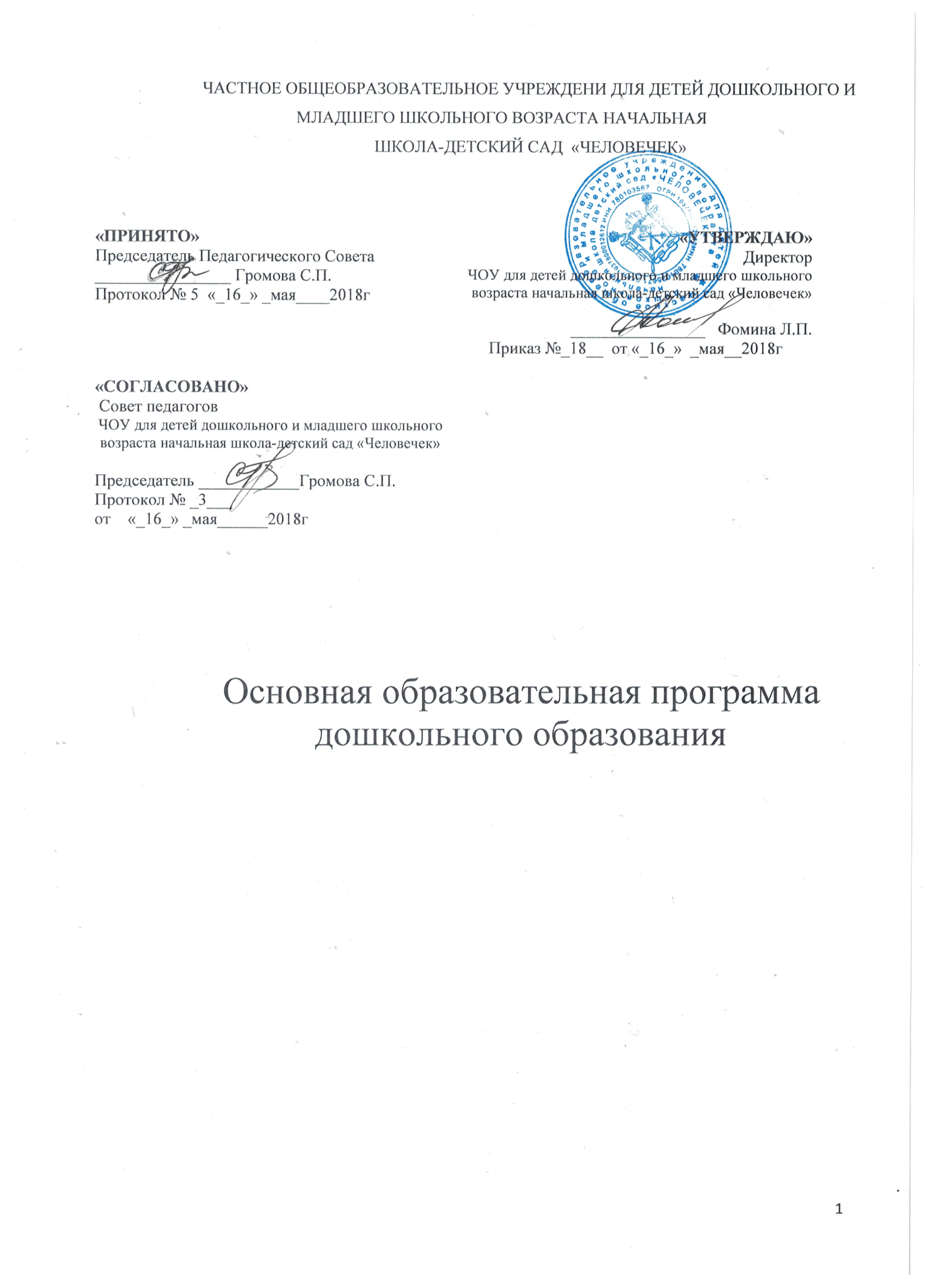 ОглавлениеВведение	4Обязательная часть Программы	6Целевой раздел	6Пояснительная записка	6Цели и задачи реализации программы дошкольного образования	7Принципы и подходы к формированию программы	8Часть программы, формируемая участниками образовательных отношений	10Цель и задачи в части программы, формируемой участниками образовательных отношений.................................................................................................................................................................10Значимые для разработки программы характеристики, в том числе характеристикиВведение.Согласно Федеральному закону «Об образовании в Российской Федерации» от 29 декабря 2012 г. №273-ФЗ (далее - Федеральный закон «Об образовании в Российской Федерации») дошкольное образование является уровнем общего образования наряду с начальным общим, основным общим и средним общим образованием.Именно в дошкольном детстве закладываются ценностные установки развития личности ребенка, основы его идентичности, отношения к миру, обществу, семье и самому себе.Поэтому миссия дошкольного образования - сохранение уникальности и самоценности дошкольного детства как отправной точки включения и дальнейшего овладения разнообразными формами жизнедеятельности в быстро изменяющемся мире, содействие развитию различных форм активности ребенка, передача общественных норм и ценностей, способствующих позитивной социализации в поликультурном многонациональном обществе.Задача приобщения детей к жизни в современном социальном пространстве требует обновления не только содержания дошкольного образования, но и способов взаимодействия между детьми и взрослыми, формирования базового доверия ребенка к миру, комфортного и безопасного образа жизни.Современные образовательные программы и современный педагогический процесс должны быть направлены на поддержку разнообразия детства, что предполагает вариативность содержания и организации дошкольного образования. Вариативность содержания дошкольного образования может быть достигнута только через сохранение широкого разнообразия образовательных программ, уже существующих в российском образовательном пространстве и разрабатываемых в настоящий момент.В условиях стремительного роста социальных, экономических, технологических и психологических перемен современные программы психолого-педагогической поддержки подрастающих поколений направлены, прежде всего, на раскрытие разнообразных форм активности, присущих самому ребенку.Современные достижения цивилизации открывают новые возможности для развития ребенка с первых дней его жизни. Эти возможности связаны:с повышением ценностного статуса детства в современном обществе;с созданием новых форм и видов развивающих сред, способных мотивировать детей;с появлением коммуникационных и сетевых технологий;с расширением инновационных программ профессиональной подготовки педагогов и воспитателей, обладающих мастерством коммуникативной компетентности и искусством мотивирования поведения детей.С учетом культурно-исторических особенностей современного общества, вызовов неопределенности и сложности изменяющегося мира и обозначенных выше рисков для полноценного развития и безопасности детей, в соответствии с Федеральным законом «Об образовании в Российской Федерации» и Федеральным государственным образовательным стандартом дошкольного образования (далее - ФГОС ДО, Стандарт), разработана настоящая Примерная основная образовательная программа дошкольного образования (далее – Программа).Стандарт определяет инвариантные цели и ориентиры разработки основных образовательных программ дошкольного образования, а Программа предоставляет примеры вариативных способов и средств их достижения.Программа является документом, с учетом которого организации, осуществляющие образовательную деятельность на уровне дошкольного образования (далее - Организации) самостоятельно разрабатывают и утверждают основную общеобразовательную программу дошкольного образования.Программа направлена на создание социальной ситуации развития дошкольников, социальных и материальных условий, открывающих возможности позитивной социализации ребенка, формирования у него доверия к миру, к людям и к себе, его личностного и познавательного развития, развития инициативы и творческих способностей посредством культуросообразных и возрастосообразных видов деятельности в сотрудничестве со взрослыми и другими детьми, а также на обеспечение здоровья и безопасности детей.На основе Программы на разных возрастных этапах развития и социализации дошкольников конструируется мотивирующая образовательная среда.Мотивирующая образовательная среда предоставляет систему условий развития детей, включая пространственно-временные (гибкость и трансформируемость пространства и его предметного наполнения, гибкость планирования), социальные (формы сотрудничества и общения, ролевые и межличностные отношения всех участников образовательных отношений, включая педагогов, детей, родителей (законных представителей), администрацию), условия детской активности (доступность и разнообразие видов деятельности, соответствующих возрастно-психологическим особенностям дошкольников, задачам развития каждого ребенка), материально- технические и другие условия образовательной деятельности.Обязательная часть ПрограммыЦелевой разделПояснительная запискаОбразовательная программа ЧОУ школа – детский сад «ЧЕЛОВЕЧЕК» Василеостровского района Санкт-Петербурга является нормативно-управленческим документом дошкольного учреждения, характеризующим специфику содержания образования, особенности организации образовательного процесса, характер оказываемых образовательных услуг. Образовательная программа  Василеостровского района Санкт-Петербурга (далее Программа) разработана в соответствии с Федеральным государственным образовательным стандартом дошкольного образования (далее-ФГОС ДО), с учетом Примерной основной образовательной программы дошкольного образования - (одобрена решением Федерального учебно- методического объединения по общему образованию (протокол от 20 мая 2015 г. №2/15) и обеспечивает:содержание и организацию образовательного процесса на уровне дошкольного образования; - продолжительность пребывания детей в дошкольном учреждении;формирование общей культуры, развитие физических, интеллектуальных и личностных качеств детей в различных видах деятельности с учетом их возрастных, индивидуальных, психологических и физиологических особенностей, формирование предпосылок учебной деятельности, обеспечивающих социальную успешность, сохранение и укрепление здоровья детей.Программа сформирована рабочей группой педагогов ЧОУ «ЧЕЛОВЕЧЕК». При формировании Программы учитывались: вид ЧОУ, виды групп, режим функционирования, контингент воспитанников, основные направления деятельности ЧОУ по Уставу, социокультурные условия, педагогические традиции коллектива ЧОУ. Образовательная программа разработана в соответствии: документы федерального уровня:Законом «Об образовании в РФ» (Принят 10.07.1992. № 3266-1, ред. от 27.12.2009. №374-ФЗ; Принят 29.12.2012. №273, ред. от 23.07. 2013. № 273 ФЗ).СанПиН 2.4.1.3049-13 "Санитарно-эпидемиологические требования к устройству, содержанию и организации режима работы дошкольных образовательных организаций" (с изменениями на 27 августа 2015 года)Федеральной целевой программой развития образования на 2011-2015 годыУказом президента РФ от 01.06.2012 №761 «О Национальной стратегии действий в интересах детей на 2012-2017 годы»Государственной программой Российской федерации «Развитие образования» на 2013-2020 годыПриказ № 1014 от 30.08.2013. «Об утверждении Порядка организации и осуществления образовательной деятельности по основным общеобразовательным программам – образовательным программам дошкольного образования».Письмом Минобрнауки РФ от 17.10.2014 №1155 «Об утверждении федерального государственного стандарт дошкольного образования»Письмом Минобрнауки РФ и Департамента государственной политики в сфере общего образования от 13.01.2014 №08-10Комментарии к ФГОС от 28.02.2014 № 08-249 документы регионального уровня:Распоряжением Правительства Санкт-Петербурга от 10.09.2013 №66-рп «О программе развития в Санкт-Петербурге на 2013-2020годы»;Распоряжением комитета по образованию Санкт-Петербурга от 25.03.2014№1236-р «Об утверждение плана мероприятий («дорожной карты») по обеспечению введения ФГОС в ДО в Санкт-Петербурге»;Закон Санкт-Петербурга от 17.07.2013 №461-83 «Об образовании в Санкт- Петербурге»Программа сформирована как программа психолого-педагогической поддержки позитивной социализации и индивидуализации, развития личности детей дошкольного возраста и определяет комплекс основных характеристик дошкольного образования (объем, содержание и планируемые результаты в виде целевых ориентиров дошкольного образования).В соответствии с Уставом ЧОУ «ЧЕЛОВЕЧЕК» образовательная деятельность в Образовательном учреждении осуществляется в группах, имеющих общеразвивающую, направленность. В группы могут включаться как воспитанники одного возраста, так и воспитанники разных возрастов (разновозрастные группы).Цели и задачи реализации программы дошкольного образования.Цель реализации образовательной программы дошкольного образования в соответствии с ФГОС дошкольного образования– создать каждому ребенку в детском саду возможность для развития способностей, широкого взаимодействия с миром.Программа направлена на развитие самостоятельности, познавательной и коммуникативной активности, социальной уверенности и ценностных ориентаций, определяющих поведение, деятельность и отношение ребенка к миру.Целью Программы является проектирование социальных ситуаций развития ребенка и развивающей предметно-пространственной среды, обеспечивающих позитивную социализацию, мотивацию и поддержку индивидуальности детей через общение, игру, познавательно-исследовательскую деятельность и другие формы активности.Программа, в соответствии с Федеральным законом «Об образовании в Российской Федерации» от 29.12.2012 № 273-ФЗ, содействует взаимопониманию и сотрудничеству между людьми, учитывает разнообразие мировоззренческих подходов, способствует реализации права детей дошкольного возраста на свободный выбор мнений и убеждений, обеспечивает развитие способностей каждого ребенка, формирование и развитие личности ребенка в соответствии с принятыми в семье и обществе духовно-нравственными и социокультурными ценностями в целях интеллектуального, духовно-нравственного, творческого и физического развития человека, удовлетворения его образовательных потребностей и интересов.Реализация основной образовательной программы дошкольного образования направлена:На развитие личности детей дошкольного возраста в различных видах общения и деятельности с учетом их возрастных, индивидуальных психологических и физиологических особенностей.На создание условий развития ребенка, открывающих возможности для его позитивной социализации, его личностного развития, развития инициативы и творческих способностей на основе сотрудничества со взрослыми и сверстниками и соответствующим возрасту видам деятельности;На создание развивающей образовательной среды, которая представляет собой систему условий социализации и индивидуализации детей.Достижение поставленной цели предусматривает решение следующих задач: Условия для реализации задач:Профессиональное развитие педагогических и руководящих работников и родителей (законных представителей) по вопросам образования и охраны здоровья детей.Консультативная поддержка педагогических работников и родителей (законных представителей) по вопросам образования и охраны здоровья, в том числе инклюзивного образования.Организационно-методическое сопровождение процесса реализации Программы, в том числе взаимодействие между сверстниками и взрослыми.Создание в ЧОУ  «ЧЕЛОВЕЧЕК» развивающей образовательной среды, которая представляет собой систему условий социализации и индивидуализации детей.Уточняя и дополняя задачи реализации образовательной программы, необходимо отметить, что средствами комплексной программы «От рождения до школы», разработанной на основе ФГОС ДО осуществляется решение следующих задач:охрана и укрепление физического и психического здоровья детей, в том числе их эмоционального благополучия;обеспечение равных возможностей для полноценного развития каждого ребёнка в период дошкольного детства независимо от места проживания, пола, нации, языка, социального статуса, психофизиологических и других особенностей (в том числе ограниченных возможностей здоровья);обеспечение преемственности целей, задач и содержания образования, реализуемых в рамках образовательных программ дошкольного и начального общего образования;создание благоприятных условий развития детей в соответствии с их возрастными и индивидуальными особенностями и склонностями, развития способностей и творческого потенциала каждого ребёнка как субъекта отношений с самим собой, другими детьми, взрослыми и миром;объединение обучения и воспитания в целостный образовательный процесс на основе духовно-нравственных и социокультурных ценностей и принятых в обществе правил, и норм поведения в интересах человека, семьи, общества;формирование общей культуры личности детей, развитие их социальных, нравственных, эстетических, интеллектуальных, физических качеств, инициативности, самостоятельности и ответственности ребёнка, формирование предпосылок учебной деятельности;обеспечение вариативности и разнообразия содержания Программ и организационных форм дошкольного образования, возможности формирования Программ различной направленности с учётом образовательных потребностей и способностей детей;формирование социокультурной среды, соответствующей возрастным, индивидуальным, психологическим и физиологическим особенностям детей;Принципы и подходы к формированию программыВ соответствии со Стандартом Программа построена на следующих принципах:Поддержка разнообразия детства.Сохранение уникальности и самоценности детства как важного этапа в общем развитии человека.Позитивная социализация ребенка освоение ребенком культурных норм, средств и способов деятельности, культурных образцов поведения и общения с другими людьми, приобщение к традициям семьи, общества, государства происходят в процессе сотрудничества со взрослыми и другими детьми, направленного на создание предпосылок к полноценной деятельности ребенка в изменяющемся мире.Личностно-развивающий и гуманистический характер взаимодействия взрослых (родителей (законных представителей), педагогических и иных работников Организации) и детей.Содействие и сотрудничество детей и взрослых, признание ребенка полноценным участником (субъектом) образовательных отношений.Сотрудничество Организации с семьей. Сотрудничество, кооперация с семьей, открытость в отношении семьи, уважение семейных ценностей и традиций, их учет в образовательной работеСетевое взаимодействие с организациями социализации, образования, охраны здоровья и другими партнерами, которые могут внести вклад в развитие и образование детейИндивидуализация дошкольного образования предполагает такое построение образовательной деятельности, которое открывает возможности для индивидуализации образовательного процесса, появления индивидуальной траектории развития каждого ребенка с характерными для данного ребенка спецификой и скоростью, учитывающей его интересы, мотивы, способности и возрастно-психологические особенности.Возрастная адекватность образования.Развивающее вариативное образование.Полнота содержания и интеграция отдельных образовательных областей. В соответствии со СтандартомИнвариантность ценностей и целей при вариативности средств реализации и достижения целей Программы.Особенности осуществления образовательного процесса.Содержание Программы включает совокупность образовательных областей, которые обеспечивают разностороннее развитие детей с учетом их возрастных и индивидуальных особенностей по основным направлениям – физическому, социально- коммуникативному, познавательному, речевому и художественно-эстетическому.Образовательная деятельность осуществляется в процессе организации различных видов детской деятельности (двигательной, игровой, коммуникативной, трудовой, познавательно-исследовательской, изобразительной, музыкальной, при восприятии художественной литературы и фольклора, конструировании). Она может быть непрерывной образовательной деятельностью (далее - НОД) или образовательной деятельностью, осуществляемой в ходе режимных моментов (далее - ОДвРМ).Программа реализуется также в самостоятельной деятельности детей и в процессе взаимодействия с семьями воспитанников. НОД подразумевает фронтальные и подгрупповые формы.Образовательный процесс носит светский характер.Национально-культурные особенности осуществления образовательного процесса:образовательный процесс осуществляется на русском языке;в образовательной деятельности уделяется большое внимание произведениям устного творчества, хороводным играм, музыке и танцам, декоративно-прикладному искусству русского народа, одновременно у детей воспитывается уважение к другим народам, интерес к мировому сообществу;В образовательном процессе максимально используются возможности социального окружения – историческое и культурное пространство города Санкт-Петербурга, Васильевского острова, микрорайона.В основе реализации основной образовательной программы лежит культурно- исторический и системно - деятельности подходы к развитию ребенка, являющиеся методологией ФГОС, который предполагает:полноценное проживание ребёнком всех этапов детства (младенческого, раннего и дошкольного возраста), обогащения (амплификации) детского развития;содействие	и	сотрудничество	детей	и	взрослых,	признание	ребенка полноценным участником (субъектом) образовательных отношений;поддержку инициативы детей в различных видах деятельности;партнерство с семьей;приобщение детей к социокультурным нормам, традициям семьи, общества и государства;формирование познавательных интересов и познавательных действий ребенка в различных видах деятельности;возрастную адекватность (соответствия условий, требований, методов возрасту и особенностям развития);учёт этнокультурной ситуации развития детей;реализация программы в формах, специфических для детей данной возрастной группы, прежде всего в форме игры, познавательной и исследовательской деятельности, в форме творческой активности, обеспечивающей художественно- эстетическое развитие ребенка.обеспечение преемственности дошкольного общего и начального общего образования.Основная образовательная программа формируется с учётом особенностей базового уровня системы общего образования с целью формирования общей культуры личности воспитанников, развития их социальных, нравственных, эстетических, интеллектуальных, физических качеств, инициативности, самостоятельности и ответственности ребёнка, формирования предпосылок учебной деятельности.Часть программы, формируемая участниками образовательных отношенийЦель и задачи в части программы, формируемой участниками образовательных отношенийЦель и задачи деятельности дошкольного образовательного учреждения по реализации образовательной программы определены на основе анализа результатов предшествующей педагогической деятельности, потребностей родителей, социума, в котором находится дошкольное образовательное учреждение.Цель: создание образовательного пространства, направленного на непрерывное накопление ребенком культурного опыта деятельности и общения в процессе активного взаимодействия с окружающей средой, общения с другими детьми и взрослыми при решении задач социально-коммуникативного, познавательного, речевого, художественно- эстетического и физического развития в соответствии с возрастными и индивидуальными особенностями.Задачи:сохранение и укрепление здоровья детей, обеспечение физической и психической безопасности; создание комфортных условий жизнедеятельности для развития физических, интеллектуальных и личностных качеств;создание обогащенной развивающей предметно-пространственной среды, способствующей развитию социальных и психологических качеств личности дошкольника в различных видах деятельности;совершенствование профессионального мастерства педагогов во взаимодействии с родителями воспитанников;формирование профессиональной компетентности педагогов;объединение усилий родителей и педагогов для успешного решения оздоровительных и воспитательных задач;построение эффективной системы административно-хозяйственной работы в ЧОУ «ЧЕЛОВЕЧЕК», обеспечивающей стабильное повышение уровня оказываемых педагогическим коллективом ЧОУ «ЧЕЛОВЕЧЕК» образовательных услуг. Включение парциальных программ в образовательную программу представляет более широкие возможности для познавательного, социального, и личностного развития ребенка, эффективно дополняетобразовательную программу дошкольного образования. Выбор представленных парциальных программ обусловлен запросами родителей, с учетом специфики условий осуществления образовательной деятельности; потребностей и интересов детей;возможностей педагогического коллектива.Перечень парциальных программ:Программа здоровьесберегающего направления «Основы безопасности детей дошкольного возраста» Авторы: Р. Б. Стеркина, О. Л. Князева, Н. Н. Авдеева.Цель программы: воспитание у ребенка навыков адекватного поведения в различных неожиданных ситуациях, самостоятельности и ответственности за свое поведение. В содержание программы включено шесть разделов: «Ребенок и другие люди», «Ребенок и природа», «Ребенок дома», «Здоровье ребенка», «Эмоциональное благополучие ребенка»,«Ребенок на улицах города».Программа «Малыш» Автор В. А. Петрова.Цель: развитие музыкальных способностей детей третьего года жизни во всех доступных им видах музыкальной деятельности, приобщение на раннем этапе дошкольного детства к миру музыкальной культуры, высоким духовным ценностям. Это новая программа по музыкальному воспитанию детей раннего возраста (3-й год жизни). Она разработана автором на основе многолетнего опыта практической работы с детьми. Программа «Малыш» рассчитана на реальные возможности музыкального развития детей раннего возраста и вариативность задач музыкального репертуара в зависимости от особенностей конкретной группы.Программа «Я, ты, мы» Авторы: О. М. Князева, Р. Б. Стеркина.Цель: социально-эмоциональное развитие ребенка дошкольного возраста, формирование его эмоциональной сферы и социальной компетентности. Программа помогает решать комплекс задач, связанных воспитанием нравственных норм поведения, умением строить свои взаимоотношения с детьми и взрослыми, достойно выходить из конфликтных ситуаций, адекватно оценивать собственные возможности.В программу входят следующие разделы:«Уверенность в себе»;«Чувства, желания, взгляды»;«Социальные навыки».Содержание программы реализуется на основе нетрадиционных вариативных сценариев занятий с использованием комплекта учебно – наглядных пособий для самостоятельной деятельности детей.Программа «Приобщение детей к истокам русской народной культуры»Авторы: О. Л. Князева, М. Д. Маханева.Цель: формирование у детей дошкольного возраста (3-7 лет) базиса культуры на основе ознакомления с бытом и жизнью родного народа, его характером, присущими ему нравственными ценностями, традициями, особенностями культуры. Образовательная цельпрограммы состоит в приобщении детей ко всем видам национального искусства -от архитектуры до живописи, от пляски, сказки и музыки до театра.Программа состоит из трех частей. В первой содержатся конкретные рекомендации по реализации программы и организации развивающей среды в ДОУ, освещаются формы и приемы взаимодействия педагога с детьми. Во второй части даются перспективные и календарные планы работы с детьми всех возрастных групп, подробно описывается содержание всех занятий.В третью часть включены приложения: литературные, исторические, этнографические, исторические тексты, словарь старославянских слов, наиболее часто употребляемых в сказках, пословицах, поговорках.	Значимые для разработки программы характеристики, в том числе характеристики особенностей развития детей Национально-культурные:Содержание дошкольного образования ЧОУ «ЧЕЛОВЕЧЕК» включает в себя большой запас сведений об истории и культуре родного города, природе, социальном и рукотворном мире, который с детства окружает маленького петербуржца. Поликультурное воспитание строится на основе изучения национальных традиций семей воспитанников ЧОУ. Дошкольники знакомятся с самобытностью русской и других национальных культур, представителями которых являются участники образовательного процесса. К традициям можно отнести проведение совместных мероприятий для детей и взрослых,Особенности традиционных событий, праздников, мероприятий для осуществления образовательного процесса в группах раннего возрастаВ раннем возрасте используется тематическое планирование содержания образовательного процесса. Темы определяются исходя из потребностей обогащения детского опыта: предметный мир, социальный мир, мир природы и пр., например, могут быть такие темы: «Наш детский сад», «Игрушки», «Я и мои друзья», «Домашние животные», «Мы едем-едем-едем», Мама, папа и я» и т.п.Тема планируется на 3-5 дней. Она объединяет содержание, методы и приемы из разных образовательных областей. Для работы с детьми 2-3 лет эффективно сюжетно- тематическое планирование образовательного процесса. В этом случае образовательный процесс строится вокруг конкретных игровых персонажей, определяющих в рамках темы на некоторый отрезок времени «сюжет» и содержание детской жизни. Например, в гости к детям приходит из леса Мишка-Топтыжка или приезжает из цирка веселая обезьянка. Они в течение недели становятся инициаторами интересных событий, проблемных ситуаций, образных игр-импровизаций, экспериментирования, наблюдений и разговоров. Игровые персонажи учат детей правильно общаться, показывают новые способы действий с игрушками и другими предметами, участвуют в музыкальной и изобразительной деятельности, помогают малышам проявлять заботу и внимание к близким и пр. В планировании работы учитываются принципы сезонности, повторяемости содержания с определенным усложнением, нарастания самостоятельности и активности детей. Детям раннего возраста доступно понимание ярких сезонных изменений. Они не просто наблюдают, но и отражают их в своей деятельности: рисуют падающий снег; изображают в движении, как кружатся снежинки; делают аппликацию снеговиков; слушают стихи и сказки о зиме; делают домик из снега для мишки и пр. Тема «Времена года» находит отражение как в планировании образовательных ситуаций и занятий, так и в свободной игровой деятельности детей.В содержании планирования учитываются также доступные пониманию детей праздники, такие как Новый год, день рождения и т.п., например, в декабре планируются образовательные ситуации и занятия, отражающие предновогоднее время, тема «Мывстречаем Новый год»: Ситуация «Поможем куклам Маше и Пете собраться на праздник» предусматривает подбор нарядной одежды с учетом пола и развитие эмоциональных переживаний, связанных с праздником (направление -окружающий мир: предметы и люди). Ситуация «Дети на празднике елки» -рассматривание картины (направление -развитие речи). Ситуация «Мы зажигаем на елке огоньки» -рисование на силуэте елки огоньков при помощи тампонов с краской (направление -изобразительная деятельность: рисование). Ситуация «Мы готовим праздничное угощение для кукол» -коллективная лепка (направление -изобразительная деятельность: лепка). Ситуация-инсценировка «Здравствуй, Дедушка Мороз» -диалог с Дедом Морозом, рассматривание подарков и группировка их по цвету и форме (направления -окружающий мир: предметы и люди; первые шаги в математику).Ситуация «Какие мы нарядные сегодня» (направления -окружающий мир: люди; развитие речи). На музыкальных и физкультурных занятиях предусматривается включение игровых образов, связанных с предстоящим праздником (музыкальные игры, песенки, хороводы, подвижные игры и т.п.). Естественно, что в этот период происходит и знакомство детей с соответствующими новогодними стихами и сказками (направление -детская литература).Особенности традиционных событий, праздников, мероприятий для осуществления образовательного процесса в старшем дошкольном возрасте.Задача воспитателя наполнить ежедневную жизнь детей увлекательными и полезными делами, создать атмосферу радости общения, коллективного творчества, стремления к новым задачам и перспективам. Для организации традиционных событий эффективно использование сюжетно-тематического планирования образовательного процесса. Темы определяются исходя из интересов детей и потребностей детей, необходимости обогащения детского опыта и интегрируют содержание, методы и приемы из разных образовательных областей. Единая тема отражается в организуемых воспитателем образовательных ситуациях детской практической, игровой, изобразительной деятельности, в музыке, в наблюдениях и общении воспитателя с детьми. В организации образовательной деятельности учитывается также принцип сезонности. Тема «Времена года» находит отражение, как в планировании образовательных ситуаций, так и в свободной, игровой деятельности детей. В организации образовательной деятельности учитываются также доступные пониманию детей сезонные праздники, такие как Новый год, Проводы Зимушки-зимы и т.п., общественно политические праздники (День народного единства России, День Защитника Отечества, Международный Женский день, День Победы и др.)Во второй половине дня не более двух раз в неделю проводятся дополнительные занятия по выбору дошкольного учреждения: компьютерные игры, иностранный язык, ритмика и т.п. В это время планируются также тематические вечера досуга, занятия в кружках, свободные игры и самостоятельная деятельность детей по интересам, театрализованная деятельность, слушание любимых музыкальных произведений по«заявкам» детей, чтение художественной литературы, доверительный разговор и обсуждение с детьми интересующих их проблем. В основе Программы лежит комплексно-тематическое планирование воспитательно-образовательной работы в ЧОУ.Цель: построение воспитательно–образовательного процесса, направленного на обеспечение единства воспитательных, развивающих и обучающих целей и задач, с учетом интеграции на необходимом и достаточном материале, максимально приближаясь к разумному «минимуму» с учетом контингента воспитанников, их индивидуальных и возрастных особенностей, социального заказа родителей.Организационной основой реализации комплексно-тематического принципа построения программы являются примерные темы (праздники, события, проекты),которые ориентированы на все направления развития ребенка дошкольного возраста и посвящены различным сторонам человеческого бытия, а так же вызывают личностный интерес детей к:явлениям нравственной жизни ребенка окружающей природемиру искусства и литературы традиционным для семьи, общества и государства праздничным событиям, формирующим чувство гражданской принадлежности ребенка (родной город, День народного единства, День защитника Отечества и др.)сезонным явлениям народной культуре и традициям.Тематический принцип построения образовательного процесса позволил ввести региональные и культурные компоненты, учитывать приоритет дошкольного учреждения. Построение всего образовательного процесса вокруг одного центрального блока дает большие возможности для развития детей. Темы помогают организовать информацию оптимальным способом. У дошкольников появляются многочисленные возможности для практики, экспериментирования, развития основных навыков, понятийного мышления. Введение похожих тем в различных возрастных группах обеспечивает достижение единства образовательных целей и преемственности в детском развитии на протяжениивсего дошкольного возраста, органичное развитие детей в соответствии с их индивидуальными возможностями. В каждой возрастной группе выделен блок, разделенный на несколько тем. Одной теме уделяется не менее одной недели. Тема отражается в подборе материалов, находящихся в группе и уголках развития. Для каждой возрастной группы дано комплексно-тематическое планирование, которое рассматривается как примерное. Педагоги вправе по своему усмотрению частично или полностью менять темы или названия тем, содержание работы, временной период в соответствии с особенностями своей возрастной группы, другими значимыми событиями. Формы подготовки и реализации тем носят интегративный характер, то есть позволяют решать задачи психолого-педагогической работы нескольких образовательных областей.Планируемые результатыВ соответствии с ФГОС ДО специфика дошкольного детства и системные особенности дошкольного образования делают неправомерными требования от ребенка дошкольного возраста конкретных образовательных достижений. Поэтому результаты освоения Программы представлены в виде целевых ориентиров дошкольного образования и представляют собой возрастные характеристики возможных достижений ребенка к концу дошкольного образования.Реализация образовательных целей и задач Программы направлена на достижение целевых ориентиров дошкольного образования, которые описаны как основные характеристики развития ребенка. Основные характеристики развития ребенка представлены в виде изложения возможных достижений воспитанников на разных возрастных этапах дошкольного детства.В соответствии с периодизацией психического развития ребенка, принятой в культурно-исторической психологии, дошкольное детство подразделяется на три возраста детства: младенческий (первое и второе полугодия жизни), ранний (от 1 года до 3 лет) и дошкольный возраст (от 3 до 7 лет).Характеристика особенностей развития детейПсихолого-возрастные и индивидуальные особенности воспитанников Воспитанники ЧОУ  «ЧЕЛОВЕЧЕК» - дети (девочки и мальчики) в возрасте от 1,5 до 7 лет, Возрастные особенности детей первой младшей группы (от 1,5 до 2 лет)Дети 1, 5 – 2 лет относятся к раннему возрасту. Раннее детство - очень короткий период в жизни человека. Именно в первые три года жизни дети научаются тому, что будут использовать в течение всей дальнейшей жизни. Если взрослые на протяжении этого возрастного периода оказывают поддержку ребенку, он будет гораздо быстрее развиваться. Кроме того, результатом искреннего и доброжелательного общения взрослого и ребенка окажутся сформированные у малыша чувство доверия к миру, привязанность к родителям и другим близким людям.Основной вид деятельности этих детей - манипулирование предметами. Т.е. ребенок вначале изучает предмет, узнает его назначение, а затем начинает употреблять эти предметы для других целей. Поэтому, чтобы предметна деятельность носила развивающий характер, нужно ребенку осваивать разнообразные действия с одним и тем же предметом, а значит, предметно-развивающая среда не должна быть перегружена игрушками, но должна быть разнообразно. Игры со сверстниками не привлекают этих детей, они предпочитают самостоятельные игры.На этой основе развивается игровая и продуктивная деятельность ребенка, т.е. лепка, рисование, конструирование.Происходит активное формирование речи:к 1,5 годам ребенок должен владеть 30-40 словами;к 2 годам – 300-400. Основными вопросами детей в этом возрасте должны быть вопросы «Кто?», «Что?», ребенок начинает употреблять не только существительные, но и прилагательные, наречия, глаголы, местоимения. Формируется фразовая речь;к 2,5 годам ребенок осваивает 1000 слов, основные вопросы, интересующие ребенка «Где?», «Когда?», «Куда?», «Откуда?».В этом возрасте задержка речевого развития должна насторожить – это может говорить о ЗПР или о развивающееся глухоте.Также в этом возрасте нужно стимулировать высказывания детей.Развитие познавательных процессов ребенка раннего возраста идет быстрыми темпами: стремительно развиваются внимание, память, восприятие, мышление и т. д. Главной функцией данного возраста является восприятие, поэтому наибольших успехов ребенок достигнет не в области памяти или мышления, а в области восприятия. И именно его надо развивать в первую очередь.Восприятие ребенка этого возраста непроизвольное. Он может выделить в предмете лишь его ярко выраженные признаки, часто являющиеся второстепенными. Задача взрослого – правильно называть признаки и действия предмета, постоянно озвучивать их, а затем и спрашивать о них у ребенка. Детям этого возраста полезны самообучающие игрушки: матрешки, вкладыши, пирамидки.В этом возрасте важно знакомить детей с цветом и формой. В возрасте 2-3 лет малыш способен различать:5 форм (круг, квадрат, овал, треугольник и прямоугольник),цветов (красный, синий, зеленый, желтый, черный, белый, фиолетовый, оранжевый).Важно приучать ребенка к книгам, больше читать сказок и стихов.Основной способ познания ребенком окружающего мира - метод проб и ошибок, поэтому дети этого возраста любят разбирать игрушки. Чаще всего, это нормальная познавательная активность ребенка, а не его капризы.Внимание и память ребенка раннего возраста непроизвольные. Т.е. привлекают и запоминаются только яркие предметы, издающие звуки, картинки и т.д.Поведение ребенка также непроизвольное, дети не могут сразу прекратить что-то делать или выполнить сразу несколько действий.Эти дети очень восприимчивы к эмоциональному состоянию окружающих и подвержены так называемому «эффекту заражения»: если один ребенок начнет радостно скакать по группе, то, как минимум, еще три «лошадки» будут рядом с ним. Проявления положительных и отрицательных эмоций зависит от физического комфорта.Одно из условий уверенности и спокойствия ребенка - это системность, ритмичность и повторяемость его жизни, т.е. четкое соблюдение режима.Дети в этом возрасте искренние, открытые, честные. Они не умеют скрывать свои симпатии и антипатии. Чувства детей неустойчивы и противоречивы, настроение подвержено частой смене.Возрастные особенности детей первой младшей группы (от 2 до 3 лет)На третьем году жизни ребенок вырастает в среднем на 7- 8 см, прибавка в весе составляет 2- 2,5 кг. Дети активно овладевают разнообразными движениями. Растущие двигательные возможности позволяют детям более активно знакомиться с окружающим миром, познавать свойства и качества предметов, осваивать новыеспособы действий. Но при этом малыши еще не способны постоянно контролировать свои движения. Поэтому воспитателю необходимо проявлять повышенное внимание к действиям детей, оберегать их от неосторожных движений, приучать к безопасному поведению в среде сверстников. Организм младших дошкольников недостаточно окреп. Дети легко подвергаются инфекциям. Особенно часто страдают их верхние дыхательные пути, так как объем легких ребенка пока небольшой, и малыш вынужден делать частые вдохи и выдохи. Эти особенности детей воспитателю надо постоянно иметь в виду: следитьза чистотой воздуха в помещении, за правильным дыханием детей (через нос, а не ртом) на прогулке, во время ходьбы и подвижных игр. В младшем возрасте интенсивно развиваются структуры и функции головного мозга ребенка, что расширяет его возможности в познании окружающего мира. Для детей этого возраста характерно наглядно-действенное и наглядно-образное мышление. Дети «мыслят руками»: не столько размышляют, сколько непосредственно действуют. Чем более разнообразно использует ребенок способы чувственного познания, тем полнее его восприятие, тоньше ощущения, ярче эмоции, а значит, тем отчетливее становятся его представления о мире и успешнее деятельность.На третьем году жизни заметно возрастает речевая активность детей, они начинают проявлять живой интерес к слову. Это обнаруживается в детских высказываниях и вопросах, а также в игре словами. Малыши изменяют слова, придумывают новые, которых нет в речи взрослых; идет быстрое освоение грамматических форм. Под влиянием общения со взрослыми, речевых игр и упражнений к трем годам ребенок начинает успешно использовать простые и распространенные предложения, воспроизводить небольшие стишки и потешки, отвечать на вопросы. Своевременное развитие речи имеет огромное значение для умственного и социального развития дошкольников. Общение детей с воспитателем постоянно обогащается и развивается. Это и эмоциональное общение (обмен положительными эмоциями), и деловое, сопровождающее совместную деятельность взрослого и ребенка, а кроме того, познавательное общение. Дети могут спокойно, не мешая друг другу, играть рядом, объединяться в игре с общей игрушкой, развивать несложный игровой сюжет из нескольких взаимосвязанных по смыслу эпизодов, выполнять вместе простые поручения.Возрастные особенности детей второй младшей группы (от 3 до 4 лет)Дети 3-4 лет усваивают элементарные нормы и правила поведения, связанные с определёнными разрешениями и запретами («можно», «нужно», «нельзя»). В 3 года ребёнок идентифицирует себя с представителями своего пола. В этом возрасте дети дифференцируют других людей по полу, возрасту; распознают детей, взрослых, пожилых людей, как в реальной жизни, так и на иллюстрациях. У развивающегося трёхлетнего человека есть все возможности овладения навыками самообслуживания (становление предпосылок трудовой деятельности) - самостоятельно есть, одеваться, раздеваться, умываться, пользоваться носовым платком, расчёской, полотенцем, отправлять свои естественные нужды. К концу четвёртого года жизни младший дошкольник овладевает элементарной культурой поведения во время еды за столом и умывания в туалетной комнате. Подобные навыки основываются на определённом уровне развития двигательной сферы ребёнка, одним из основных компонентов которого является уровень развития моторной координации.В этот период высока потребность ребёнка в движении (его двигательная активность составляет не менее половины времени бодрствования). Ребёнок начинает осваивать основные движения, обнаруживая при выполнении физических упражнений стремление к целеполаганию (быстро пробежать, дальше прыгнуть, точно воспроизвести движение и др.).Накапливается определённый запас представлений о разнообразных свойствах предметов, явлениях окружающей действительности и о себе самом. В этом возрасте у ребёнка при правильно организованном развитии уже должны быть сформированы основные сенсорные эталоны. Он знаком с основными цветами (красный, жёлтый, синий, зелёный). Трехлетний ребенок способен выбрать основные формы предметов (круг, овал, квадрат, прямоугольник, треугольник) по образцу, допуская иногда незначительные ошибки. Ему известны слова больше, меньше, и из двух предметов (палочек, кубиков, мячей и т. п.) он успешно выбирает больший или меньший.В 3 года дети практически осваивают пространство своей комнаты (квартиры), групповой комнаты в детском саду, двора, где гуляют, и т. п. На основании опыта у них складываются некоторые пространственные представления (рядом, перед, на, под).Освоение пространства происходит одновременно с развитием речи: ребёнок учится пользоваться словами, обозначающими пространственные отношения (предлоги и наречия). Малыш знаком с предметами ближайшего окружения, их назначением (на стуле сидят, из чашки пьют и т. п.), с назначением некоторых общественно-бытовых зданий (в магазине, супермаркете покупают игрушки, хлеб, молоко, одежду, обувь) имеет представления о знакомых средствах передвижения (легковая машина, грузовая машина, троллейбус, самолёт, велосипед и т. п.), о некоторых профессиях (врач, шофёр, дворник), праздниках (Новый год, День своего рождения), свойствах воды, снега, песка (снег белый, холодный, вода тёплая и вода холодная, лёд скользкий, твёрдый; из влажного песка можно лепить, делать куличики, а сухой песок рассыпается); различает и называет состояния погоды (холодно, тепло, дует ветер, идёт дождь).На четвёртом году жизни ребенок различает по форме, окраске, вкусу некоторые фрукты и овощи, знает два-три вида птиц, некоторых домашних животных, наиболее часто встречающихся насекомых. Внимание детей четвёртого года жизни непроизвольно. Однако его устойчивость зависит от интереса к деятельности. Обычно ребенок этого возраста может сосредоточиться в течение 10-15 мин, но привлекательное для него дело может длиться достаточно долго. Память детей непосредственна, непроизвольна и имеет яркую эмоциональную окраску. Дети сохраняют и воспроизводят только ту информацию, которая остаётся в их памяти без всяких внутренних усилий (понравившиеся стихи и песенки, 2-3 новых слова, рассмешивших или огорчивших его). Мышление трёхлетнего ребёнка является наглядно-действенным: малыш решает задачу путём непосредственного действия с предметами (складывание матрёшки, пирамидки, мисочек, конструирование по образцу и т. п.). В 3 года воображение только начинает развиваться, и прежде всего это происходит в игре. Малыш действует с одним предметом и при этом воображает на его месте другой: палочка вместо ложечки, камешек вместо мыла, стул - машина для путешествий и т. д. В младшем дошкольном возрасте ярко выражено стремление к деятельности. Взрослый для ребёнка - носитель определённой общественной функции. Желание ребёнка выполнять такую же функцию приводит к развитию игры. Дети овладевают игровыми действиями с игрушками и предметами-заместителями, приобретают первичные умения ролевого поведения. Игра ребёнка первой половины четвёртого года жизни - это скорее игра рядом, чем вместе.В играх, возникающих по инициативе детей, отражаются умения, приобретённые в совместных со взрослым играх. Сюжеты игр простые, неразвёрнутые, содержащие одну- две роли. Неумение объяснить свои действия партнёру по игре, договориться с ним, приводит к конфликтам, которые дети не в силах самостоятельно разрешить -конфликты чаще всего возникают по поводу игрушек. Постепенно к 4 годам ребёнок начинает согласовывать свои действия, договариваться в процессе совместных игр, использовать речевые формы вежливого общения. В 3-4 года ребёнок начинает чаще и охотнее вступать в общение со сверстниками ради участия в общей игре или продуктивной деятельности. Однако ему всё ещё нужны поддержка и внимание взрослого. Главным средством общения со взрослыми и сверстниками является речь. Словарь младшего дошкольника состоит в основном из слов, обозначающих предметы обихода, игрушки, близких ему людей. Ребёнок овладевает грамматическим строем речи, начинает использовать сложные предложения. Девочки по многим показателям развития (артикуляция, словарный запас, беглость речи, понимание прочитанного, запоминание увиденного и услышанного) превосходят мальчиков.В 3-4 года в ситуации взаимодействия с взрослым продолжает формироваться интерес к книге и литературным персонажам. Круг чтения ребёнка пополняется новыми произведениями, но уже известные тексты по-прежнему вызывают интерес.Интерес к продуктивной деятельности неустойчив. Замысел управляется изображением и меняется по ходу работы, происходит овладение изображением формыпредметов. Работы чаще всего схематичны, поэтому трудно догадаться, что изобразил ребёнок.Конструирование носит процессуальный характер. Ребёнок может конструировать по образцу лишь элементарные предметные конструкции из двух-трёх частей.Музыкально-художественная деятельность детей носит непосредственный и синкретический характер. Восприятие музыкальных образов происходит при организации практической деятельности (проиграть сюжет, рассмотреть иллюстрацию и др.). Совершенствуется звукоразличение, слух: ребёнок дифференцирует звуковые свойства предметов, осваивает звуковые предэталоны (громко -тихо, высоко -низко и пр.).Начинает проявлять интерес и избирательность по отношению к различным видам музыкально-художественной деятельности (пению, слушанию, музыкально-ритмическим движениям).Средний дошкольный возраст (4-5 лет).Дети 4-5 лет всё ещё не осознают социальные нормы и правила поведения, однако у них уже начинают складываться обобщённые представления о том, как надо и не надо себя вести. Как правило, к пяти годам дети без напоминания взрослого здороваются и прощаются, говорят «спасибо» и «пожалуйста», не перебивают взрослого, вежливо обращаются к нему. Кроме того, они могут по собственной инициативе убирать игрушки, выполнять простые трудовые обязанности, доводить дело до конца. В этом возрасте у детей появляются представления о том, как положено себя вести девочкам, и как -мальчикам. Дети хорошо выделяют несоответствие нормам и правилам не только в поведении другого, но и в своём собственном. Таким образом, поведение ребёнка 4 - 5 лет не столь импульсивно и непосредственно, как в 3-4 года, хотя в некоторых ситуациях ему всё ещё требуется напоминание взрослого или сверстников о необходимости придерживаться тех или иных норм и правил. В этом возрасте детьми хорошо освоен алгоритм процессов умывания, одевания, купания, приёма пищи, уборки помещения. Дошкольники знают и используют по назначению атрибуты, сопровождающие эти процессы: мыло, полотенце, носовой платок, салфетку, столовые приборы. Уровень освоения культурно-гигиенических навыков таков, что дети свободно переносят их в сюжетно-ролевую игру. К 4-5 годам ребёнок способен элементарно охарактеризовать своё самочувствие, привлечь внимание взрослого в случае недомогания. Дети имеют дифференцированное представление о собственной гендерной принадлежности, аргументируют её по ряду признаков («Я мальчик, я ношу брючки, а не платьица, у меня короткая причёска»). К пяти годам дети имеют представления об особенностях наиболее распространённых мужских и женских профессий, о видах отдыха, специфике поведения в общении с другими людьми, об отдельных женских и мужских качествах. К четырем годам основные трудности в поведении и общении ребёнка с окружающими, которые были связаны с кризисом трех лет (упрямство, строптивость, конфликтность и др.), постепенно уходят в прошлое, и любознательный ребенок активно осваивает окружающий его мир предметов и вещей, мир человеческих отношений. Лучше всего это удается детям в игре. Дети 4-5 лет продолжают проигрывать действия с предметами, но теперь внешняя последовательность этих действий уже соответствует реальной действительности: ребёнок сначала режет хлеб и только потом ставит его на стол перед куклами (в раннем и в самом начале дошкольного возраста последовательность действий не имела для игры такого значения). В игре дети называют свои роли, понимают условность принятых ролей. Происходит разделение игровых и реальных взаимоотношений.В 4-5 лет сверстники становятся для ребёнка более привлекательными и предпочитаемыми партнёрами по игре, чем взрослыйВ возрасте от 4 до 5 лет продолжается усвоение детьми общепринятых сенсорных эталонов, овладение способами их использования и совершенствование обследования предметов.К пяти годам дети, как правило, уже хорошо владеют представлениями об основных цветах, геометрических формах и отношениях величин. Ребёнок уже может произвольно наблюдать, рассматривать и искать предметы в окружающем его пространстве. Восприятие в этом возрасте постепенно становится осмысленным, целенаправленным и анализирующим.В среднем дошкольном возрасте связь мышления и действий сохраняется, но уже не является такой непосредственной, как раньше. Во многих случаях не требуется практического манипулирования с объектом, но во всех случаях ребёнку необходимо отчётливо воспринимать и наглядно представлять этот объект. Внимание становится всё более устойчивым, в отличие от возраста трех лет (если ребёнок пошёл за мячом, то уже не будет отвлекаться на другие интересные предметы).Важным показателем развития внимания является то, что к пяти годам появляется действие по правилу - первый необходимый элемент произвольного внимания. Именно в этом возрасте дети начинают активно играть в игры с правилами: настольные (лото, детское домино) и подвижные (прятки, салочки). В среднем дошкольном возрасте интенсивно развивается память ребёнка. В 5 лет он может запомнить уже 5-6 предметов (из 10-15), изображённых на предъявляемых ему картинках.В возрасте 4-5 лет преобладает репродуктивное воображение, воссоздающее образы, которые описываются в стихах, рассказах взрослого, встречаются в мультфильмах и т.д. Элементы продуктивного воображения начинают складываться в игре, рисовании, конструировании. В этом возрасте происходит развитие инициативности и самостоятельности ребенка в общении со взрослыми и сверстниками. Дети продолжают сотрудничать со взрослыми в практических делах (совместные игры, поручения), наряду с этим активно стремятся к интеллектуальному общению, что проявляется в многочисленных вопросах (почему? зачем? для чего?), стремлении получить от взрослого новую информацию познавательного характера. Возможность устанавливать причинно- следственные связи отражается в детских ответах в форме сложноподчиненных предложений. У детей наблюдается потребность в уважении взрослых, их похвале, поэтому на замечания взрослых ребёнок пятого года жизни реагирует повышенной обидчивостью. Общение со сверстниками по-прежнему тесно переплетено с другими видами детской деятельности (игрой, трудом, продуктивной деятельностью), однако уже отмечаются и ситуации чистого общения. Для поддержания сотрудничества, установления отношений в словаре детей появляются слова и выражения, отражающие нравственные представления: слова участия, сочувствия, сострадания. Стремясь привлечь внимание сверстника и удержать его в процессе речевого общения, ребёнок учится использовать средства интонационной речевой выразительности: регулировать силу голоса, интонацию, ритм, темп речи в зависимости от ситуации общения. В процессе общения со взрослыми дети используют правила речевого этикета: слова приветствия, прощания, благодарности, вежливой просьбы, утешения, сопереживания и сочувствия. Речь становится более связной и последовательной. С нарастанием осознанности и произвольности поведения, постепенным усилением роли речи (взрослого и самого ребёнка) в управлении поведением ребенка становится возможным решение более сложных задач в области безопасности. Но при этом взрослому следует учитывать несформированность волевых процессов, зависимость поведения ребёнка от эмоций, доминирование эгоцентрической позиции в мышлении и поведении.В художественной и продуктивной деятельности дети эмоционально откликаются на произведения музыкального и изобразительного искусства, художественную литературу, в которых с помощью образных средств переданы различные эмоциональные состояния людей, животных, сказочных персонажей. Дошкольники начинают более целостно воспринимать сюжеты и понимать образы. Важным показателем развития ребёнка- дошкольника является изобразительная деятельность.К четырем годам круг изображаемых детьми предметов довольно широк. В рисунках появляются детали. Замысел детского рисунка может меняться по ходу изображения.Дети владеют простейшими техническими умениями и навыками. Конструирование начинает носить характер продуктивной деятельности:дети придумывают будущую конструкцию и осуществляют поиск способов её исполнения.Возрастные особенности детей старшей группы (от 5 до 6 лет)Старший дошкольный возраст (5-6 лет). Ребёнок 5-6 лет стремится познать себя и другого человека как представителя общества, постепенно начинает осознавать связи и зависимости в социальном поведении и взаимоотношениях людей. В этом возрасте в поведении дошкольников происходят качественные изменения -формируется возможность саморегуляции, дети начинают предъявлять к себе те требования, которые раньше предъявлялись им взрослыми. Так они могут, не отвлекаясь на более интересные дела, доводить до конца малопривлекательную работу (убирать игрушки, наводить порядок в комнате и т.п.). Это становится возможным благодаря осознанию детьми общепринятых норм и правил поведения и обязательности их выполнения. В возрасте от 5 до 6 лет происходят изменения в представлениях ребёнка о себе. Эти представления начинают включать не только характеристики, которыми ребёнок наделяет себя настоящего в данный отрезок времени, но и качества, которыми он хотел бы или, наоборот, не хотел бы обладать в будущем («Я хочу быть таким, как Человек-Паук», «Я буду, как принцесса» и т. В них проявляются усваиваемые детьми этические нормы. В этом возрасте дети в значительной степени ориентированы на сверстников, большую часть времени проводят с ними в совместных играх и беседах, их оценки и мнения становятся существенными для них. Повышается избирательность и устойчивость взаимоотношений с ровесниками. Свои предпочтения дети объясняют успешностью того или иного ребёнка в игре. В этом возрасте дети имеют дифференцированное представление о своей гендерной принадлежности по существенным признакам (женские и мужские качества, особенности проявления чувств, эмоций, специфика гендерного поведения)Существенные изменения происходят в игровом взаимодействии, в котором существенное место начинает занимать совместное обсуждение правил игры. При распределении детьми этого возраста ролей для игры можно иногда наблюдать и попытки совместного решения проблем («Кто будет?»). Вместе с тем согласование действий, распределение обязанностей у детей чаще всего возникает ещё по ходу самой игры. Усложняется игровое пространство (например, в игре «Театр» выделяются сцена и гримёрная). Игровые действия становятся разнообразными. Вне игры общение детей становится менее ситуативным. Они охотно рассказывают о том, что с ними произошло: где были, что видели и т. д. Дети внимательно слушают друг друга, эмоционально сопереживают рассказам друзей.Более совершенной становится крупная моторика. Ребёнок этого возраста способен к освоению сложных движений: может пройти по неширокой скамейке и при этом даже перешагнуть через небольшое препятствие; умеет отбивать мяч о землю одной рукой несколько раз подряд. Уже наблюдаются различия в движениях мальчиков и девочек (у мальчиков - более порывистые, у девочек - мягкие, плавные, уравновешенные), в общей конфигурации тела в зависимости от пола ребёнка.К пяти годам дети обладают довольно большим запасом представлений об окружающем, которые получают благодаря своей активности, стремлению задавать вопросы и экспериментировать. Ребёнок этого возраста уже хорошо знает основные цвета и имеет представления об оттенках (например, может показать два оттенка одного цвета: светло-красный и тёмно-красный).Дети шестого года жизни могут рассказать, чем отличаются геометрические фигуры друг от друга. Для них не составит труда сопоставить между собой по величине большоеколичество предметов: например, расставить по порядку семь-десять тарелок разной величины и разложить к ним соответствующее количество ложек разного размера.Возрастает способность ребёнка ориентироваться в пространстве. Внимание детей становится более устойчивым и произвольным. Они могут заниматься не очень привлекательным, но нужным делом в течение 20-25 мин вместе со взрослым.Ребёнок этого возраста уже способен действовать по правилу, которое задаётся взрослым. Объём памяти изменяется не существенно, улучшается её устойчивость. При этом для запоминания дети уже могут использовать несложные приёмы и средства.Возрастные особенности детей подготовительной группы (от 6 до 7 лет)В возрасте 6-7 лет происходит расширение и углубление представлений детей о форме, цвете, величине предметов. Ребёнок уже целенаправленно, последовательно обследует внешние особенности предметов. При этом он ориентируется не на единичные признаки, а на весь комплекс (цвет, форма, величина и др.). К концу дошкольного возраста существенно увеличивается устойчивость непроизвольного внимания, что приводит к меньшей отвлекаемости детей. Сосредоточенность и длительность деятельности ребёнка зависит от её привлекательности для него. Внимание мальчиков менее устойчиво.В 6-7 лет у детей увеличивается объём памяти, что позволяет им непроизвольно запоминать достаточно большой объём информации. Девочек отличает больший объём и устойчивость памяти. Воображение детей данного возраста становится, с одной стороны, богаче и оригинальнее, а с другой - более логичным и последовательным, оно уже не похоже на стихийное фантазирование детей младших возрастов. Несмотря на то, что увиденное или услышанное порой преобразуется детьми до неузнаваемости, в конечных продуктах их воображения чётче прослеживаются объективные закономерности действительности. Так, например, даже в самых фантастических рассказах дети стараются установить причинно-следственные связи, в самых фантастических рисунках - передать перспективу. При придумывании сюжета игры, темы рисунка, историй и т. п.Дети 6-7 лет не только удерживают первоначальный замысел, но могут обдумывать его до начала деятельности. В этом возрасте продолжается развитие наглядно-образного мышления, которое позволяет ребёнку решать более сложные задачи с использованием обобщённых наглядных средств (схем, чертежей и пр.) и обобщённых представлений о свойствах различных предметов и явлений. Действия наглядно-образного мышления (например, при нахождении выхода из нарисованного лабиринта) ребёнок этого возраста, как правило, совершает уже в уме, не прибегая к практическим предметным действиям даже в случаях затруднений. Возможность успешно совершать действия сериации и классификации во многом связана с тем, что на седьмом году жизни в процесс мышления всё более активно включается речь. Использование ребёнком (вслед за взрослым) слова для обозначения существенных признаков предметов и явлений приводит к появлению первых понятий. Речевые умения детей позволяют полноценно общаться с разным контингентом людей (взрослыми и сверстниками, знакомыми и незнакомыми).Дети не только правильно произносят, но и хорошо различают фонемы (звуки) и слова. Овладение морфологической системой языка позволяет им успешно образовывать достаточно сложные грамматические формы существительных, прилагательных, глаголов. В своей речи старший дошкольник всё чаще использует сложные предложения (с сочинительными и подчинительными связями). В 6-7 лет увеличивается словарный запас. В процессе диалога ребёнок старается исчерпывающе ответить на вопросы, сам задаёт вопросы, понятные собеседнику, согласует свои реплики с репликами других. Активно развивается и другая форма речи - монологическая. Дети могут последовательно и связно пересказывать или рассказывать. Важнейшим итогом развития речи на протяжении всего дошкольного детства является то, что к концу этого периода речь становится подлинным средством как общения, так и познавательной деятельности, а также планирования и регуляции поведения.К концу дошкольного детства ребёнок формируется как будущий самостоятельный читатель. Тяга к книге, её содержательной, эстетической и формальной сторонам - важнейший итог развития дошкольника-читателя.Музыкально-художественная деятельность характеризуется большой самостоятельностью. Развитие познавательных интересов приводит к стремлению получить знания о видах и жанрах искусства (история создания музыкальных шедевров, жизнь и творчество композиторов и исполнителей).Дошкольники начинают проявлять интерес к посещению театров, понимать ценность произведений музыкального искусства. В продуктивной деятельности дети знают, что хотят изобразить, и могут целенаправленно следовать к своей цели, преодолевая препятствия и не отказываясь от своего замысла, который теперь становится опережающим. Они способны изображать всё, что вызывает у них интерес. Созданные изображения становятся похожи на реальный предмет, узнаваемы и включают множество деталей.Совершенствуется и усложняется техника рисования, лепки, аппликации. Дети способны конструировать по схеме, фотографиям, заданным условиям, собственному замыслу постройки из разнообразного строительного материала, дополняя их архитектурными деталями; делать игрушки путём складывания бумаги в разных направлениях; создавать фигурки людей, животных, героев литературных произведений из природного материала. Наиболее важным достижением детей в данной образовательной области является овладение композицией.Планируемые результаты как ориентиры освоения воспитанниками основной образовательной программы дошкольного образованияЦелевые ориентиры, сформулированные в ФГОС дошкольного образованияЦелевые ориентиры дошкольного образования представляют собой социально- нормативные возрастные характеристики возможных достижений ребенка на этапе завершения уровня дошкольного образования.Специфика дошкольного детства (гибкость, пластичность развития ребенка, высокий разброс вариантов его развития, его непосредственность и непроизвольность), а также системные особенности дошкольного образования (необязательность уровня дошкольного образования в Российской Федерации, отсутствие возможности вменения ребенку какой- либо ответственности за результат) делают неправомерными требования от ребенка дошкольного возраста конкретных образовательных достижений и обусловливают необходимость определения результатов освоения образовательной программы в виде целевых ориентиров.Целевые ориентиры не подлежат непосредственной оценке, в том числе в виде педагогической диагностики (мониторинга), и не являются основанием для их формального сравнения с реальными достижениями детей. Они не являются основой объективной оценки соответствия установленным требованиям образовательной деятельности и подготовки детей.Освоение Программы не сопровождается проведением промежуточных аттестаций и итоговой аттестации воспитанников.Настоящие требования являются ориентирами для:а) решения задач формирования Программы; анализа профессиональной деятельности; взаимодействия с семьями воспитанников;б) изучения характеристик образования детей в возрасте от 1,5 до 8 лет;в) информирования родителей (законных представителей) и общественности относительно целей дошкольного образования, общих для всего образовательного пространства Российской Федерации.Целевые ориентиры не могут служить непосредственным основанием при решении управленческих задач, включая:аттестацию педагогических кадров;оценку качества образования;оценку как итогового, так и промежуточного уровня развития детей, в том числе в рамках мониторинга (в том числе в форме тестирования, с использованием методов, основанных на наблюдении, или иных методов измерения результативности детей);Целевые ориентиры программы выступают основаниями преемственности дошкольного и начального общего образования. При соблюдении требований к условиям реализации Программы настоящие целевые ориентиры предполагают формирование у детей дошкольного возраста предпосылок к учебной деятельности на этапе завершения ими дошкольного образования.К целевым ориентирам дошкольного образования относятся следующие социально- нормативные возрастные характеристики возможных достижений ребенка:Целевые ориентиры образования в раннем возрасте.Целевые ориентиры в дошкольном возрасте.Целевые ориентиры образования в раннем возрасте: (1,5-3 года)Ребенок интересуется окружающими предметами и активно действует с ними; эмоционально вовлечен в действия с игрушками и другими предметами, стремится проявлять настойчивость в достижении результата своих действий. Использует специфические, культурно фиксированные предметные действия, знает назначение бытовых предметов (ложки, расчески, карандаша и пр.) и умеет пользоваться ими. Владеет простейшими навыками самообслуживания; стремится проявлять самостоятельность в бытовом и игровом поведении. Владеет активной речью, включенной в общение; может обращаться с вопросами и просьбами, понимает речь взрослых; знает названия окружающих предметов и игрушек. Стремится к общению со взрослыми и активно подражает им в движениях и действиях; появляются игры, в которых ребенок воспроизводит действия взрослого. Проявляет интерес к сверстникам; наблюдает за их действиями и подражает им. Проявляет интерес к стихам, песням и сказкам, рассматриванию картинки, стремится двигаться под музыку; эмоционально откликается на различные произведения культуры и искусства. У ребенка развита крупная моторика, он стремится осваивать различные виды движения (бег, лазанье, перешагивание и пр.).1.3.3 Целевые ориентиры для детей 3-4 лет (вторая младшая группа):Может спокойно, не мешая другому ребенку играть рядом, объединяться в игре с общей игрушкой, участвовать в несложной совместной практической деятельности. Проявляет стремление к положительным поступкам, но взаимоотношения зависят от ситуации и пока еще требуют постоянного внимания воспитателя. Активно участвует в разнообразных видах деятельности: в играх, двигательных упражнениях, в действиях по обследованию свойств и качеств предметов и их использованию, в рисовании, лепке, речевом общении, в творчестве. Принимает цель, в играх, в предметной и художественной деятельности по показу и побуждению взрослых ребенок доводит начатую работу до определенного результата. Понимает, что вещи, предметы сделаны людьми и требуют бережного обращения с ними. Проявляет эмоциональную отзывчивость, подражая примеру взрослых, старается утешить обиженного, угостить, обрадовать, помочь. Начинает вмимике и жестах различать эмоциональные состояния людей, веселую и грустную музыку, веселое и грустное настроение сверстников, взрослых, эмоционально откликается на содержание прочитанного, сопереживают героям. Охотно включается в совместную деятельность со взрослым, подражает его действиям, отвечает на вопросы взрослого и комментирует его действия в процессе совместной игры, выполнения режимных моментов. Проявляет интерес к сверстникам, к взаимодействию в игре, в повседневном общении и бытовой деятельности. Владеет игровыми действиями с игрушками и предметами- заместителями, разворачивает игровой сюжет из нескольких эпизодов, приобрел первичные умения ролевого поведения. Способен предложить собственный замысел и воплотить его в игре, рисунке, постройке, значительно увеличился запас слов, совершенствуется грамматический строй речи, пользуется не только простыми, но и сложными предложениями. Сформирована соответствующая возрасту координация движений. Проявляет положительное отношение к разнообразным физическим упражнениям, стремится к самостоятельности в двигательной деятельности, избирателен по отношению к некоторым двигательным действиям и подвижным играм. Владеет элементарной культурой поведения во время еды за столом, навыками самообслуживания: умывания, одевания. Правильно пользуется предметами личной гигиены (полотенцем, носовым платком, расческой). Проявляет интерес к миру, потребность в познавательном общении со взрослыми, задает вопросы о людях, их действиях, о животных, предметах ближайшего окружения. Проявляет стремление к наблюдению, сравнению, обследованию свойств и качеств предметов, использованию сенсорных эталонов (круг, квадрат, треугольник), к простейшему экспериментированию с предметами и материалами. В совместной с педагогом познавательной деятельности переживает чувство удивления, радости познания мира. Знает свое имя, фамилию, пол, возраст. Осознает свои отдельные умения и действия, которые самостоятельно освоены («Я умею строить дом», «Я умею сам застегивать куртку» и т. п.). Узнает дом, квартиру, в которой живет, детский сад, группу, своих воспитателей, няню. Знает членов своей семьи и ближайших родственников. Разговаривает со взрослым о членах своей семьи, отвечая на вопросы при рассматривании семейного альбома или фотографий. Называет хорошо знакомых и животных. Знает свое имя, фамилию, пол, возраст. Осознает свои отдельные умения и действия, которые самостоятельно освоены («Я умею строить дом», «Я умею сам застегивать куртку» и т. п.). Узнает дом, квартиру, в которой живет, детский сад, группу, своих воспитателей, няню. Знает членов своей семьи и ближайших родственников. Разговаривает со взрослым о членах своей семьи, отвечая на вопросы при рассматривании семейного альбома или фотографий. Называет хорошо знакомых животных и растения ближайшего окружения их действия, яркие признаки внешнего вида. Способен не только объединять предметы по внешнему сходству (форма, цвет, величина), но и усваивать общепринятые представления о группах предметов (одежда, посуда, игрушки). Участвует в элементарной исследовательской деятельности по изучению качеств и свойств объектов неживой природы, в посильной деятельности по уходу за растениями и животными уголка природы. Освоил некоторые нормы и правила поведения, связанные с определенными разрешениями и запретами («можно», «нужно», «нельзя»), может увидеть несоответствие поведения другого ребенка нормам и правилам поведения. Ребенок испытывает удовлетворение от одобрения правильных действий взрослыми. Внимательно вслушивается в речь и указания взрослого, принимает образец. Следуя вопросам взрослого, рассматривает предметы, игрушки, иллюстрации, слушает комментарии и пояснения взрослого.Целевые ориентиры для детей 4-5 лет (средняя группа):Может применять усвоенные знания и способы деятельности для решения несложных задач, поставленных взрослым. Доброжелателен в общении со сверстниками в совместных делах; проявляет интерес к разным видам деятельности, активно участвует в них. Овладевает умениями экспериментирования и при содействии взрослого активноиспользует их для решения интеллектуальных и бытовых задач. Сформированы специальные умения и навыки (речевые, изобразительные, музыкальные, конструктивные и др.), необходимые для осуществления различных видов детской деятельности. Откликается на эмоции близких людей и друзей. Испытывает радость от общения с животными и растениями, как знакомыми, так и новыми для него. Сопереживает персонажам сказок. Эмоционально реагирует на художественные произведения, мир природы. Проявляет стремление к общению со сверстниками, нуждается в содержательных контактах со сверстниками по поводу игрушек, совместных игр, общих дел, налаживаются первые дружеские связи между детьми. По предложению воспитателя может договориться со сверстником. Стремится к самовыражению в деятельности, к признанию и уважению сверстников. Ребенок охотно сотрудничает со взрослыми не только в практических делах, но активно стремится к познавательному, интеллектуальному общению со взрослыми: задает много вопросов поискового характера. Начинает проявлять уважение к старшим, называет по имени и отчеству.В играх наблюдается разнообразие сюжетов. Называет роль до начала игры, обозначает свою новую роль по ходу игры. Проявляет самостоятельность в выборе и использовании предметов-заместителей, с интересом включается в ролевой диалог со сверстниками. Выдвигает игровые замыслы, инициативен в развитии игрового сюжета. Вступает в ролевой диалог. Проявляет интерес к игровому экспериментированию с предметами и материалами. Проявляет творчество в создании игровой обстановки, в театрализации. В играх с правилами принимает игровую задачу, проявляет интерес к результату, выигрышу. Речевые контакты становятся более длительными и активными. Для привлечения и сохранения внимания сверстника использует средства интонационной речевой выразительности (силу голоса, интонацию, ритм и темп речи). Выразительно читает стихи, пересказывает короткие рассказы, передавая свое отношение к героям. Использует в речи слова участия, эмоционального сочувствия, сострадания для поддержания сотрудничества, установления отношений со сверстниками и взрослыми. С помощью образных средств языка передает эмоциональные состояния людей и животных. Движения стали значительно более уверенными и разнообразными. Испытывает острую потребность в движении, отличается высокой возбудимостью. В случае ограничения активной двигательной деятельности быстро перевозбуждается, становится непослушным, капризным. Эмоционально окрашенная деятельность становится не только средством физического развития, но и способом психологической разгрузки. Выполняет доступные возрасту гигиенические процедуры, соблюдает элементарные правила здорового образа жизни: рассказывает о последовательности и необходимости выполнения культурно- гигиенических навыков. Самостоятелен в самообслуживании, сам ставит цель, видит необходимость выполнения определенных действий. В привычной обстановке самостоятельно выполняет знакомые правила общения со взрослыми здоровается и прощается, говорит «спасибо» и «пожалуйста». По напоминанию взрослого старается придерживаться основных правил поведения в быту и на улице. Отличается высокой активностью   и   любознательностью.   Задает   много   вопросов   поискового   характера:«Почему?», «Зачем?», «Для чего?», стремится установить связи и зависимости в природе, социальном мире. Владеет основными способами познания, имеет некоторый опыт деятельности и запас представлений об окружающем; с помощью воспитателя активно включается в деятельность экспериментирования. В процессе совместной исследовательской деятельности активно познает и называет свойства и качества предметов, особенности объектов природы, обследовательские действия. Объединяет предметы и объекты в видовые категории с указанием характерных признаков. Имеет представления: о себе: знает свое имя полное и краткое, фамилию, возраст, пол. Осознает некоторые свои умения (умею рисовать и пр.), знания (знаю, о чем эта сказка), то, чему научился (строить дом). Стремится узнать от взрослого некоторые сведения о своем организме (для чего нужны руки, ноги, глаза, ресницы и пр.); о семье: знает состав своейсемьи, рассказывает о деятельности членов своей семьи, о произошедших семейных событиях, праздниках, о любимых игрушках, домашних животных; об обществе (ближайшем социуме), его культурных ценностях: беседует с беседует с воспитателем о профессиях работников детского сада: помощника воспитателя, повара, медицинской сестры, воспитателя, прачки; о государстве: знает название страны и города, в котором живет, хорошо ориентируется в ближайшем окружении. Владеет разными способами деятельности, проявляет самостоятельность, стремится к самовыражению. Поведение определяется требованиями со стороны взрослых и первичными ценностными представлениями о том «что такое хорошо и что такое плохо» (например, нельзя драться, нехорошо ябедничать, нужно делиться, нужно уважать взрослых и пр.). С помощью взрослого может наметить действия, направленные на достижение конкретной цели. Умеет работать по образцу, слушать взрослого и выполнять его задания, отвечать, когда спрашивают.Целевые ориентиры для детей 5-6 лет (старшая группа)Проявляет самостоятельность в разнообразных видах деятельности, стремится к проявлению творческой инициативы. Может самостоятельно поставить цель, обдумать путь к её достижению, осуществить замысел и оценить полученный результат с позиции цели. Понимает эмоциональные состояния взрослых и других детей, выраженные в мимике, пантомимике, действиях, интонации речи, проявляет готовность помочь, сочувствие. Способен находить общие черты в настроении людей, музыки, природы, картины, скульптурного изображения. Высказывает свое мнение о причинах того или иного эмоционального состояния людей, понимает некоторые образные средства, которые используются для передачи настроения в изобразительном искусстве, музыке, в художественной литературе. Дети могут самостоятельно или с небольшой помощью воспитателя объединяться для совместной деятельности, определять общий замысел, распределять роли, согласовывать действия, оценивать полученный результат и характер взаимоотношений. Стремится регулировать свою активность: соблюдать очередность, учитывать права других людей. Проявляет инициативу в общении - делится впечатлениями со сверстниками, задает вопросы, привлекает к общению других детей. Может предварительно обозначить тему игры; заинтересован совместной игрой. Согласовывает в игровой деятельности свои интересы и интересы партнеров, умеет объяснить замыслы, адресовать обращение партнеру. Проявляет интерес к игровому экспериментированию, к развивающим и познавательным играм; в играх с готовым содержанием и правилами действуют в точном соответствии с игровой задачей и правилами.Имеет богатый словарный запас. Речь чистая, грамматически правильная, выразительная. Значительно увеличивается запас слов, совершенствуется грамматический строй речи, появляются элементарные виды суждений об окружающем. Пользуется не только простыми, но и сложными предложениями. Проявляет интерес к физическим упражнениям. Правильно выполняет физические упражнения, проявляет самоконтроль и самооценку. Может самостоятельно придумать и выполнить несложные физические упражнения. Самостоятельно выполняет основные культурно-гигиенические процессы (культура еды, умывание, одевание), владеет приемами чистки одежды и обуви с помощью щетки. Самостоятельно замечает, когда нужно вымыть руки или причесаться. Освоил отдельные правила безопасного поведения, способен рассказать взрослому о своем самочувствии и о некоторых опасных ситуациях, которых нужно избегать. Проявляет уважение к взрослым. Умеет интересоваться состоянием здоровья близких людей, ласково называть их. Стремится рассказывать старшим о своих делах, любимых играх и книгах. Внимателен к поручениям взрослых, проявляет самостоятельность и настойчивость в их выполнении, вступает в сотрудничество. Проявляет интеллектуальную активность, проявляется познавательный интерес. Может принять и самостоятельно поставить познавательную задачу и решить ё доступным для него способом. Проявляетинтеллектуальные эмоции, догадку и сообразительность, с удовольствием экспериментирует. Испытывает интерес к событиям, находящимся за рамками личного опыта, интересуется событиями прошлого и будущего, жизнью родного города и страны, разными народами, животным и растительным миром. Фантазирует, сочиняет разные истории, предлагает пути решения проблем. Знает свою дату рождения, адрес, номер телефона, членов семьи, профессии родителей. Располагает некоторыми сведениями об организме, назначении отдельных органов, условиях их нормального функционирования. Охотно рассказывает о себе, событиях своей жизни, мечтах, достижениях, увлечениях. Имеет положительную самооценку, стремиться к успешной деятельности. Имеет представления о семье, семейных и родственных отношениях, знает, как поддерживаются родственные связи, как проявляются отношения любви и заботы в семье, знает некоторые культурные традиции и увлечения членов семьи. Имеет представление о значимости профессий родителей. Устанавливает связи между видами труда. Имеет развернутые представления о родном городе. Знает название своей страны, ее государственные символы, испытывает чувство гордости своей страной. Имеет некоторые представления о природе родной страны, достопримечательностях России и родного города, ярких событиях ее недавнего прошлого, великих россиянах. Проявляет интерес к жизни людей в других странах мира. Стремится поделиться впечатлениями о поездках в другие города, другие страны мира. Имеет представления о многообразии растений и животных, их потребностях как живых организмов, владеет представлениями об уходе за растениями, некоторыми животными, стремится применять имеющиеся представления в собственной деятельности. Соблюдает установленный порядок поведения в группе, ориентируется в своем поведении не только на контроль воспитателя, но и на самоконтроль на основе известных правил, владеет приемами справедливого распределения игрушек, предметов. Понимает, почему нужно выполнять правила культуры поведения, представляют последствия своих неосторожных действий для других детей. Стремится к мирному разрешению конфликтов. Может испытывать потребность в поддержке и направлении взрослого в выполнении правил поведения в новых условиях. Слушает и понимает взрослого, действует по правилу или образцу в разных видах деятельности, способен к произвольным действиям, самостоятельно планирует и называет два-три последовательных действия, способен удерживать в памяти правило, высказанное взрослым и действовать по нему без напоминания, способен аргументировать свои суждения, стремится к результативному выполнению работы в соответствии с темой, к позитивной оценке результата взрослым.Целевые ориентиры на этапе завершения дошкольного образования (подготовительная к школе группа):Ребенок овладевает основными культурными способами деятельности, проявляет инициативу и самостоятельность в разных видах деятельности -игре, общении, познавательно-исследовательской деятельности, конструировании и др.; способен выбирать себе род занятий, участников по совместной деятельности. Ребенок обладает установкой положительного отношении я к миру, к разным видам труда, другим людям и самому себе, обладает чувством собственного достоинства; активно взаимодействует со сверстниками и взрослыми, участвует в совместных играх. Способен договариваться, учитывать интересы и чувства других, сопереживать неудачам и радоваться успехам других, адекватно проявляет свои чувства, в том числе чувство веры в себя, старается разрешать конфликты. Ребенок обладает развитым воображением, которое реализуется в разных видах деятельности, и прежде всего в игре; ребенок владеет разными формами и видами игры, различает условную и реальную ситуации, умеет подчиняться разным правилам и социальным нормам. Ребенок достаточно хорошо владеет устной речью, может выражать свои мысли и желания, может использовать речь для выражения своих мыслей, чувств и желаний, построения речевого высказывания в ситуации общения, может выделять звуки в словах, у ребенка складываются предпосылки грамотности. У ребенка развитакрупная и мелкая моторика; он подвижен, вынослив, владеет основными движениями, может контролировать свои движения и управлять ими. Ребенок способен к волевым усилиям, может следовать социальным нормам поведения и правилам в разных видах деятельности, во взаимоотношениях со взрослыми и сверстниками, может соблюдать правила безопасного поведения и личной гигиены. Ребенок проявляет любознательность, задает вопросы взрослым и сверстникам, интересуется причинно-следственными связями, пытается самостоятельно придумывать объяснения явлениям природы и поступкам людей; склонен наблюдать, экспериментировать. Обладает начальными знаниями о себе, о природном и социальном мире, в котором он живет; знаком с произведениями детской литературы, обладает элементарными представлениями из области живой природы, естествознания, математики, истории и т.п.; ребенок способен к принятию собственных решений, опираясь на свои знания и умения в различных видах деятельности.Умения и навыки выпускника ЧОУ.Умения и навыки в двигательной деятельности-Ребенок гармонично физически развивается, его двигательный опыт богат.-Результативно, уверенно, мягко, выразительно и точно выполняет физические упражнения. В двигательной деятельности успешно проявляет быстроту, ловкость, выносливость, силу и гибкость.-Проявляет элементы творчества в двигательной деятельности: самостоятельно составляет простые варианты из освоенных физических упражнений и игр, через движения передает своеобразие конкретного образа (персонажа, животного), стремится к неповторимости (индивидуальности) в своих движениях.-Проявляет постоянно самоконтроль и самооценку. Стремится к лучшему результату, осознает зависимость между качеством выполнения упражнения и его результатом, стремится к физическому совершенствованию, самостоятельному удовлетворению потребности в двигательной активности за счет имеющегося двигательного опыта.Умения и навыки в игровой деятельности-Ребенок проявляет интерес к разным видам игр. Выражены индивидуальные предпочтения к тому или иному виду игровой деятельности.-Заинтересован совместной игрой, эмоциональный фон общения — положительный. Способен согласовывать в игровой деятельности свои интересы и интересы партнеров, умеет объяснить замыслы, адресовать обращение партнеру.-Проявляет активность в сюжетных играх-Ребенок проявляет интерес к игровому экспериментированию с предметами и материалами, а также к развивающим и познавательным играм. Настойчиво добивается решения игровой задачи.-В играх с правилами точно выполняет нормативные требования, может объяснить содержание и правила игры другим детям, в совместной игре следит за точным выполнением правил всеми участниками.-Хорошо знает несколько подвижных, развивающих, настольно-печатных и словесных игр, считалок, прибауток, называет любимые игры.Умения и навыки в трудовой деятельности-У ребенка складывается осознанное понимание роли труда для благополучия жизни человека; устойчивый познавательный интерес к миру профессий, способность самостоятельно приобретать знания о труде взрослых из разных источников (общение со взрослыми, наблюдения, книги, через рассматривание картинок и фотографий, просмотр телепередач).-Ребенок имеет отчетливое представление о многообразии профессий и предметного мира, созданного человеком, во взаимосвязи прошлого и настоящего; способен догадаться, когда был создан предмет и для чего использовался.-Охотно отражает представления о мире предметов и труда взрослых в разных видах своей деятельности (сюжетно-ролевых играх, рисунках, конструировании). Четко дифференцирует личностные качества и поведение литературных героев и реальных людей, способен аргументировать свои суждения.-Поведение ребенка свидетельствует о готовности к решению практических задач в сфере социально-экономических отношений и потребления, которые современный мир ставит перед младшими школьниками, на основе саморегуляции желаний и приобретенных основ культуры потребления (бережливость в использовании воды, света, продуктов питания, материалов).-Посильный повседневный труд стал для ребенка привычкой; он инициативен, проявляет ответственность и добросовестность, хороший организатор и помощник, труд ребенка результативен, основан на самоконтроле.-Ребенок имеет обширный опыт совместного посильного труда вместе со взрослыми по благоустройству территории детского сада в условиях празднично организованных субботников с чаепитием, играми и концертом.Умения и навыки в коммуникативной деятельности-Гуманно-ценностное отношение ребенка к природе становится более устойчивым.-Ребенок старается самостоятельно придерживаться правил поведения в природе не только по отношению к привычным обитателям уголка природы, домашним питомцам, но и в естественной природной среде.-Обращает внимание на поведение малышей и сверстников в природе: советует, как поступить, помочь живому, высказывает замечания, если их поведение вредит растениям и животным.-Отличается широтой кругозора, хорошо ориентируется в природных объектах, интересно и с увлечением рассказывает о них, делится впечатлениями.-Интересуется изучением природного мира, высказывает догадки, размышляет о причинах природных явлений, организует и осуществляет познавательно- исследовательскую деятельность в соответствии с собственными замыслами.-Самостоятельно ухаживает за растениями уголка природы, ответственно относится к труду. Владеет трудовыми умениями, достигая качественных результатов. Готов оказать помощь в случае необходимости.-Гуманно-ценностное отношение ребенка к природе проявляется по-разному.-Для «любознательных» детей характерно увлечение познанием природы, открытием ее законов. Такие дети интересуются познавательной литературой, ищут ответы на вопросы, увлекаются коллекционированием, изобретениями, вовлекают сверстников в интересную познавательную деятельность.-Дети, «эстетически воспринимающие мир», ярко переживают эстетические чувства при восприятии природных объектов, высказывают эстетические суждения, эмоционально«заражают» сверстников.-Детям- «помощникам и защитникам природы» свойственна активная направленность на помощь животным и растениям, когда дети видят, кому она необходима. Такие дети качественно помогают живым существам, проявляют позицию защитника природы, нетерпимы к другим детям в случае нарушения ими правил общения с природой.Умения и навыки в познавательно-исследовательской деятельности (конструктивная деятельность)-Способен соотносить конструкцию предмета с его назначением.-Может создавать модели из пластмассового и деревянного конструкторов по рисунку и словесной инструкции.-Умеет анализировать образец постройки.-Может	планировать	этапы	создания	собственной	постройки,	находить конструктивные решения.-Умеет работать в содружестве в творческой группе – согласованно формировать замысел и согласованно его воплощать.Умения и навыки в познавательно-исследовательской деятельности (развитие математических представлений)-Ребенок активен и самостоятелен в использовании освоенных способов познания (сравнения, счета, измерения, упорядочивания) с целью решения практических, проблемных задач, переноса в новые условия.-Проявляет интерес к экспериментированию. Способен наметить последовательные шаги развития ситуации, следует цели, выбирает средства.-Сосчитывает предметы в пределе 10 и с переходом через десяток, владеет составом чисел из двух меньших. Как правило, запомнил их наизусть.-Составляет разные задачи - арифметические, занимательные. Успешно решает логические задачи.-Активно включается в игры на классификацию и сериацию; предлагает варианты; участвует в преобразовательной деятельности, понимает и объясняет неизменность объема количества, массы.Умения и навыки в восприятии художественной литературы-Ребенок проявляет эстетический вкус, стремление к постоянному общению с книгой, желание самому научиться читать.-Обнаруживает избирательное отношение к произведениям определенной тематики или жанра, к разным видам творческой деятельности на основе художественного произведения.-Называет любимые литературные тексты, объясняет, чем они ему нравятся.-Знает фамилии четырех-пяти писателей, отдельные факты их биографии, называет их произведения, с помощью взрослого рассуждает об особенностях их творчества.-Знает фамилии трех-четырех художников, которые иллюстрировали книги или писали картины на сказочные и былинные сюжеты, оформляли театральные постановки, знает некоторые особенности их изобразительной манеры.-Различает основные жанры литературных произведений (стихотворение, сказка, рассказ), имеет представления о некоторых их особенностях.-Воспринимает произведение в единстве его содержания и формы, высказывает свое отношение к образам героев, идее произведения.-Выразительно исполняет литературные произведения.-Творчески активен в речевой, изобразительной и театрально-игровой деятельности на основе художественных текстов.-Выразительно передает образы литературных героев в театрализованной деятельности, проявляет творчество, стремится к импровизации.Умения и навыки в художественно-творческой деятельности-Ребенок проявляет устойчивый интерес к проявлению красоты в окружающем мире и искусстве; демонстрирует бережное отношение к произведениям искусства и памятникам культуры, эстетически привлекательным объектам, музейным экспонатам; высказывает желание принимать посильное участие в их сохранении.-Проявляет исследовательское поведение, инициативу, самостоятельность и индивидуальность в процессе освоения искусства.-Называет, узнает, описывает некоторые известные произведения, архитектурные и скульптурные объекты, предметы народных промыслов. В процессе восприятия произведений искусства обращает внимание на средства выразительности (цвет, линию, ритм, композицию и другие), некоторые особенности построения композиции в произведениях живописи и графики, средства архитектуры, декоративно-прикладного искусства.-Экспериментирует в создании образа; в процессе собственной деятельности проявляет инициативу; проявляет самостоятельность в процессе выбора темы,продумывания художественного образа, выбора техник и способов создания изображения; самостоятельно сочетает изобразительные техники и материалы.-Демонстрирует высокую техническую грамотность.-Планирует деятельность, умело организует рабочее место, проявляет аккуратность и организованность в процессе выполнения, бережное отношение к материалам.-Эмоционально	реагирует	на	произведения	изобразительного	искусства, музыкальные и художественные произведения, мир природы.-Способен предложить собственный замысел и воплотить его в рисунке, постройке, рассказе и др.-Различает виды изобразительного искусства: живопись, графика, скульптура, декоративно-прикладное и народное искусство.-Выделяет выразительные средства в разных видах искусства (форма, цвет, колорит, композиция).-Знает	особенности	изобразительных	материалов	из	опыта	творческой изобразительной деятельностиУмения и навыки в музыкальной деятельности-У ребенка развита культура слушательского восприятия.-Любит	посещать	концерты,	музыкальный	театр,	делится	полученными впечатлениями.-Музыкально	эрудирован,	имеет	представления	о	жанрах	и	направлениях классической и народной музыки, творчестве разных композиторов.-Проявляет себя во всех видах музыкальной исполнительской деятельности, на праздниках.-Активен в музыкально-театрализованных играх и представлениях.-Проговаривает ритмизированно стихи и импровизирует мелодии на заданную тему.-Участвует в инструментальных импровизациях.-Самостоятельно и с помощью взрослого инсценирует содержание песен, хороводов; действует, не подражая другим детям.-Определяет жанр прослушанного произведения (марш, песня, танец) и инструмент, на котором оно исполняется.-Определяет общее настроение, характер музыкального произведения. Различает части музыкального произведения (вступление, заключение, запев, припев).-Умеет выразительно и ритмично двигаться в соответствии с разнообразным характером музыки, музыкальными образами; передавать несложный музыкальный ритмический рисунок.-Инсценирует игровые песни, придумывает варианты образных движений в играх и хороводах.Умения и навыки в театрализованной деятельности-проявляет устойчивый интерес к театральной деятельности; знает правила поведения в театре; может охарактеризовать театральные профессии;-понимает главную идею литературного произведения, поясняет свое высказывание; дает подробные словесные характеристики своих героев; творчески интерпретирует единицы сюжета на основе литературного произведения;-творчески применяет в спектаклях и инсценировках умения выразить различные эмоциональные состояния и характеры героев; самостоятельно находит выразительные средства перевоплощения;-проявляет инициативу, согласованность действий с партнерами, творческую активность на всех этапах работы над спектаклем;-владеет интонационно-образной и языковой выразительностью художественной речи и применяет в различных видах художественно-творческой деятельности;-свободно подбирает музыкальные характеристики к персонажам, свободно поет, танцует.-активный организатор и ведущий коллективной творческой деятельности;-проявляет творчество и активность на всех этапах работы;сформированы навыки театральной культуры юного зрителя, юного исполнителя; сформированы предпосылки к совместному творчеству командой исполнителей.Развивающее оценивание качества образовательной деятельности по Программе.Оценивание качества образовательной деятельности, осуществляемой Организацией по Программе, представляет собой важную составную часть данной образовательной деятельности, направленную на ее усовершенствование.Концептуальные основания такой оценки определяются требованиями Федерального закона «Об образовании в Российской Федерации», а также Стандарта, в котором определены государственные гарантии качества образования.Оценивание качества, т. е. оценивание соответствия образовательной деятельности, реализуемой Организацией, заданным требованиям Стандарта и Программы в дошкольном образовании направлено в первую очередь на оценивание созданных Организацией условий в процессе образовательной деятельности.Система оценки образовательной деятельности, предусмотренная Программой, предполагает оценивание качества условий образовательной деятельности, обеспечиваемых Организаций, включая психолого-педагогические, кадровые, материально-технические, финансовые, информационно-методические, управление Организацией и т. д.Программой не предусматривается оценивание качества образовательной деятельности Организации на основе достижения детьми планируемых результатов освоения Программы.Целевые ориентиры, представленные в Программе:-не подлежат непосредственной оценке;-не являются непосредственным основанием оценки как итогового, так и промежуточного уровня развития детей;-не являются основанием для их формального сравнения с реальными достижениями детей;-не являются основой объективной оценки соответствия установленным требованиям образовательной деятельности и подготовки детей;-не являются непосредственным основанием при оценке качества образования. Программой предусмотрена система мониторинга динамики развития детей,динамики их образовательных достижений, основанная на методе наблюдения и включающая:-педагогические наблюдения, педагогическую диагностику, связанную с оценкой эффективности педагогических действий с целью их дальнейшей оптимизации;детские портфолио, фиксирующие достижения ребенка в ходе образовательной деятельности;карты развития ребенка;различные шкалы индивидуального развития.Программа предоставляет Организации право самостоятельного выбора инструментов педагогической и психологической диагностики развития детей, в том числе, его динамики.В соответствии со Стандартом и принципами Программы оценка качества образовательной деятельности по Программе:поддерживает ценности развития и позитивной социализации ребенка дошкольного возраста;учитывает факт разнообразия путей развития ребенка в условиях современного постиндустриального общества;ориентирует систему дошкольного образования на поддержку вариативности используемых образовательных программ и организационных форм дошкольного образования;обеспечивает выбор методов и инструментов оценивания для семьи, образовательной организации и для педагогов Организации в соответствии:с разнообразием вариантов развития ребенка в дошкольном детстве,разнообразием вариантов образовательной среды,разнообразием местных условий в разных регионах и муниципальных образованиях Российской Федерации;представляет собой основу для развивающего управления программами дошкольного образования на уровне Организации, учредителя, региона, страны, обеспечивая тем самымкачество основных образовательных программ дошкольного образования в разных условиях их реализации в масштабах всей страны.Система оценки качества реализации программ дошкольного образования на уровне Организации должна обеспечивать участие всех участников образовательных отношений и в то же время выполнять свою основную задачу - обеспечивать развитие системы дошкольного образования в соответствии с принципами и требованиями Стандарта.Программой предусмотрены следующие уровни системы оценки качества:диагностика развития ребенка, используемая как профессиональный инструмент педагогас целью получения обратной связи от собственных педагогических действий и планирования дальнейшей индивидуальной работы с детьми по Программе;внутренняя оценка, самооценка Организации;внешняя оценка Организации, в том числе независимая профессиональная и общественная оценка.На уровне образовательной организации система оценки качества реализации Программы решает задачи:повышения качества реализации программы дошкольного образования;реализации требований Стандарта к структуре, условиям и целевым ориентирам основной образовательной программы дошкольной организации;обеспечения объективной экспертизы деятельности Организации в процессе оценки качества программы дошкольного образования;задания ориентиров педагогам в их профессиональной деятельности и перспектив развития самой Организации;создания оснований преемственности между дошкольным и начальным общим образованием.Важнейшим элементом системы обеспечения качества дошкольного образования в Организации является оценка качества психолого-педагогических условий реализацииосновной образовательной программы, и именно психолого-педагогические условия являются основным предметом оценки в предлагаемой системе оценки качества образования на уровне Организации. Это позволяет выстроить систему оценки и повышения качества вариативного, развивающего дошкольного образования в соответствии со Стандартом посредством экспертизы условий реализации Программы.Ключевым уровнем оценки является уровень образовательного процесса, в котором непосредственно участвует ребенок, его семья и педагогический коллектив Организации.Система оценки качества предоставляет педагогам и администрации Организации материал для рефлексии своей деятельности и для серьезной работы над Программой, которую они реализуют. Результаты оценивания качества образовательной деятельности формируют доказательную основу для изменений основной образовательной программы, корректировки образовательного процесса и условий образовательной деятельности.Важную роль в системе оценки качества образовательной деятельности играют также семьи воспитанников и другие субъекты образовательных отношений, участвующие в оценивании образовательной деятельности Организации, предоставляя обратную связь о качестве образовательных процессов Организации.Система оценки качества дошкольного образования:должна быть сфокусирована на оценивании психолого-педагогических и других условий реализации основной образовательной программы в Организации в пяти образовательных областях, определенных Стандартом;учитывает образовательные предпочтения и удовлетворенность дошкольным образованием со стороны семьи ребенка;исключает использование оценки индивидуального развития ребенка в контексте оценки работы Организации;исключает унификацию и поддерживает вариативность программ, форм и методов дошкольного образования;способствует открытости по отношению к ожиданиям ребенка, семьи, педагогов, общества и государства;включает как оценку педагогами Организации собственной работы, так и независимую профессиональную и общественную оценку условий образовательной деятельности в дошкольной организации;использует единые инструменты, оценивающие условия реализации программы в Организации, как для самоанализа, так и для внешнего оценивания.. Система оценки качества реализации основной образовательной Программы в ЧОУ «ЧЕЛОВЕЧЕК»Совет педагогов ЧОУ  разработал и утвердил Положение о порядке организации контроля по реализации образовательных и рабочих программ, оценки полноты и качества образовательной деятельности по Программе. Организация контроля основана на фиксации состояния образовательной деятельности по 3 показателям:создание условий для образовательной деятельности по основной образовательной программе, по рабочим программам педагогов;контроль реализации в полном объеме рабочих программ;мониторинг динамики достижения воспитанниками планируемых результатов освоения программы.Контроль реализации в полном объеме рабочих программ осуществляется при помощи утвержденных Советом Педагогов  форм – календарного плана-графика и таблицы мониторинга (диагностики) достижения воспитанниками планируемых результатов освоения программы. Текущий административный контроль осуществляется путем оперативного анализа заполненных форм при посещении группы в течение года. В конце учебного года на основании анализа текущего контроля и заполненных форм составляется аналитическая справка, в которой дается оценка полноты и качества реализации Основной образовательной программы. Оценка достижения воспитанниками планируемых результатов освоения основной образовательной программы основывается на объективных показателях результативности участия в конкурсах, фестивалях, выставках и иных мероприятиях, а также учитываются данные мониторинга динамики достижения воспитанниками планируемых результатов. Аналитическая справка утверждается на итоговом педагогическом совете в конце учебного года.В течение учебного года каждый педагог заполняет еженедельный календарный план- график образовательной деятельности (форма 1 или форма 2, утверждены Советом  педагогов в соответствии с основной образовательной программой  ЧОУ и своей рабочейпрограммой. В календарном плане-графике отражены содержание (тематика) и формы взаимодействия педагога с воспитанниками в образовательной деятельности в соответствии разделом «комплексно-тематическое планирование». Два воспитателя, работающие на одной группе, работают по одной совместно разработанной рабочей программе и заполняют один календарный план-график образовательной деятельности.Мониторинг достижения воспитанниками планируемых результатов проводится по пяти образовательным областям ежегодно два раза в год – в сентябре и мае методом педагогического наблюдения с заполнением таблиц, утвержденных Советом педагогов на текущий учебный год. Промежуточный мониторинг в январе заполняется по усмотрению воспитателей и специалистов по результатам предыдущего мониторинга (срезовый мониторинг)Содержательный разделОбязательная часть ПрограммыОбщие положенияСодержательный раздел программы определяется в соответствии с направлениями развития ребенка, соответствует основным положениям возрастной психологии идошкольной педагогики и обеспечивает единство воспитательных, развивающих и обучающих целей и задач.В содержательном разделе представлены:описание модулей образовательной деятельности в соответствии с направлениями развития ребенка в пяти образовательных областях: социально- коммуникативной, познавательной, речевой, художественно-эстетической и физического развития, с учетом используемых вариативных программ дошкольного образования и методических пособий, обеспечивающих реализацию данного содержания;описание вариативных форм, способов, методов и средств реализации Программы с учетом возрастных и индивидуально-психологических особенностей воспитанников, специфики их образовательных потребностей, мотивов и интересов;В соответствии с положениями Стандарта и принципами Программы Организации предоставлено право выбора способов реализации образовательной деятельности в зависимости от конкретных условий, предпочтений педагогического коллектива Организации и других участников образовательных отношений, а также с учетом индивидуальных особенностей воспитанников, специфики их индивидуальных потребностей и интересов. При организации образовательной деятельности по направлениям, обозначенным образовательными областями, необходимо следовать принципам Программы, в частности принципам поддержки разнообразия детства, индивидуализации дошкольного образования, возрастной адекватности образования и другим. Определяя содержание образовательной деятельности в соответствии с этими принципами, следует принимать во внимание разнообразие интересов и мотивов детей, значительные индивидуальные различия между детьми, неравномерность формирования разных способностей у ребенка, а также особенности социокультурной среды, в которой проживают семьи воспитанников, и особенности места расположения Организации.Описание образовательной деятельности в соответствии с направлениями развития ребенка, представленными в пяти образовательных областях.Описание вариативных форм, способов, методов и средств реализации Программы с учетом возрастных и индивидуальных особенностей дошкольников, специфики их образовательных потребностей и интересов.Реализация Программы обеспечивается на основе вариативных форм, способов, методов и средств, представленных в образовательных программах, методических пособиях, соответствующих принципам и целям Стандарта и выбираемых педагогом с учетом многообразия конкретных социокультурных, географических, климатических условий реализации Программы, возраста воспитанников, состава групп, особенностей и интересов детей, запросов родителей (законных представителей).Примером вариативных форм, способов, методов организации образовательной деятельности могут служить такие формы как: образовательные предложения для целой группы (занятия), различные виды игр, в том числе свободная игра, игра-исследование, ролевая, и др. виды игр, подвижные и традиционные народные игры; взаимодействие и общение детей и взрослых и/или детей между собой; проекты различной направленности, прежде всего исследовательские; праздники, социальные акции т.п., а также использование образовательного потенциала режимных моментов. Все формы вместе и каждая вотдельности могут быть реализованы через сочетание организованных взрослыми и самостоятельно инициируемых свободно выбираемых детьми видов деятельности.Любые формы, способы, методы и средства реализации Программы должны осуществляться с учетом базовых принципов Стандарта и раскрытых принципов и подходов Программы, то есть должны обеспечивать активное участие ребенка в образовательном процессе в соответствии со своими возможностями и интересами, личностно-развивающий характер взаимодействия и общения и др.При подборе форм, методов, способов реализации Программы для достижения планируемых результатов, описанных в Стандарте в форме целевых ориентиров Программы, и развития в пяти образовательных областях необходимо учитывать общие характеристики возрастного развития детей и задачи развития для каждого возрастного периода.Ранний возраст (1-3 года) Социально-коммуникативное развитиеВ	области	социально-коммуникативного	развития	основными	задачами образовательной деятельности являются создание условий для:дальнейшего развития общения ребенка со взрослыми;дальнейшего развития общения ребенка с другими детьми;дальнейшего развития игрыдальнейшего развития навыков самообслуживания.В сфере развития общения со взрослыхВзрослый удовлетворяет потребность ребенка в общении и социальном взаимодействии, поощряя ребенка к активной речи. Взрослый не стремится искусственно ускорить процесс речевого развития. Он играет с ребенком, используя различные предметы, при этом активные действия ребенка и взрослого чередуются; показывает образцы действий с предметами; создает предметно-развивающую среду для самостоятельной игры-исследования; поддерживает инициативу ребенка в общении и предметно-манипулятивной активности, поощряет его действия.Способствует развитию у ребенка позитивного представления о себе и положительного самоощущения: подносит к зеркалу, обращая внимание ребенка на детали его внешнего облика, одежды; учитывает возможности ребенка, поощряет достижения ребенка, поддерживает инициативность и настойчивость в разных видах деятельности.Взрослый способствует развитию у ребенка интереса и доброжелательного отношения к другим детям: создает безопасное пространство для взаимодействия детей, насыщая его разнообразными предметами, наблюдает за активностью детей в этом пространстве, поощряет проявление интереса детей друг к другу и про социальное поведение, называя детей по имени, комментируя (вербализируя) происходящее. Особое значение в этом возрасте приобретает вербализация различных чувств детей, возникающих в процессе взаимодействия: радости, злости, огорчения, боли и т. п., которые появляются в социальных ситуациях. Взрослый продолжает поддерживать стремление ребенка к самостоятельности в различных повседневных ситуациях и при овладении навыками самообслуживания.В сфере развития социальных отношений и общения со сверстникамиВзрослый наблюдает за спонтанно складывающимся взаимодействием детей между собой в различных игровых и/или повседневных ситуациях; в случае возникающих между детьми конфликтов не спешит вмешиваться; обращает внимание детей на чувства, которые появляются у них в процессе социального взаимодействия; утешает детей в случае обиды и обращает внимание на то, что определенные действия могут вызывать обиду.В ситуациях, вызывающих позитивные чувства, взрослый комментирует их, обращая внимание детей на то, что определенные ситуации и действия вызывают положительные чувства удовольствия, радости, благодарности и т. п. Благодаря этому дети учатся пониматьсобственные действия и действия других людей в плане их влияния на других, овладевая таким образом социальными компетентностями.В сфере развития игрыВзрослый организует соответствующую игровую среду, в случае необходимости знакомит детей с различными игровыми сюжетами, помогает освоить простые игровые действия (покормить куклу, помешать в кастрюльке «еду»), использовать предметы- заместители, поддерживает попытки ребенка играть в роли (мамы, дочки, врача и др.), организуют несложные сюжетные игры с несколькими детьми.В сфере социального и эмоционального развитияВзрослый грамотно проводит адаптацию ребенка к Организации, учитывая привязанность детей к близким, привлекает родителей (законных представителей) или родных для участия и содействия в период адаптации. Взрослый, первоначально в присутствии родителей (законных представителей) или близких, знакомится с ребенком и налаживает с ним эмоциональный контакт. В период адаптации взрослый следит за эмоциональным состоянием ребенка и поддерживает постоянный контакт с родителями (законными представителями); предоставляет возможность ребенку постепенно, в собственном темпе осваивать пространство и режим Организации, не предъявляя ребенку излишних требований.Ребенок знакомится с другими детьми. Взрослый же при необходимости оказывает ему в этом поддержку, представляя нового ребенка другим детям, называя ребенка по имени, усаживая его на первых порах рядом с собой.Также в случае необходимости взрослый помогает ребенку найти себе занятия, знакомя его с пространством Организации, имеющимися в нем предметами и материалами. Взрослый поддерживает стремление детей к самостоятельности в самообслуживании (дает возможность самим одеваться, умываться и пр., помогает им), поощряет участие детей в повседневных бытовых занятиях; приучает к опрятности, знакомит с правилами этикета.Познавательное развитиеВ сфере познавательного развития основными задачами образовательной деятельности являются создание условий для:ознакомления детей с явлениями и предметами окружающего мира, овладения предметными действиями;развития познавательно-исследовательской активности и познавательных способностей.В сфере ознакомления с окружающим миромВзрослый знакомит детей с назначением и свойствами окружающих предметов и явлений в группе, на прогулке, в ходе игр и занятий; помогает освоить действия с игрушками-орудиями (совочком, лопаткой и пр.).В сфере развития познавательно-исследовательской активности и познавательных способностейВзрослый поощряет любознательность и исследовательскую деятельность детей, создавая для этого насыщенную предметно-развивающую среду, наполняя ее соответствующими предметами. Для этого можно использовать предметы быта - кастрюли, кружки, корзинки, пластмассовые банки, бутылки, а также грецкие орехи, каштаны, песок и воду. Взрослый с вниманием относится к проявлению интереса детей к окружающему природному миру, к детским вопросам, не спешит давать готовые ответы, разделяя удивление и детский интерес.Речевое развитиеВ области речевого развития основными задачами образовательной деятельности являются создание условий для:развития речи у детей в повседневной жизни;развития разных сторон речи в специально организованных играх и занятиях.В сфере развития речи в повседневной жизниВзрослые внимательно относятся к выражению детьми своих желаний, чувств, интересов, вопросов, терпеливо выслушивают детей, стремятся понять, что ребенок хочет сказать, поддерживая тем самым активную речь детей. Взрослый не указывает на речевые ошибки ребенка, но повторяет за ним слова правильно.Взрослый использует различные ситуации для диалога с детьми, а также создает условия для развития общения детей между собой. Он задает открытые вопросы, побуждающие детей к активной речи; комментирует события и ситуации их повседневной жизни; говорит с ребенком о его опыте, событиях из жизни, его интересах; инициирует обмен мнениями и информацией между детьми.В сфере развития разных сторон речиВзрослые читают детям книги, вместе рассматривают картинки, объясняют, что на них изображено, поощряют разучивание стихов; организуют речевые игры, стимулируют словотворчество; проводят специальные игры и занятия, направленные на обогащение словарного запаса, развитие грамматического и интонационного строя речи, на развитие планирующей и регулирующей функций речи.Художественно-эстетическое развитиеВ области художественно-эстетического развития основными задачами образовательной деятельности являются создание условий для:развития у детей эстетического отношения к окружающему миру;-приобщения к изобразительным видам деятельности;-приобщения к музыкальной культуре;-приобщения к театрализованной деятельности.В сфере развития у детей эстетического отношения к окружающему мируВзрослые привлекают внимание детей к красивым вещам, красоте природы, произведениям искусства, вовлекают их в процесс сопереживания по поводу воспринятого, поддерживают выражение эстетических переживаний ребенка.В сфере приобщения к изобразительным видам деятельностиВзрослые предоставляют детям широкие возможности для экспериментирования с материалами - красками, карандашами, мелками, пластилином, глиной, бумагой и др.; знакомят с разнообразными простыми приемами изобразительной деятельности; поощряют воображение и творчество детей.В сфере приобщения к музыкальной культуреВзрослые создают в Организации и в групповых помещениях музыкальную среду, органично включая музыку в повседневную жизнь. Предоставляют детям возможность прослушивать фрагменты музыкальных произведений, звучание различных, в том числе детских музыкальных инструментов, экспериментировать с инструментами и звучащими предметами. Поют вместе с детьми песни, побуждают ритмично двигаться под музыку; поощряют проявления эмоционального отклика ребенка на музыку.В сфере приобщения детей к театрализованной деятельностиВзрослые знакомят детей с театрализованными действиями в ходе разнообразных игр, инсценируют знакомые детям сказки, стихи, организуют просмотры театрализованных представлений. Побуждают детей принимать посильное участие в инсценировках, беседуют с ними по поводу увиденного.Физическое развитиеВ области физического развития основными задачами образовательной деятельности являются создание условий для:укрепления здоровья детей, становления ценностей здорового образа жизни;-развития различных видов двигательной активности;-формирования навыков безопасного поведения.В сфере укрепления здоровья детей, становления ценностей здорового образа жизниВзрослые организуют правильный режим дня, приучают детей к соблюдению правил личной гигиены, в доступной форме объясняют, что полезно и что вредно для здоровья.В сфере развития различных видов двигательной активностиВзрослые организую пространственную среду с соответствующим оборудованием - как внутри помещений Организации, так и на внешней ее территории (горки, качели и т.п.) для удовлетворения естественной потребности детей в движении, для развития ловкости, силы, координации и т. п. Проводят подвижные игры, способствуя получению детьми радости от двигательной активности, развитию ловкости, координации движений, правильной осанки. Вовлекают детей в игры с предметами, стимулирующие развитие мелкой моторики.В сфере формирования навыков безопасного поведенияВзрослые создают в Организации безопасную среду, а также предостерегают детей от поступков, угрожающих их жизни и здоровью. Требования безопасности не должны реализовываться за счет подавления детской активности и препятствования деятельному исследованию мира.Дошкольный возрастСоциально-коммуникативное развитиеВ области социально-коммуникативного развития ребенка в условиях информационной социализации основными задачами образовательной деятельности являются создание условий для:развития положительного отношения ребенка к себе и другим людям;развития	коммуникативной	и	социальной	компетентности,	в	том	числе информационно-социальной компетентности;развития игровой деятельности;-развития компетентности в виртуальном поиске.В сфере развития положительного отношения ребенка к себе и другим людям:Взрослые создают условия для формирования у ребенка положительного самоощущения - уверенности в своих возможностях, в том, что он хороший, его любят.Способствуют развитию у ребенка чувства собственного достоинства, осознанию своих прав и свобод (иметь собственное мнение, выбирать друзей, игрушки, виды деятельности, иметь личные вещи, по собственному усмотрению использовать личное время).Взрослые способствуют развитию положительного отношения ребенка к окружающим его людям: воспитывают уважение и терпимость к другим детям и взрослым, вне зависимости от их социального происхождения, расовой и национальной принадлежности, языка, вероисповедания, пола, возраста, личностного и поведенческого своеобразия; воспитывают уважение к чувству собственного достоинства других людей, их мнениям, желаниям, взглядам.В сфере развития коммуникативной и социальной компетентности:У детей с самого раннего возраста возникает потребность в общении и социальных контактах. Первый социальный опыт дети приобретают в семье, в повседневной жизни, принимая участие в различных семейных событиях. Уклад жизни и ценности семьи оказывают влияние на социально-коммуникативное развитие детей.Взрослые создают в Организации различные возможности для приобщения детей к ценностям сотрудничества с другими людьми, прежде всего реализуя принципы личностно-развивающего общения и содействия, предоставляя детям возможность принимать участие в различных событиях, планировать совместную работу. Это способствует развитию у детей чувства личной ответственности, ответственности за другого человека, чувства «общего дела», понимания необходимости согласовывать с партнерами по деятельности мнения и действия. Взрослые помогают детям распознавать эмоциональные переживания и состояния окружающих, выражать собственные переживания. Способствуют формированию у детей представлений о добре и зле, обсуждая с ними различные ситуации из жизни, из рассказов, сказок, обращая внимание напроявления щедрости, жадности, честности, лживости, злости, доброты и др., таким образом, создавая условия освоения ребенком этических правил и норм поведения.Взрослые предоставляют детям возможность выражать свои переживания, чувства, взгляды, убеждения и выбирать способы их выражения, исходя из имеющегося у них опыта. Эти возможности свободного самовыражения играют ключевую роль в развитии речи и коммуникативных способностей, расширяют словарный запас и умение логично и связно выражать свои мысли, развивают готовность принятия на себя ответственности в соответствии с уровнем развития.Интерес и внимание взрослых к многообразным проявлениям ребенка, его интересам и склонностям повышает его доверие к себе, веру в свои силы. Возможность внести свой вклад в общее дело и повлиять на ход событий, например при участии в планировании, возможность выбора содержания и способов своей деятельности помогает детям со временем приобрести способность и готовность к самостоятельности и участию в жизни общества, что характеризует взрослого человека современного общества, осознающего ответственность за себя и сообщество.Взрослые способствуют развитию у детей социальных навыков: при возникновении конфликтных ситуаций не вмешиваются, позволяя детям решить конфликт самостоятельно и помогая им только в случае необходимости. В различных социальных ситуациях дети учатся договариваться, соблюдать очередность, устанавливать новые контакты. Взрослые способствуют освоению детьми элементарных правил этикета и безопасного поведения дома, на улице. Создают условия для развития бережного, ответственного отношения ребенка к окружающей природе, рукотворному миру, а также способствуют усвоению детьми правил безопасного поведения, прежде всего на своем собственном примере и примере других, сопровождая собственные действия и/или действия детей комментариями.В сфере развития игровой деятельности:Взрослые создают условия для свободной игры детей, организуют и поощряют участие детей в сюжетно-ролевых, дидактических, развивающих компьютерных играх и других игровых формах; поддерживают творческую импровизацию в игре. Используют дидактические игры и игровые приемы в разных видах деятельности и при выполнении режимных моментов.Познавательное развитиеВ области познавательного развития ребенка основными задачами образовательной деятельности являются создание условий для:-развития	любознательности,	познавательной	активности,	познавательных способностей детей;-развития представлений в разных сферах знаний об окружающей действительности, в том числе о виртуальной среде, о возможностях и рисках Интернета.В сфере развития любознательности, познавательной активности, познавательных способностей:Взрослые	создают	насыщенную		предметно-пространственную	среду, стимулирующую	познавательный	интерес	детей,	исследовательскую	активность, элементарное экспериментирование с различными веществами, предметами, материалами. Ребенок с самого раннего возраста проявляет исследовательскую активность и интерес к окружающим предметам и их свойствам, а в возрасте 3-5 лет уже обладает необходимыми предпосылками для того, чтобы открывать явления из естественнонаучнойобласти, устанавливая и понимая простые причинные взаимосвязи «если... то...».Уже в своей повседневной жизни ребенок приобретает многообразный опыт соприкосновения с объектами природы - воздухом, водой, огнем, землей (почвой), светом, различными объектами живой и неживой природы и т. п. Ему нравится наблюдать природные явления, исследовать их, экспериментировать с ними. Он строит гипотезы и собственные теории, объясняющие явления, знакомится с первичными закономерностями, делает попытки разбираться во взаимосвязях, присущих этой сфере.Возможность свободных практических действий с разнообразными материалами, участие в элементарных опытах и экспериментах имеет большое значение для умственного и эмоционально-волевого развития ребенка, способствует построению целостной картины мира, оказывает стойкий долговременный эффект. У ребенка формируется понимание, что окружающий мир полон загадок, тайн, которые еще предстоит разгадать. Таким образом, перед ребенком открывается познавательная перспектива дальнейшего изучения природы, мотивация расширять и углублять свои знания.Помимо поддержки исследовательской активности, взрослый организует познавательные игры, поощряет интерес детей к различным развивающим играм и занятиям, например, лото, шашкам, шахматам, конструированию и пр.В сфере развития представлений в разных сферах знаний об окружающей действительности:Взрослые создают возможности для развития у детей общих представлений об окружающем мире, о себе, других людях, в том числе общих представлений в естественнонаучной области, математике, экологии. Взрослые читают книги, проводят беседы, экскурсии, организуют просмотр фильмов, иллюстраций познавательного содержания и предоставляют информацию в других формах. Побуждают детей задавать вопросы, рассуждать, строить гипотезы относительно наблюдаемых явлений, событий.Знакомство с социокультурным окружением предполагает знакомство с названиями улиц, зданий, сооружений, организаций и их назначением, с транспортом, дорожным движением и правилами безопасности, с различными профессиями людей.Усвоение детьми ценностей, норм и правил, принятых в обществе, лучше всего происходит при непосредственном участии детей в его жизни, в практических ситуациях, предоставляющих поводы и темы для дальнейшего обсуждения.Широчайшие возможности для познавательного развития предоставляет свободная игра. Следуя интересам и игровым потребностям детей, взрослые создают для нее условия, поддерживают игровые (ролевые) действия, при необходимости предлагают варианты развертывания сюжетов, в том числе связанных с историей и культурой, а также с правилами поведения и ролями людей в социуме.Участвуя в повседневной жизни, наблюдая за взрослыми, ребенок развивает математические способности и получает первоначальные представления о значении для человека счета, чисел, приобретает знания о формах, размерах, весе окружающих предметов, времени и пространстве, закономерностях и структурах. Испытывая положительные эмоции от обращения с формами, количествами, числами, а также с пространством и временем, ребенок незаметно для себя начинает еще до школы осваивать их математическое содержание.Благодаря освоению математического содержания окружающего мира в дошкольном возрасте у большинства детей развиваются предпосылки успешного учения в школе и дальнейшего изучения математики на протяжении всей жизни. Для этого важно, чтобы освоение математического содержания на ранних ступенях образования сопровождалось позитивными эмоциями - радостью и удовольствием.Предлагая детям математическое содержание, нужно также иметь в виду, что их индивидуальные возможности и предпочтения будут различными и поэтому освоение детьми математического содержания носит сугубо индивидуальный характер. По завершении этапа дошкольного образования между детьми наблюдается большой разброс в знаниях, умениях и навыках, касающихся математического содержания.В соответствии с принципом интеграции образовательных областей Программа предполагает взаимосвязь математического содержания с другими разделами Программы. Особенно тесно математическое развитие в раннем и дошкольном возрасте связано с социально-коммуникативным и речевым развитием. Развитие математического мышления происходит и совершенствуется через речевую коммуникацию с другими детьми и взрослыми, включенную в контекст взаимодействия в конкретных ситуациях.Воспитатели систематически используют ситуации повседневной жизни для математического развития, например, классифицируют предметы, явления, выявляют последовательности в процессе действий «сначала это, потом то...» (ход времени, развитие сюжета в сказках и историях, порядок выполнения деятельности и др.), способствуют формированию пространственного восприятия (спереди, сзади, рядом, справа, слева и др.) и т. п., осуществляя при этом речевое сопровождение.Элементы математики содержатся и могут отрабатываться на занятиях музыкой и танцами, движением и спортом. На музыкальных занятиях при освоении ритма танца, при выполнении физических упражнений дети могут осваивать счет, развивать пространственную координацию. Для этого воспитателем совместно с детьми осуществляется вербализация математических знаний, например, фразами «две ноги и две руки», «встать парами», «рассчитаться на первый и второй», «в команде играем вчетвером»;«выполняем движения под музыку в такт: раз, два, три, раз, два, три»; «встаем в круг» и др. Математические элементы могут возникать в рисунках детей (фигуры, узоры), при лепке, конструировании и др. видах детской творческой активности. Воспитатели обращают внимание детей на эти элементы, проговаривая их содержание и употребляя соответствующие слова- понятия (круглый, больше, меньше, спираль - о домике улитки,квадратный, треугольный - о рисунке дома с окнами и т. п.).У детей развивается способность ориентироваться в пространстве (право, лево, вперед, назад и т. п.); сравнивать, обобщать (различать, классифицировать) предметы; понимать последовательности, количества и величины; выявлять различные соотношения (например, больше - меньше, толще - тоньше, длиннее - короче, тяжелее - легче и др.); применять основные понятия, структурирующие время (например, до - после, вчера - сегодня - завтра, названия месяцев и дней); правильно называть дни недели, месяцы, времена года, части суток. Дети получают первичные представления о геометрических формах и признаках предметов и объектов (например, круглый, с углами, с таким-то количеством вершин и граней), о геометрических телах (например, куб, цилиндр, шар).У детей формируются представления об использовании слов, обозначающих числа. Они начинают считать различные объекты (например, предметы, звуки и т. п.) до 10, 20 и далее, в зависимости от индивидуальных особенностей развития.Развивается понимание соотношения между количеством предметов и обозначающим это количество числовым символом; понимание того, что число является выражением количества, длины, веса, времени или денежной суммы; понимание назначения цифр как способа кодировки и маркировки числа (например, номер телефона, почтовый индекс, номер маршрута автобуса).Развивается умение применять такие понятия, как «больше, меньше, равно»; устанавливать соотношения (например, «как часто», «как много», «насколько больше») использовать в речи геометрические понятия (например, «треугольник, прямоугольник, квадрат, круг, куб, шар, цилиндр, точка, сторона, угол, площадь, вершина угла, грань»).Развивается способность воспринимать «на глаз» небольшие множества до 6-10 объектов (например, при играх с использованием игральных костей или на пальцах рук).Развивается способность применять математические знания и умения в практических ситуациях в повседневной жизни (например, чтобы положить в чашку с чаем две ложки сахара), в различных видах образовательной деятельности (например, чтобы разделить кубики поровну между участниками игры), в том числе в других образовательных областях. Развитию математических представлений способствует наличие соответствующих математических материалов, подходящих для счета, сравнения, сортировки, выкладыванияпоследовательностей и т. п.Программа оставляет Организации право выбора способа формирования у воспитанников математических представлений, в том числе с учетом особенностей реализуемых основных образовательных программ, используемых вариативных образовательных программ.Речевое развитиеВ области речевого развития ребенка основными задачами образовательной деятельности является создание условий для:формирования основы речевой и языковой культуры, совершенствования разных сторон речи ребенка;-приобщения детей к культуре чтения художественной литературы.В сфере совершенствования разных сторон речи ребенка:Речевое развитие ребенка связано с умением вступать в коммуникацию с другими людьми, умением слушать, воспринимать речь говорящего и реагировать на нее собственным откликом, адекватными эмоциями, то есть тесно связано с социально- коммуникативным развитием. Полноценное речевое развитие помогает дошкольнику устанавливать контакты, делиться впечатлениями. Оно способствует взаимопониманию, разрешению конфликтных ситуаций, регулированию речевых действий. Речь как важнейшее средство общения позволяет каждому ребенку участвовать в беседах, играх, проектах, спектаклях, занятиях и др., проявляя при этом свою индивидуальность. Педагоги должны стимулировать общение, сопровождающее различные виды деятельности детей, например, поддерживать обмен мнениями по поводу детских рисунков, рассказов и т. д.Овладение речью (диалогической и монологической) не является изолированным процессом, оно происходит естественным образом в процессе коммуникации: во время обсуждения детьми (между собой или со взрослыми) содержания, которое их интересует, действий, в которые они вовлечены. Таким образом, стимулирование речевого развития является сквозным принципом ежедневной педагогической деятельности во всех образовательных областях.Взрослые создают возможности для формирования и развития звуковой культуры, образной, интонационной и грамматической сторон речи, фонематического слуха, правильного звуко- и словопроизношения, поощряют разучивание стихотворений, скороговорок, чистоговорок, песен; организуют речевые игры, стимулируют словотворчество.В сфере приобщения детей к культуре чтения литературных произведений:Взрослые читают детям книги, стихи, вспоминают содержание и обсуждают вместе с детьми прочитанное, способствуя пониманию, в том числе на слух. Детям, которые хотят читать сами, предоставляется такая возможность.У детей активно развивается способность к использованию речи в повседневном общении, а также стимулируется использование речи в области познавательно- исследовательского, художественно-эстетического, социально-коммуникативного и других видов развития. Взрослые могут стимулировать использование речи для познавательно-исследовательского развития детей, например, отвечая на вопросы«Почему?..», «Когда?..», обращая внимание детей на последовательность повседневных событий, различия и сходства, причинно-следственные связи, развивая идеи, высказанные детьми, вербально дополняя их. Например, ребенок говорит: «Посмотрите на это дерево», а педагог отвечает: «Это береза. Посмотри, у нее набухли почки и уже скоро появятся первые листочки».Детям с низким уровнем речевого развития взрослые позволяют отвечать на вопросы не только словесно, но и с помощью жестикуляции или специальных средств.Речевому	развитию	способствуют	наличие	в	развивающей	предметно- пространственной среде открытого доступа детей к различным литературным изданиям, предоставление места для рассматривания и чтения детьми соответствующих их возрасту книг, наличие других дополнительных материалов, например, плакатов и картин, рассказов в картинках, аудиозаписей литературных произведений и песен, а также других материалов.Программа оставляет Организации право выбора способа речевого развития детей, в том  числе  с  учетом  особенностей  реализуемых  основных  образовательных  программ,используемых вариативных образовательных программ и других особенностей реализуемой образовательной деятельности.Художественно-эстетическое развитиеВ области художественно-эстетического развития ребенка основными задачами образовательной деятельности являются создание условий для:развития у детей интереса к эстетической стороне действительности, ознакомления с разными видами и жанрами искусства (словесного, музыкального, изобразительного), в том числе народного творчества;-развития способности к восприятию музыки, художественной литературы, фольклора;приобщения к разным видам художественно-эстетической деятельности, развития потребности в творческом самовыражении, инициативности и самостоятельности в воплощении художественного замысла.В сфере развития у детей интереса к эстетической стороне действительности, ознакомления с разными видами и жанрами искусства, в том числе народного творчества: Программа	относит	к	образовательной	области	художественно-эстетического развития приобщение детей к эстетическому познанию и переживанию мира, к искусству и культуре в широком смысле, а также творческую деятельность детей в изобразительном, пластическом, музыкальном, литературном и др. видах художественно-творческойдеятельности.Эстетическое отношение к миру опирается прежде всего на восприятие действительности разными органами чувств. Взрослые способствуют накоплению у детей сенсорного опыта, обогащению чувственных впечатлений, развитию эмоциональной отзывчивости на красоту природы и рукотворного мира, сопереживания персонажам художественной литературы и фольклора.Взрослые знакомят детей с классическими произведениями литературы, живописи, музыки, театрального искусства, произведениями народного творчества, рассматривают иллюстрации в художественных альбомах, организуют экскурсии на природу, в музеи, демонстрируют фильмы соответствующего содержания, обращаются к другим источникам художественно-эстетической информации.В сфере приобщения к разным видам художественно-эстетической деятельности, развития потребности в творческом самовыражении, инициативности и самостоятельности в воплощении художественного замысла:Взрослые создают возможности для творческого самовыражения детей: поддерживают инициативу, стремление к импровизации при самостоятельном воплощении ребенком художественных замыслов; вовлекают детей в разные виды художественно- эстетической деятельности, в сюжетно-ролевые и режиссерские игры, помогают осваивать различные средства, материалы, способы реализации замыслов.В изобразительной деятельности (рисовании, лепке) и художественном конструировании взрослые предлагают детям экспериментировать с цветом, придумывать и создавать композицию; осваивать различные художественные техники, использовать разнообразные материалы и средства.В музыкальной деятельности (танцах, пении, игре на детских музыкальных инструментах) - создавать художественные образы с помощью пластических средств, ритма, темпа, высоты и силы звука.В театрализованной деятельности, сюжетно-ролевой и режиссерской игре - языковыми средствами, средствами мимики, пантомимы, интонации передавать характер, переживания, настроения персонажей.Физическое развитиеВ области физического развития ребенка основными задачами образовательной деятельности являются создание условий для:становления у детей ценностей здорового образа жизни;-развития представлений о своем теле и своих физических возможностях;-приобретения двигательного опыта и совершенствования двигательной активности;-формирования начальных представлений о некоторых видах спорта, овладения подвижными играми с правилами.В сфере становления у детей ценностей здорового образа жизни:Взрослые способствуют развитию у детей ответственного отношения к своему здоровью. Они рассказывают детям о том, что может быть полезно и что вредно для их организма, помогают детям осознать пользу здорового образа жизни, соблюдения его элементарных норм и правил, в том числе правил здорового питания, закаливания и пр. Взрослые способствуют формированию полезных навыков и привычек, нацеленных на поддержание собственного здоровья, в том числе формированию гигиенических навыков. Создают возможности для активного участия детей в оздоровительных мероприятиях.В сфере совершенствования двигательной активности детей, развития представлений о своем теле и своих физических возможностях, формировании начальных представлений о спорте:Взрослые уделяют специальное внимание развитию у ребенка представлений о своем теле, произвольности действий и движений ребенка.Для удовлетворения естественной потребности детей в движении взрослые организуют пространственную среду с соответствующим оборудованием как внутри помещения, так и на внешней территории (горки, качели и т. п.), подвижные игры (как свободные, так и по правилам), занятия, которые способствуют получению детьми положительных эмоций от двигательной активности, развитию ловкости, координации движений, силы, гибкости, правильного формирования опорно-двигательной системы детского организма.Взрослые поддерживают интерес детей к подвижным играм, занятиям на спортивных снарядах, упражнениям в беге, прыжках, лазании, метании и др.; побуждают детей выполнять физические упражнения, способствующие развитию равновесия, координации движений, ловкости, гибкости, быстроты, крупной и мелкой моторики обеих рук, а также правильного не наносящего ущерба организму выполнения основных движений.Взрослые проводят физкультурные занятия, организуют спортивные игры в помещении и на воздухе, спортивные праздники; развивают у детей интерес к различным видам спорта, предоставляют детям возможность кататься на коньках, лыжах, ездить на велосипеде, плавать, заниматься другими видами двигательной активности.Часть программы, формируемая участниками образовательных отношенийФормы, способы, методы и средства реализации программы с учетом возрастных и индивидуальных особенностей воспитанников, специфики их образовательных потребностей и интересовСовместная деятельность строится:на субъектной (партнерской, равноправной) позиции взрослого и ребенка;на диалогическом (а не монологическом) общении взрослого с детьми;на продуктивном взаимодействии ребенка с взрослыми и сверстниками;на партнерской форме организации образовательной деятельности (возможностью свободного размещения, перемещения, общения детей и др.)Основной мотив участия/неучастия ребенка в образовательном процессе – наличие/отсутствие интереса. Педагоги ЧОУ способствуют формированию познавательной мотивацию воспитанников.Непрерывная образовательная деятельность (НОД) реализуется через организацию различных видов детской деятельности или их интеграцию с использованием разнообразных форм и методов работы, выбор которых осуществляется педагогами самостоятельно в зависимости от возрастных и индивидуальных особенностей детей, уровня освоения Программы и решения конкретных образовательных задач.Специально организованная образовательная деятельность происходит в утренний и вечерний отрезок времени в соответствии с режимом группы.Совместная деятельность педагога с детьми происходит в процессе режимных моментов: утреннего приема, утренней гимнастики, прогулки, приема пищи, подготовки к послеобеденному сну, бодрящей гимнастики после сна.В процессе режимных моментов осуществляется работа по формированию культурно-гигиенических навыков, воспитанию организованности идисциплинированности. Индивидуальная работа – это деятельность педагога, осуществляемая с учетом особенностей развития каждого ребенка.Самостоятельная деятельность предполагает свободную деятельность воспитанников в условиях созданной педагогами (в том числе совместно с детьми) развивающей предметно-пространственной образовательной среды;обеспечивает выбор каждым ребенком деятельности по интересам;позволяет ему взаимодействовать со сверстниками или действовать индивидуально;содержит в себе проблемные ситуации и направлена на самостоятельное решение ребенком разнообразных задач;позволяет на уровне самостоятельности освоить (развить, апробировать) знания, умения, навыки, полученные в совместной деятельности со взрослым.Соотношение видов детской деятельности и форм образовательной деятельностиОсобенности образовательной деятельности разных видов и культурных практик Во второй половине дня организуются разнообразные культурные практики, ориентированные на проявление детьми самостоятельности и творчества в разных видах деятельности. В культурных практиках воспитателем создается атмосфера свободы выбора, творческого обмена и самовыражения, сотрудничества взрослого и детей. Организация культурных практик носит преимущественно подгрупповой характер.Культурные практикиСодержание культурных практик в режимных моментахСпособы и направления поддержки детской инициативыСоздание условий для развития свободной игровой деятельности. Развитие самостоятельности. Поддержка детской инициативыВ образовательном процессе ребёнок и взрослые (педагоги, родители, медицинский персонал) выступают как субъекты педагогической деятельности, в которой взрослые определяют содержание, задачи, способы их реализации, а ребёнок творит себя и свою природу, свой мир.Детям предоставляется широкий спектр специфических для дошкольников видов деятельности, выбор которых осуществляется при участии взрослых с ориентацией на интересы, способности ребёнка.Ситуация выбора важна для дальнейшей социализации ребёнка, которому предстоит во взрослой жизни часто сталкиваться с необходимостью выбора. Задача педагога в этом случае - помочь ребёнку определиться с выбором, направить и увлечь его той деятельностью, в которой, с одной стороны, ребёнок в большей степени может удовлетворить свои образовательные интересы и овладеть определёнными способами деятельности, с другой - педагог может решить собственно педагогические задачи.Все виды деятельности, предусмотренные программой ГДОУ, используются в равной степени и моделируются в соответствии с теми задачами, которые реализует педагог в совместной деятельности, в режимных моментах и др. Воспитателю важно владеть способами поддержки детской инициативы.Обязательным условием взаимодействия педагога с ребёнком является создание развивающей среды, насыщенной социально значимыми образцами деятельности и общения, способствующей формированию таких качеств личности, как: активность, инициативность, доброжелательность и др. Важную роль здесь играет сезонность и событийность образования дошкольников. Чем ярче будут события, происходящие в детской жизни, тем больше вероятность того, что они найдут отражение в деятельности ребёнка, в его эмоциональном развитии.1,5-3 годаПриоритетной сферой проявления детской инициативы в этом возрасте является исследовательская деятельность с предметами, материалами, веществами; обогащение собственного сенсорного опыта восприятия окружающего мира. Для поддержки детской инициативы взрослым необходимо:предоставлять детям самостоятельность во всем, что не представляет опасности для их жизни и здоровья, помогая им реализовывать собственные замыслы;отмечать и приветствовать даже самые минимальные успехи детей;не критиковать результаты деятельности ребенка и его самого как личность;формировать у детей привычку самостоятельно находить для себя интересные занятия; приучать свободно пользоваться игрушками и пособиями; знакомить детей с группой, другими помещениями и сотрудниками детского сада, территорией участка с целью повышения самостоятельности;побуждать детей к разнообразным действиям с предметами, направленным на ознакомление с их качествами и свойствами (вкладыши, разборные игрушки, открывание и закрывание, подбор по форме и размеру);поддерживать интерес ребенка к тому, что он рассматривает и наблюдает в разные режимные моменты;устанавливать простые и понятные детям нормы жизни группы, четко исполнять правила поведения всеми детьми;проводить все режимные моменты в эмоционально положительном настроении, избегать ситуации спешки и потарапливания детей;для поддержания инициативы в продуктивной деятельности по указанию ребенка создавать для него изображения или поделку;содержать в доступном месте все игрушки и материалы;поощрять занятия двигательной, игровой, изобразительной, конструктивной деятельностью, выражать одобрение любому результату труда ребенка.3-4 годаПриоритетной сферой проявления детской инициативы является игровая и продуктивная деятельность. Для поддержания инициативы ребенка 3-4 лет взрослым необходимо:создавать условия для реализации собственных планов и замыслов каждого ребенка;рассказывать детям о из реальных, а также возможных в будущем достижениях;отмечать и публично поддерживать любые успехи детей;всемерно поощрять самостоятельность детей и расширять её сферу;помогать ребенку найти способ реализации собственных поставленных целей;способствовать стремлению научиться делать что-то и поддерживать радостное ощущение возрастающей умелости;в ходе занятий и в повседневной жизни терпимо относится к затруднениям ребенка, позволять действовать ему в своем темпе;не критиковать результаты деятельности детей, а также их самих. Ограничить критику исключительно результатами продуктивной деятельности, используя в качестве субъекта критики игровые персонажи;учитывать индивидуальные особенности детей, стремиться найти подход к застенчивым, нерешительным, конфликтным, непопулярным детям;уважать и ценить каждого ребенка независимо от его достижений, достоинств и недостатков;создавать в группе положительный психологический микроклимат, в равной мере проявлять любовь ко всем детям: выражать радость при встрече, использовать ласку и теплые слова для выражения своего отношения к каждому ребенку, проявлять деликатность и терпимость;всегда предоставлять детям возможность для реализации замыслов в творческой игровой и продуктивной деятельности.4-5- летПриоритетной сферой проявления детской инициативы в данном возрасте является познавательная деятельность, расширение информационного кругозора, игровая деятельность со сверстниками. Для поддержки детской инициативы взрослым необходимо:способствовать стремлению детей делать собственные умозаключения, относится к их попыткам внимательно, с уважением;обеспечивать для детей возможности осуществления их желания переодеваться и наряжаться, примеривать на себя разные роли. Иметь в группе набор атрибутов и элементов костюмов для переодевания, а также технические средства, обеспечивающие стремление детей петь, двигаться, танцевать под музыку;создавать условия, обеспечивающие детям возможность конструировать из различных материалов себе "дом", укрытие для сюжетных игр;при необходимости осуждать негативный поступок ребенка с глазу на глаз, но не допускать критики его личности, его качеств;не допускать диктата, навязывания в выборе сюжетов игр;обязательно участвовать в играх детей по их приглашению (или при их добровольном согласии) в качестве партнера, равноправного участника, но не руководителя игры. Руководство игрой проводить опосредованно (прием телефона, введения второстепенного героя, объединения двух игр);привлекать детей к украшению группы к различным мероприятиям, обсуждая разные возможности и предложения;побуждать детей формировать и выражать собственную эстетическую оценку воспринимаемого, не навязывая им мнение взрослого;привлекать детей к планированию жизни группы на день, опираться на их желание во время занятий;читать и рассказывать детям по их просьбе, включать музыку.5-6 летПриоритетной сферой проявления детской инициативы в старшем дошкольном возрасте является внеситуативно – личностное общение со взрослыми и сверстниками, а также информационно познавательная инициатива.Для поддержки детской инициативы взрослым необходимо:создавать в группе положительный психологический микроклимат, в равной мере проявляя любовь и заботу ко всем детям: выражать радость при встрече, использовать ласку и теплое слово для выражения своего отношения к ребенку;уважать индивидуальные вкусы и привычки детей;поощрять желание создавать что- либо по собственному замыслу; обращать внимание детей на полезность будущего продукта для других или ту радость, которую он доставит кому-то (маме, бабушке, папе, другу)создавать условия для разнообразной самостоятельной творческой деятельности детей;при необходимости помогать детям в решении проблем организации игры;привлекать детей к планированию жизни группы на день и на более отдаленную перспективу. Обсуждать совместные проекты;создавать условия и выделять время для самостоятельной творческой, познавательной деятельности детей по интересам.6-8 летПриоритетной сферой проявления детской инициативы в данном возрасте является научение, расширение сфер собственной компетентности в различных областях практической предметности, в том числе орудийной деятельности, а также информационная познавательная деятельность. Для поддержки детской инициативы взрослым необходимо:вводить адекватную оценку результата деятельности ребенка с одновременным признанием его усилий и указанием возможных путей и способов совершенствования продукта деятельности;спокойно реагировать на неуспех ребенка и предлагать несколько вариантов исправления работы: повторное исполнение спустя некоторое время, доделывание, совершенствование деталей. Рассказывать детям о своих трудностях, которые испытывали при обучении новым видам деятельности;создавать ситуации, позволяющие ребенку реализовать свою компетентность, обретая уважение и признание взрослых и сверстников;обращаться к детям, с просьбой продемонстрировать свои достижения и научить его добиваться таких же результатов сверстников;поддерживать чувство гордости за свой труд и удовлетворение его результатами;создавать условия для различной самостоятельной творческой деятельности детей по их интересам и запросам, предоставлять детям на данный вид деятельности определенное время;при необходимости помогать детям решать проблемы при организации игры;проводить планирование жизни группы на день, неделю, месяц с учетом интересов детей, стараться реализовывать их пожелания и предложения;презентовать продукты детского творчества другим детям, родителям, педагогам (концерты, выставки и др.)Развитие самостоятельностиРазвитие самостоятельности включает две стороны: адаптивную (умение понимать существующие социальные нормы и действовать в соответствии с ними) и активную (готовность принимать самостоятельные решения). В ходе реализации Программыдошкольники получают позитивный социальный опыт создания и воплощения собственных замыслов. Дети должны чувствовать, что их попытки пробовать новое, в том числе и при планировании собственной жизни в течение дня, будут поддержаны взрослыми. Это возможно в том случае, если образовательная ситуация будет строиться с учетом детских интересов. Образовательная траектория группы детей может меняться с учетом происходящих в жизни дошкольников событий. Самостоятельность человека (инициативность, автономия, ответственность) формируется именно в дошкольном возрасте, разумеется, если взрослые создают для этого условия. Для формирования детской самостоятельности педагог должен выстраивать образовательную среду таким образом, чтобы дети могли:-учиться на собственном опыте, экспериментировать с различными объектами, в том числе с растениями;-находиться в течение дня как в одновозрастных, так и в разновозрастных группах;-изменять или конструировать игровое пространство в соответствии с возникающими игровыми ситуациями;-быть автономными в своих действиях и принятии доступных им решений. С целью поддержания детской инициативы педагогам следует регулярно создавать ситуации, в которых дошкольники учатся:-при участии взрослого обсуждать важные события со сверстниками;-совершать выбор и обосновывать его (например, детям можно предлагать специальные способы фиксации их выбора);-предъявлять и обосновывать свою инициативу (замыслы, предложения и пр.);-планировать собственные действия индивидуально и в малой группе, команде;-оценивать результаты своих действий индивидуально и в малой группе, команде.Важно, чтобы все утренники и праздники создавались с учетом детской инициативы и включали импровизации и презентации детских произведений. Особенности организации предметно-пространственной среды для развития самостоятельности. Среда должна быть вариативной, состоять из различных площадок (мастерских, исследовательских площадок, художественных студий, библиотечек, игровых, лабораторий и пр.), которые дети могут выбирать по собственному желанию. Предметно-пространственная среда должна меняться в соответствии с интересами и проектами детей не реже, чем один раз в несколько недель. В течение дня необходимо выделять время, чтобы дети могли выбрать пространство активности (площадку) по собственному желанию.Создание условий для развития свободной игровой деятельностиИгра - одно из наиболее ценных новообразований дошкольного возраста. Играя, ребенок свободно и с удовольствием осваивает мир во всей его полноте -со стороны смыслов и норм, учась понимать правила и творчески преобразовывать их. Развитие свободной игровой деятельности требует поддержки со стороны взрослого. При этом роль педагога в игре может быть разной в зависимости от возраста детей, уровня развития игровой деятельности, характера ситуации и пр. Педагог может выступать в игре и в роли активного участника, и в роли внимательного наблюдателя.С целью развития игровой деятельности педагоги должны уметь:-создавать в течение дня условия для свободной игры детей;-определять игровые ситуации, в которых детям нужна косвенная помощь;-наблюдать за играющими детьми и понимать, какие именно события дня отражаются в игре;-отличать детей с развитой игровой деятельностью от тех, у кого игра развита слабо;-косвенно руководить игрой, если игра носит стереотипный характер (например, предлагать новые идеи или способы реализации детских идей). Кроме того, педагоги должны знать детскую субкультуру: наиболее типичные роли и игры детей, понимать их значимость. Воспитатели должны устанавливать взаимосвязь между игрой и другими видами деятельности. Спонтанная игра является не столько средством для организацииобучения, сколько самоценной деятельностью детей. Особенности организации предметно- пространственной среды для развития игровой деятельности. Игровая среда должна стимулировать детскую активность и постоянно обновляться в соответствии с текущими интересами и инициативой детей. Игровое оборудование должно быть разнообразным и легко трансформируемым. Дети должны иметь возможность участвовать в создании и обновлении игровой среды. Возможность внести свой вклад в ее усовершенствование должны иметь и родители.2.7 Взаимодействие взрослых с детьмиВзаимодействие взрослых с детьми является важнейшим фактором развития ребенка и пронизывает все направления образовательной деятельности.С помощью взрослого и в самостоятельной деятельности ребенок учится познавать окружающий мир, играть, рисовать, общаться с окружающими. Процесс приобщения к культурным образцам человеческой деятельности (культуре жизни, познанию мира, речи, коммуникации, и прочим), приобретения культурных умений при взаимодействии со взрослыми и в самостоятельной деятельности в предметной среде называется процессом овладения культурными практиками.Процесс приобретения общих культурных умений во всей его полноте возможен только в том случае, если взрослый выступает в этом процессе в роли партнера, а не руководителя, поддерживая и развивая мотивацию ребенка. Партнерские отношения взрослого и ребенка в Организации и в семье являются разумной альтернативой двум диаметрально противоположным подходам: прямому обучению и образованию, основанному на идеях «свободного воспитания». Основной функциональной характеристикой партнерских отношений является равноправное относительно ребенка включение взрослого в процесс деятельности. Взрослый участвует в реализации поставленной цели наравне с детьми, как более опытный и компетентный партнер.Для личностно-порождающего взаимодействия характерно принятие ребенка таким, какой он есть, и вера в его способности. Взрослый не подгоняет ребенка под какой-то определенный «стандарт», а строит общение с ним с ориентацией на достоинства и индивидуальные особенности ребенка, его характер, привычки, интересы, предпочтения. Он сопереживает ребенку в радости и огорчениях, оказывает поддержку при затруднениях, участвует в его играх и занятиях. Взрослый старается избегать запретов и наказаний. Ограничения и порицания используются в случае крайней необходимости, не унижая достоинство ребенка. Такой стиль воспитания обеспечивает ребенку чувство психологической защищенности, способствует развитию его индивидуальности, положительных взаимоотношений со взрослыми и другими детьми.Личностно-порождающее взаимодействие способствует формированию у ребенка различных позитивных качеств. Ребенок учится уважать себя и других, так как отношение ребенка к себе и другим людям всегда отражает характер отношения к нему окружающих взрослых. Он приобретает чувство уверенности в себе, не боится ошибок. Когда взрослые предоставляют ребенку самостоятельность, оказывают поддержку, вселяют веру в его силы, он не пасует перед трудностями, настойчиво ищет пути их преодоления.Ребенок не боится быть самим собой, быть искренним. Когда взрослые поддерживают индивидуальность ребенка, принимают его таким, каков он есть, избегают неоправданных ограничений и наказаний, ребенок не боится быть самим собой, признавать свои ошибки. Взаимное доверие между взрослыми и детьми способствует истинному принятию ребенком моральных норм.Ребенок учится брать на себя ответственность за свои решения и поступки. Ведь взрослый везде, где это возможно, предоставляет ребенку право выбора того или действия. Признание за ребенком права иметь свое мнение, выбирать занятия по душе, партнеров по игре способствует формированию у него личностной зрелости и, как следствие, чувства ответственности за свой выбор.Ребенок приучается думать самостоятельно, поскольку взрослые не навязывают ему своего решения, а способствуют тому, чтобы он принял собственное.Ребенок учится адекватно выражать свои чувства. Помогая ребенку осознать свои переживания, выразить их словами, взрослые содействуют формированию у него умения проявлять чувства социально приемлемыми способами.Ребенок учится понимать других и сочувствовать им, потому что получает этот опыт из общения со взрослыми и переносит его на других людей.2.8. Взаимодействие педагогического коллектива с семьями воспитанников (обучающихся)Цели и задачи партнерства с родителями (законными представителями)Семья является институтом первичной социализации и образования, который оказывает большое влияние на развитие ребенка в младенческом, раннем и дошкольном возрасте. Поэтому педагогам, реализующим образовательные программы дошкольного образования, необходимо учитывать в своей работе такие факторы, как условия жизни в семье, состав семьи, ее ценности и традиции, а также уважать и признавать способности и достижения родителей (законных представителей) в деле воспитания и развития их детей.Тесное сотрудничество с семьей делает успешной работу Организации. Только в диалоге обе стороны могут узнать, как ребенок ведет себя в другой жизненной среде. Обмен информацией о ребенке является основой для воспитательного партнерства между родителями (законными представителями) и воспитателями, то есть для открытого, доверительного и интенсивного сотрудничества обеих сторон в общем деле образования и воспитания детей.Взаимодействие с семьей в духе партнерства в деле образования и воспитания детей является предпосылкой для обеспечения их полноценного развития.Партнерство означает, что отношения обеих сторон строятся на основе совместной ответственности за воспитание детей. Кроме того, понятие «партнерство» подразумевает, что семья и Организация равноправны, преследуют одни и те же цели и сотрудничают для их достижения. Согласие партнеров с общими целями и методами воспитания и сотрудничество в их достижении позволяют объединить усилия и обеспечить преемственность и взаимодополняемость в семейном и внесемейном образовании.Особенно важен диалог между педагогом и семьей в случае наличия у ребенка отклонений в поведении или каких-либо проблем в развитии. Диалог позволяет совместно анализировать поведение или проблемы ребенка, выяснять причины проблем и искать подходящие возможности их решения. В диалоге проходит консультирование родителей (законных представителей) по поводу лучшей стратегии в образовании и воспитании, согласование мер, которые могут быть предприняты со стороны Организации и семьи.Педагоги поддерживают семью в деле развития ребенка и при необходимости привлекают других специалистов и службы (консультации психолога, логопеда, дефектолога и др.).Таким образом, Организации занимаются профилактикой и борются с возникновением отклонений в развитии детей на ранних стадиях развития.Уважение, сопереживание и искренность являются важными позициями, способствующими позитивному проведению диалога.Диалог с родителями (законными представителями) необходим также для планирования педагогической работы. Знание педагогами семейного уклада доверенных им детей позволяет эффективнее решать образовательные задачи, передавая детям дополнительный опыт.Педагоги, в свою очередь, также должны делиться информацией с родителями (законными представителями) о своей работе и о поведении детей во время пребывания в Организации. Родители (законные представители), как правило, хотят знать о возможностях сотрудничества, способствующего адаптации ребенка к Организации, его развитию, эффективному использованию предлагаемых форм образовательной работы.В этом случае ситуативное взаимодействие способно стать настоящим образовательным партнерством.Организация может предложить родителям (законным представителям) активно участвовать в образовательной работе и в отдельных занятиях. Родители (законные представители) могут привнести в жизнь Организации свои особые умения, пригласить детей к себе на работу, поставить для них спектакль, организовать совместное посещение музея, театра, помочь с уборкой территории и вывозом мусора, сопровождать группу детей во время экскурсий и т. п.Разнообразные возможности для привлечения родителей (законных представителей) предоставляет проектная работа. Родители (законные представители) могут принимать участие в планировании и подготовке проектов, праздников, экскурсий и т. д., могут также самостоятельно планировать родительские мероприятия и проводить их своими силами. Организацией поощряется обмен мнениями между родителями (законными представителями), возникновение социальных сетей и семейная самопомощь.В современных условиях дошкольное образовательное учреждение является единственным общественным институтом, регулярно и неформально взаимодействующим с семьей, т. е. имеющим возможность оказывать на неё определенное влияние. В основу совместной деятельности семьи и дошкольного учреждения заложены следующие принципы:единый подход к процессу воспитания ребёнка;открытость дошкольного учреждения для родителей;взаимное доверие во взаимоотношениях педагогов и родителей;уважение и доброжелательность друг к другу;дифференцированный подход к каждой семье;равно ответственность родителей и педагогов.На сегодняшний день в ГБДОУ осуществляется интеграция общественного и семейного воспитания дошкольников со следующими категориями родителей:с семьями воспитанников;с будущими родителями. Задачи:формирование психолого-педагогических знаний родителей;приобщение родителей к участию в жизни ДОУ;оказание помощи семьям воспитанников в развитии, воспитании и обучении детей;изучение и пропаганда лучшего семейного опыта. Система взаимодействия с родителями включает:-ознакомление родителей с результатами работы ГБДОУ на общих родительских собраниях, анализом участия родительской общественности в жизни ДОУ;-ознакомление	родителей	с	содержанием	работы	ГБДОУ,	направленной	на физическое, психическое и социальное развитие ребенка;-участие в составлении планов: спортивных и культурно-массовых мероприятий, работы родительского комитета-	целенаправленную	работу,	пропагандирующую	общественное	дошкольное воспитание в его разных формах;-обучение конкретным приемам и методам воспитания и развития ребенка в разных видах детской деятельности на семинарах-практикумах, консультациях и открытых занятияхСовместная работа с семьями воспитанниковВ основу совместной деятельности семьи и дошкольного учреждения заложены следующие принципы: единый подход к процессу воспитания ребёнка;открытость дошкольного учреждения для родителей;взаимное доверие во взаимоотношениях педагогов и родителей;уважение и доброжелательность друг к другу;дифференцированный подход к каждой семье;равно ответственность родителей и педагогов;равно ответственность родителей и педагогов Преемственность ЧОУ и школыЦель:Обеспечение преемственности и непрерывности в организации образовательной, воспитательной, учебно-методической работы между дошкольным и начальным звеном образования.Задачи:Создать	психолого-педагогические	условия,	обеспечивающие	сохранность	и укрепление здоровья, непрерывность психофизического развития дошкольникаОбеспечить условия для реализации плавного, бесстрессового перехода детей от игровой к учебной деятельности.Преемственность учебных планов и программ дошкольного и школьного начального образования.Взаимодействие ЧОУ и школы нацелено на реализацию комплекса образовательных задач, которые исходят из двух взаимодействующих целей:подготовить ребёнка дошкольного возраста к обучению в школе и в начальной школе;заложить базу для дальнейшего активного обучения.Готовность к обучению в начальной школе предполагает физиологическую зрелость и психологическую готовность, готовность к обучению в основной школе -наличие способности обучаться.Организация работы по предшкольному обучению детей старшего дошкольного возраста осуществляется по следующим направлениям:организационно-методическое обеспечение;работа с детьми;работа с родителями.Организационно-методическое обеспечение включает:Совместные педагогические советы по вопросам преемственности.Совместные заседания МО по вопросам эффективности работы учителей и воспитателей ЧОУ по подготовке детей к обучению в школе.Семинары-практикумы.Взаимопосещения занятий. Изучение опыта использования вариативных форм, методов и приёмов работы в практике учителей и воспитателей.Разработку и создание единой системы диагностических методик «предшкольного» образования. Работа с детьми включает:Организацию адаптационных занятий с детьми в  (Школа будущего первоклассника).Совместную работу психологов по отслеживанию развития детей, определению«школьной зрелости»Совместное проведение праздников, спортивных мероприятий. Система взаимодействия педагога и родителей включает:Совместное проведение родительских собраний.Проведение дней открытых дверей.Посещение уроков и адаптационных занятий родителями.Открытые занятия педагогов дополнительного образования.Консультации психолога и учителя.Организация экскурсий по школе.Привлечение	родителей	к	организации	детских	праздников,	спортивных соревнований.Взаимодействие ЧОУ и школы в процессе подготовки детей к школьному обучению предполагает создание комплекса условий, обеспечивающих формирование готовности ребенка к школе на основе единых требований. Адаптационные занятия позволяютпреодолеть последствия имеющегося у ребенка негативного опыта общения с социумом и предполагают более легкую адаптацию к условиям школы.2.9.2 Ожидаемые результатыТакая целенаправленная работа по подготовке детей к школе должна способствовать: Созданию и совершенствованию благоприятных условий для обеспечения:личностного развития ребенка;укрепления психического и физического здоровья;целостного восприятия картины окружающего мира;формирования социально-нравственных норм и готовности к школьному обучению;преодоления разно-уровневой подготовки.Созданию единой системы диагностических методик контроля достижения уровня развития детей и дальнейшего прогнозирования его развития.Совершенствованию форм организации учебно-воспитательного процесса и методов обучения в ЧОУ и начальной школе.Обеспечению более успешной адаптации детей к обучению вначальных классах, сохранению желания дошкольников учиться и развиватьсяДля педагогов организация работы по предшкольному образованию дает возможность лучше понять детей и выстроить свою работу в соответствии с их развитием.План работыВ ЧОУ для оказания профилактических - оздоровительных услуг созданы необходимые условия: медицинский кабинет, кабинет физио процедур, кабинет массажа, спортивный зал, бассейн. Кабинеты оснащены в соответствии с их назначением, необходимым оборудованием и инвентарем для проведения массажа, занятия физкультурой. Большое внимание уделяется комплексному использованию всех средств физического развития и оздоровления детского организма. Используются элементы оздоровительных   программ  и  методик:  В.Г.Алямовской   «Здоровье»,  М.И.Чистяковой«Психогимнастика»,      А.А.Уманской      «Точечный      массаж»,      В.М  Стрельниковой«Дыхательная гимнастика» - на физкультурных занятиях, на утренней гимнастике, в режимных моментах и т.д.Работа по формированию представления и навыков здорового образа жизни реализуется через все виды деятельности детей. Традиционно с родителями проводятся физкультурные досуги и День здоровья, в которых участвуют все воспитанники  ЧОУ,спортивные праздники. Созданная в детском саду система по здоровьюсбережению, основанная на классических образцах и педагогических инновациях, способствует гармоничному физическому развитию детей нашего дошкольного учреждения, позволяет качественно решать цель развития физически развитой, социально-активной, творческой личности.Система физкультурно-оздоровительной работыЦель:Сохранение и укрепление здоровья детей, формирование у детей, педагогов и родителей ответственности в деле сохранения собственного здоровья.Основные принципы физкультурно-оздоровительной работы:принцип активности сознательности -участие всего коллектива педагогов и родителей в поиске новых, эффективных методов и целенаправленной деятельности по оздоровлению себя и детейпринцип научности -подкрепление проводимых мероприятий, направленных на укрепление здоровья, научно обоснованными и практически апробированными методикамипринцип комплексности и интегративности - решение оздоровительных задач в системе всего учебно - воспитательного процесса и всех видов деятельностипринцип результативности и преемственности - поддержание связей между возрастными категориями, учет разноуровневого развития и состояния здоровьяпринцип результативности и гарантированности - реализация прав детей на получение необходимой помощи и поддержки, гарантия положительных результатов независимо от возраста и уровня физического развития. Основные направления физкультурно-оздоровительной работыСоздание условийорганизация здоровьесберегающей среды в ЧОУ;обеспечение благоприятного течения адаптации;выполнение санитарно-гигиенического режимаОрганизационно-методическое и педагогическое направлениепропаганда ЗОЖ и методов оздоровления в коллективе детей, родителей и педагоговизучение передового педагогического, медицинского и социального опыта по оздоровлению детей, отбор и внедрение эффективных технологий и методиксистематическое повышение квалификации педагогических и медицинских кадровсоставление планов оздоровленияопределение показателей физического развития, двигательной подготовленности, объективных и субъективных критериев здоровья методами диагностики.Физкультурно-оздоровительное направлениерешение оздоровительных задач всеми средствами физической культурыкоррекция отдельных отклонений в физическом и психическом здоровьеПрофилактическое направлениепроведение обследований и выявление патологийпроведение социальных, санитарных и специальных мер по профилактике и нераспространению инфекционных заболеванийпредупреждение острых заболеваний методами неспецифической профилактикипротиворецидивное лечение хронических заболеванийдегельминтизацияоказание скорой помощи при неотложных состояниях.Организационный разделОбязательная часть ПрограммыПсихолого-педагогические условия, обеспечивающие развитие воспитанника (обучающегося)Программа предполагает создание следующих психолого-педагогических условий, обеспечивающих развитие ребенка в соответствии с его возрастными и индивидуальными возможностями и интересами.Личностно-порождающее взаимодействие взрослых с детьми, предполагающее создание таких ситуаций, в которых каждому ребенку предоставляется возможность выбора деятельности, партнера, средств и пр.; обеспечивается опора на его личный опыт при освоении новых знаний и жизненных навыков.Ориентированность педагогической оценки на относительные показатели детской успешности, то есть сравнение нынешних и предыдущих достижений ребенка, стимулирование самооценки.Формирование игры как важнейшего фактора развития ребенка.Создание развивающей образовательной среды, способствующей физическому, социально-коммуникативному, познавательному, речевому, художественно-эстетическому развитию ребенка и сохранению его индивидуальности.Сбалансированность репродуктивной (воспроизводящей готовый образец) и продуктивной (производящей субъективно новый продукт) деятельности, то есть деятельности по освоению культурных форм и образцов и детской исследовательской, творческой деятельности; совместных и самостоятельных, подвижных и статичных форм активности.Участие семьи как необходимое условие для полноценного развития ребенка дошкольного возраста.Профессиональное развитие педагогов, направленное на развитие профессиональных компетентностей, в том числе коммуникативной компетентности и мастерства мотивирования ребенка, а также владения правилами безопасного пользования Интернетом, предполагающее создание сетевого взаимодействия педагогов и управленцев, работающих по Программе.Организация развивающей предметно-пространственной средыРазвивающая предметно-пространственная среда Организации (далее - РППС) должна соответствовать требованиям Стандарта и санитарно-эпидемиологическим требованиям..Развивающая предметно-пространственная среда в Организации должна обеспечивать реализацию основной образовательной программы. При проектировании РППС Организация учитывает особенности своей образовательной деятельности, социокультурные, экономические и другие условия, требования используемых вариативных образовательных программ, возможности и потребности участников образовательной деятельности (детей и их семей, педагогов и других сотрудников Организации, участников сетевого взаимодействия и пр.).Развивающая предметно-пространственная среда - часть образовательной среды, представленная специально организованным пространством (помещениями Организации, прилегающими и другими территориями, предназначенными для реализации Программы), материалами, оборудованием, электронными образовательными ресурсами (в том числе развивающими компьютерными играми) и средствами обучения и воспитания детей дошкольного возраста, охраны и укрепления их здоровья, предоставляющими возможность учета особенностей и коррекции недостатков их развития.В соответствии со Стандартом возможны разные варианты создания РППС при условии учета целей и принципов Программы, возрастной и гендерной специфики для реализации основной образовательной программы.В соответствии со Стандартом РППС Организации должна обеспечивать и гарантировать:охрану и укрепление физического и психического здоровья и эмоционального благополучия детей, в том числе с учетом специфики информационной социализации и рисков Интернет-ресурсов, проявление уважения к их человеческому достоинству, чувствам и потребностям, формирование и поддержку положительной самооценки, уверенности в собственных возможностях и способностях, в том числе при взаимодействии детей друг с другом и в коллективной работе;максимальную реализацию образовательного потенциала пространства Организации, группы и прилегающих территорий, приспособленных для реализации образовательной программы, а также материалов, оборудования и инвентаря для развития детей дошкольного возраста в соответствии с потребностями каждого возрастного этапа, охраны и укрепления их здоровья, возможностями учета особенностей и коррекции недостатков их развития;построение вариативного развивающего образования, ориентированного на возможность свободного выбора детьми материалов, видов активности, участников совместной деятельности и общения как с детьми разного возраста, так и со взрослыми, а также свободу в выражении своих чувств и мыслей;создание условий для ежедневной трудовой деятельности и мотивации непрерывного самосовершенствования и профессионального развития педагогических работников, а также содействие в определении собственных целей, личных и профессиональных потребностей и мотивов;открытость дошкольного образования и вовлечение родителей (законных представителей) непосредственно в образовательную деятельность, осуществление их поддержки в деле образования и воспитания детей, охране и укреплении их здоровья, а также поддержки образовательных инициатив внутри семьи;построение образовательной деятельности на основе взаимодействия взрослых с детьми, ориентированного на уважение достоинства и личности, интересы и возможности каждого ребенка и учитывающего социальную ситуацию его развития и соответствующие возрастные и индивидуальные особенности (недопустимость как искусственного ускорения, так и искусственного замедления развития детей);создание равных условий, максимально способствующих реализации различных образовательных программ в Организации, для детей, принадлежащих к разным национально культурным, религиозным общностям и социальным слоям, а также имеющих различные (в том числе ограниченные) возможности здоровья.РППС обладает свойствами открытой системы и выполняет образовательную, воспитывающую, мотивирующую функции. Среда должна быть не только развивающей, но и развивающейся.Предметно-пространственная среда Организации должна обеспечивать возможность реализации разных видов детской активности, в том числе с учетом специфики информационной социализации детей и правил безопасного пользования Интернетом: игровой, коммуникативной, познавательно-исследовательской, двигательной, конструирования, восприятия произведений словесного, музыкального и изобразительного творчества, продуктивной деятельности и пр. в соответствии с потребностями каждого возрастного этапа детей, охраны и укрепления их здоровья, возможностями учета особенностей и коррекции недостатков их развития.Развивающая предметно-пространственная среда Организации создается педагогами для развития индивидуальности каждого ребенка с учетом его возможностей, уровня активности и интересов, поддерживая формирование его индивидуальной траектории развития.Для выполнения этой задачи РППС должна быть:содержательно-насыщенной - включать средства обучения (в том числе технические и информационные), материалы (в том числе расходные), инвентарь, игровое, спортивное и оздоровительное оборудование, которые позволяют обеспечить игровую, познавательную, исследовательскую и творческую активность всех категорий детей, экспериментирование с материалами, доступными детям; двигательную активность, в том числе развитие крупной и мелкой моторики, участие в подвижных играх и соревнованиях; эмоциональное благополучие детей во взаимодействии с предметно-пространственным окружением; возможность самовыражения детей;трансформируемой - обеспечивать возможность изменений РППС в зависимости от образовательной ситуации, в том числе меняющихся интересов, мотивов и возможностей детей;полифункциональной - обеспечивать возможность разнообразного использования составляющих РППС (например, детской мебели, матов, мягких модулей, ширм, в том числе природных материалов) в разных видах детской активности;доступной - обеспечивать свободный доступ воспитанников (в том числе детей с ограниченными возможностями здоровья) к играм, игрушкам, материалам, пособиям, обеспечивающим все основные виды детской активности;безопасной - все элементы РППС должны соответствовать требованиям по обеспечению надежности и безопасность их использования, такими как санитарно- эпидемиологические правила и нормативы и правила пожарной безопасности, а также правила безопасного пользования Интернетом.При проектировании РППС необходимо учитывать целостность образовательного процесса в Организации, в заданных Стандартом образовательных областях: социально коммуникативной, познавательной, речевой, художественно-эстетической и физической.Для обеспечения образовательной деятельности в социально-коммуникативной области необходимо следующее.В групповых и других помещениях, предназначенных для образовательной деятельности детей (музыкальном, спортивном залах, зимнем саду, изостудии, театре и др.), создаются условия для общения и совместной деятельности детей как со взрослыми, так и со сверстниками в разных групповых сочетаниях. Дети должны иметь возможность собираться для игр и занятий всей группой вместе, а также объединяться в малые группы в соответствии со своими интересами. На прилегающих территориях также должны быть выделены зоны для общения и совместной деятельности больших и малых групп детей из разных возрастных групп и взрослых, в том числе для использования методов проектирования как средств познавательно-исследовательской деятельности детей.Дети должны иметь возможность безопасного беспрепятственного доступа к объектам инфраструктуры Организации, а также к играм, игрушкам, материалам, пособиям, обеспечивающим все основные виды детской активности.В Организации могут быть созданы условия для проведения диагностики состояния здоровья детей, медицинских процедур, коррекционных и профилактических мероприятий.Предметно-пространственная среда в Организации должна обеспечивать условия для эмоционального благополучия детей и комфортной работы педагогических и учебно- вспомогательных сотрудников.Предметно-пространственная среда должна обеспечивать условия для развития игровой и познавательно-исследовательской деятельности детей.Для этого в групповых помещениях и на прилегающих территориях пространство должно быть организовано так, чтобы можно было играть в различные, в том числе сюжетно-ролевые игры. В групповых помещениях и на прилегающих территориях должны находиться оборудование, игрушки и материалы для разнообразных сюжетно-ролевых и дидактических игр, в том числе предметы-заместители.Предметно-пространственная среда Организации должна обеспечивать условия для познавательно-исследовательского развития детей (выделены помещения или зоны, оснащенные оборудованием и информационными ресурсами, приборами и материалами для разных видов познавательной деятельности детей - книжный уголок, библиотека, зимний сад, огород, живой уголок и др.).Компьютерно-техническое оснащение Организации может использоваться для различных целей:для	демонстрации	детям	познавательных,	художественных, мультипликационных фильмов, литературных, музыкальных произведений и др.;для	поиска	в	информационной	среде	материалов,	обеспечивающих реализацию основной образовательной программы;для предоставления информации о Программе семье, всем заинтересованным лицам, вовлеченным в образовательную деятельность, а также широкой общественности;для обсуждения с родителями (законными представителями) детей вопросов, связанных с реализацией Программы и т. п.Для организации РППС в семейных условиях родителям (законным представителям) также рекомендуется ознакомиться с образовательной программой Организации, которую посещает ребенок, для соблюдения единства семейного и общественного воспитания. Знакомство с Программой будет способствовать конструктивному взаимодействию семьи и Организации в целях поддержки индивидуальности ребенка.Часть программы, формируемая участниками образовательных отношенийОсобенности организации развивающей предметно-пространственной среды в группах раннего возрастаОсновные характеристики развивающей предметной среды в группах раннего возраста:разнообразие (наличие всевозможного и максимально вариативного игрового и дидактического материала для развития ребёнка, позволяющего усваивать знания и умения одного плана, но разными способами);доступность (расположение игрового и дидактического материала в поле зрения и досягаемости ребёнка), а также доступность по показателям возрастного развития;эмоциогенность (обеспечение индивидуальной комфортности, психологической защищённости и эмоционального благополучия) - среда должна быть яркой, красочной, привлекающей внимание ребёнка и вызывающей у него положительные эмоции; позволить ребёнку проявить свои эмоции;гибкое зонирование пространства по направлениям деятельности (построение не пересекающихся друг с другом развивающих зон, некая параллельность – это связано с особенностями возраста: играем не вместе, а рядом);взаимодополняемость, взаимозаменяемость предметов из одной зоны в другую;удовлетворение естественной детской активности (ранний возраст –возраст повышенной двигательной активности, исследовательского характера). Для удовлетворения возрастной активности ребёнка необходимо, чтобы он, имел возможность преобразовывать окружающую среду, изменять её самыми разнообразными способамиСюжетных игр; Важно помнить, что предметно развивающая среда групп раннего возраста рассматривается как комплекс эргономических и психолого-педагогических условий, обеспечивающих организацию жизни детей и взрослых. Развивающее пространство для малышей 1,5-3 лет в первую очередь должно быть безопасно. Необходимо обратить внимание на правильное расположение мебели и крупногабаритного оборудования (например, детских горок, больших игровых блоков), обеспечивающее детям и взрослым свободу передвижения по групповой комнате. Все оборудование, перегородки должны быть надежно зафиксированы, радиаторы закрыты защитными накладками. Мебель без острых углов, изготовленная из натуральных и нетоксичных материалов. Безопасность предметно-развивающей среды обеспечивается и грамотным расположением игр и игрушек, в первую очередь они должны быть расположены на доступном для детей уровне, чтобы малыши могли легко достать любую интересующую их игрушку, а также самостоятельно убирать ее на место по завершению игры. Для удобства и рациональности использования группового помещения рекомендуется зонирование его пространства. С этой целью можно использовать перегородки, специальные ячейки, ниши. Главное, чтобы каждая зона хорошо просматривалась из разных уголков группы с целью обеспечения безопасности малышей. Положительный эффект зонирования пространства заключается в возможности ребенка сосредоточится на интересующем его виде деятельности, не отвлекаясь на другие занятия. В помещении группы раннего возраста можно создать следующие зоны предметно-развивающей среды:Физического развития;Строительных игр;Игр с транспортом;Игр с природным материалом (песком водой);Творчества;Музыкальных занятий;Чтения и рассматривания иллюстраций;Релаксации (уголок отдыха и уединения).Важно продумать разные способы размещения детей во время развивающего взаимодействия воспитанников и педагога. Это могут быть коврики, где можно удобно расположиться педагогу с подгруппой детей и поиграть, рассмотреть иллюстрации. Не лишним будет и уголок релаксации или уединения, где ребенок может отдохнуть, побыть в одиночестве, особенно после шумных и подвижных игр, чтобы избежать нервного перенапряжения. Не стоит перенасыщать пространство, наоборот мобильные, мягкие и легкие модули позволят менять облик групповой комнаты и создавать возможности для удовлетворения двигательной, сенсомоторной потребности детей в различных видах движений.При проектировании предметно-развивающего пространства в группах раннего возраста важно помнить о необходимости его динамичности. Выделенные зоны должны иметь возможность объединяться, взаимозаменяться и дополняться. Обстановка может модифицироваться в зависимости от изменения потребностей, интересов и возможностей детей.Особенности организации развивающей предметно-пространственной среды в дошкольных группахНасыщенная развивающая, предметно-пространственная среда становится основой для организации увлекательной, содержательной жизни и разностороннего развития каждого ребенка. Стоит подчеркнуть необходимость создания единого пространства детского сада: гармонии среды разных помещений групп, кабинетов и залов, дополнительных кабинетов, коридоров и рекреаций, физкультурного и музыкального залов, изостудии и театрального зала, «комнаты сказок» и зимнего сада, лаборатории и творческих мастерских, компьютерного класса, участка.Вся организация педагогического процесса детского сада предполагает свободу передвижения ребенка по всему зданию, а не только в пределах своего группового помещения. Детям должны быть доступны все функциональные пространства детского сада, включая те, которые предназначены для взрослых. Конечно, доступ в помещения для взрослых, например, в методический кабинет, кухню или прачечную, должен быть ограничен, но не закрыт, так как труд взрослых всегда интересен детям. Способность детей выпускников свободно ориентироваться в пространстве и времени помогает им легко адаптироваться к особенностям школьной жизни. Если позволяют условия учреждения, можно обустроить места для самостоятельной деятельности детей не только в групповых помещениях, но и в дополнительных помещениях, раздевалках. Все это способствует эмоциональному раскрепощению, укрепляет чувство уверенности в себе и защищенности. В некоторых помещениях детского сада (в сенсорной комнате, кабинете педагога- психолога, в мини физкультурном зале, интерактивном кабинете музыкальном зале и др.) могут находиться специальные информационно-коммуникационные средства, позволяющие усиливать эффект погружения в воображаемую ситуацию с помощью проекций виртуальной реальности, мультимедийных презентаций и клипарта. Помещение группы детского сада - это явление не только архитектурное, имеющее определенные структурные и функциональные характеристики. Пространство, в котором живет ребенок, оказывает огромное психологическое и педагогическое воздействие, в конечном счете, выступая как культурный феномен. Для всестороннего развития необходимо предоставить возможность дошкольникам полностью использовать среду и принимать активное участие в ее организации. Продукты детской деятельности в качестве украшения интерьеров детского сада насыщают здание особой энергетикой, позволяют дошкольникам понять свои возможности в преобразовании пространства.Предметно-пространственная среда организуется по принципу небольших полузамкнутых микропространств, для того чтобы избежать скученности детей и способствовать играм подгруппами в 3-5 человек. Все материалы и игрушки располагаются так, чтобы не мешать свободному перемещению детей, создать условия для общения со сверстниками. Необходимо также предусмотреть «уголки уединения», где ребенок можетотойти от общения, подумать, помечтать. Такие уголки можно создать, перегородив пространство ширмой, стеллажами, разместив там несколько мягких игрушек, книг, игр для уединившегося ребенка. В группе создаются различные центры активности:«Центр познания» обеспечивает решение задач познавательно-исследовательской деятельности детей (развивающие и логические игры, речевые игры, игры с буквами, звуками и слогами; опыты и эксперименты);«Центр творчества» обеспечивает решение задач активизации творчества детей (режиссерские и театрализованные, музыкальные игры и импровизации, художественно- речевая и изобразительная деятельность);«Игровой центр», обеспечивающий организацию самостоятельных сюжетно- ролевых игр;- «Литературный центр», обеспечивающий литературное развитие дошкольников;«Центр двигательной активности», обеспечивающей двигательную активность и организацию здоровье-сберегающую деятельность детей.Есть ряд показателей, по которым воспитатель может оценить качество созданной в группе развивающей предметно-игровой среды и степень ее влияния на детей:Включенность всех детей в активную самостоятельную деятельность. Каждый ребенок выбирает занятие по интересам в центрах активности, что обеспечивается разнообразием предметного содержания, доступностью материалов, удобством их размещения.Низкий уровень шума в группе (так называемый «рабочий шум»), при этом голос воспитателя не доминирует над голосами детей, но тем не менее хорошо всем слышен.Низкая конфликтность между детьми: они редко ссорятся из-за игр, игрового пространства или материалов, так как увлечены интересной деятельностью.Выраженная продуктивность самостоятельной деятельности детей: много рисунков, поделок, рассказов, экспериментов, игровых импровизаций и других продуктов создается детьми в течение дня.Положительный эмоциональный настрой детей, их жизнерадостность, открытость, желание посещать детский сад.Кадровые условия реализации ПрограммыЧОУ полностью укомплектовано квалифицированными педагогическими кадрами. Все педагоги (100%) обучены на КПК по ФГОС.Структура управленческой модели дошкольной организацииУправление Образовательным учреждением осуществляется в соответствии с действующим законодательством и настоящим Уставом.Управление Образовательным учреждением строится на принципах единоначалия и коллегиальности.Единоличным исполнительным органом Образовательного учреждения является руководитель Образовательного учреждения – директор.Директор ЧОУ «ЧЕЛОВЕЧЕК» : осуществляет руководство коллективом ЧОУ,  в соответствии с Уставом и должностными инструкциями.Специалисты ЧОУ осуществляют комплексное сопровождение пребывания ребенка в дошкольном образовательном учреждении с целью обеспечения всестороннегоэффективного развития, социализации, сохранения и укрепления здоровья, защиты прав детей в условиях образовательного процесса.Воспитатели: содействуют созданию благоприятных условий для индивидуального развития и нравственного формирования личности ребенка; осуществляют помощь воспитанникам в образовательной деятельности; способствуют обеспечению уровня их подготовки в соответствии с требованиями программы; работают в тесном контакте со старшим воспитателем, другими педагогическими работниками, родителями воспитанников (лицами, их заменяющими).В своей деятельности педагоги руководствуются федеральными законами, указами и распоряжениями Президента РФ, постановлениями и распоряжениями Правительства РФ. В ЧОУ сложился стабильный, перспективный, творческий педагогический коллектив, имеющий потенциал к профессиональному развитию. Педагоги постоянно повышают свой профессиональный уровень через курсы повышения квалификации, участвуют в работе районного методического объединения, знакомятся с опытом работы своих коллег и других ДОО на семинарах, круглых стола, конференциях, приобретают и изучают новинки периодической и методической литературы. Все это в комплексе дает хороший результат в организации педагогической деятельности и улучшении качества образования и воспитания дошкольников.Управленческая деятельностьУправление ЧОУ осуществляется в соответствии с действующим законодательством Российской Федерации: Законом РФ «Об образовании», нормативно-правовыми документами Министерства образования и науки Российской Федерации.Уставом ЧОУ, Правилами внутреннего распорядка.В ЧОУ разработан пакет документов, регламентирующих деятельность: Устав ЧОУ, локальные акты, договоры с родителями, педагогами, обслуживающим персоналом, должностные инструкции.Управление в ЧОУ строится на принципах единоначалия и самоуправления, обеспечивающих государственно-общественный характер управления.Формами самоуправления являются: Общее собрание трудового коллектива, Совет педагогов, Родительский совет. Непосредственное управление ЧОУ осуществляет директор.Действующая организационно-управленческая структура позволяет оптимизировать управление, включить в пространство управленческой деятельности значительное число педагогов и родителей (законных представителей).На основании Закона «Об образовании» в  ЧОУ разработаны: Положение о внутренней контрольной деятельности и Положение о внутреннем мониторинге качества образования. Цель контроля: оптимизация и координация работы всех структурных подразделенийДОУ для обеспечения качества образовательного процесса.Контроль в ЧОУ начинается с руководителя, проходит через все структурные подразделения и направлен на следующие объекты:охрана и укрепление здоровья воспитанников,воспитательно-образовательный процесс,кадры, аттестация педагогов, повышение квалификации,взаимодействие с социумом, работа консультативного пункта,административно-хозяйственная и финансовая деятельность,питание детей,техника безопасности и охрана труда работников и жизни воспитанников.Вопросы контроля рассматриваются на общих собраниях трудового коллектива, педагогических советах.Оценка кадрового обеспечения:Учреждение укомплектовано педагогическими кадрами на 100 %. Вакансий нет Педагогических работников – 4 человек:Данные по количеству штатных единиц:Кадровый состав педагогов  ЧОУ, их уровень профессиональной и деловой квалификации приведен в таблице.Педагогический коллектив ЧОУ стабильный, работоспособный, текучести кадров нет. Педагоги имеют высокий профессиональный уровень работы с детьми.Материально-техническое обеспечение Программы:соответствие санитарно-эпидемиологическим правилам и нормативам;соответствие правилам пожарной безопасности;средства обучения и воспитания в соответствии с возрастом и индивидуальными особенностями развития детей;оснащенность помещений развивающей предметно-пространственной средой:Учебно-методический комплект по реализации образовательной программы ЧОУ:Программа «От рождения до школы» под редакцией Н.Е.Вераксы, Т.С. Комаровой, М.А. Васильевой 2015г; МС.Нравственное восп.в д/саду.Программа и метод.; МС.Прим.компл.-тем.пл. Младшая.группа.(3-4 г.)ФГОС.15г; МС.Прим.компл.-тем.пл. Средняя.группа.(4-5 гл)ФГОС.15г; МС.Прим.компл.-тем.пл. Старшая.группа.(5- 6л.)ФГОС.15г; МС.Прим.компл.-тем.пл. Подготовительная.группа.(6-7л.)ФГОС.15г; МС.Социально-нравственное воспит.дошк.ФГОС.2014г.; МС.Трудов.воспитание в дет.саду.3-7л.ФГОС.2014г.; Изд Учитель «Организация деятельности детей на прогулке» Младшая группа гр 2013; МС.Малоподвижные игры и игров. упр.д/д.3-7лФГОС.14г; МС. Оздоров. гимнастика. Компл. упраж.д/д.3-7л.ФГОС.15; МС.Сборник подвижных игр.2- 7л.ФГОС.2014,15г;МС.Физич.культур.в д/с. ФГОС.14г (по всем возрастам); Л.В Куцакова Конструирование и художественный труд в детском саду» ТЦ Сфера 2012; Т.С Комарова«Развитие художественных способностей дошкольников» 3-7 лет; МС.Детское худ.творчество.Прогр.и метод.ФГОС.2015г; МС.Изобразит.деятельн.в д/с.)ФГОС15 (по всем возрастам); МС.Разв.художественных способн.дошк.ФГОС.13г; Н.Е.Вераксы, А.Н Веракса, «Проектная деятельность дошкольников» издательство Мозаика-Ситез Москва 2015; МС.Констр.из строит. мат..ФГОС.2014г. (по всем возрастам); МС.Познават.- исследоват.деятельн.дошк.ФГОС.14,15г.; Форм.элем.мат.предст..ФГОС.2015г (по всем возрастам); МС.Формир.основ безопасности у дошк.2-7л.ФГОС14,15; «Мы» программа экологического образования детей. Под ред. Т.А. Шеленок, «ДетствоПРЕСС», 2004; МС.Озн.с предм.и соц.окр.ФГОС.2015г. (по всем возрастам); МС.Разв.речи в д/с.ФГОС.2014,15г. (по всем возрастам); МС.Сборн.дидактич.игр по озн.с окруж.мир.ФГОС.15; Т.Ц Сфера О.С Ушакова «Придумай слово» 2014; Т.Ц Сфера О.С Ушакова Программа развитие речи дошкольников» 2013; МС.Социально-нравственное воспит.дошк.ФГОС.2014г.; МС.Трудов.воспитание в дет.саду.3-7л.ФГОС.2014г.; Л.М Шипицына, О. В Защиренская… «Азбука общения» 2004: МС.Безопасность на дороге.Плак.д/оф.род.уг.ФГОС.14; МС.Граммат.в карт.д/зан.с дет.3-7л.Антон.Глагол.14; МС.Граммат.в карт.д/зан.с дет.3-7л.Антон.Прилаг.14; МС.Граммат.в карт.д/зан.с дет.3- 7л.Говори правил14; МС.Граммат.в карт.д/зан.с дет.3-7л.Многозн.слова14; МС.Граммат.в карт.д/зан.с дет.3-7л.Множеств.числ14; МС.Граммат.в карт.д/зан.с дет.3-7л.Один- много.2014; МС.Граммат.в карт.д/зан.с дет.3-7л.Словообразов.14; МС.Граммат.в карт.д/зан.с дет.3-7л.Ударение.2014 ; МС.МИР в картинках.Автомобильный транспорт; МС.МИР в картинках.Деревья и листья.; МС.МИР в картинках.Домашние животные; МС.МИР в картинках.Животные домашние питомцы.; МС.МИР в картинках.Животные жарких стран; МС.МИР в картинках.Каргополь; МС.МИР в картинках.Морские обитатели.; МС.МИР в картинках.Посуда.; МС.МИР в картинках. Птицы домашние; МС.МИР в картинках.    Собаки;    МС.МИР    в   картинках.    Спортивный    инвентарь.;    МС.МИР вкартинках.Ягоды садовые.; МС.Мир искусства.Детский портрет.; МС.Мир искусства.Животные в русской графике.; МС.Мир искусства.Натюрморт.; МС.Мир искусства.Пейзаж ; МС.Мир искусства.Портрет ; МС.Мир искусства.Сказка в русской живописи.; МС.Откуда что берется.Автомобиль.Дем.мат. ; МС.Правильно или неправильно.Нагляд.пос.ФГОС.2014г; МС.РАССК.детям о бытовых приборах.Карточки для зан; МС.РАССК.детям о грибах.Карточки ; МС.РАССК.детям о деревьях.Карточки для зан.; МС.РАССК.детям о дом.животных.Карточки для зан. ; МС.РАССК.детям о дом.питомцах.Карточки для зан.; МС.РАССК.детям о животных жар.стран.Карточки для з; МС.РАССК.детям о зимних видах спорта.; МС.РАССК.детям о лесных животных.Карточки для зан.; МС.РАССК.детям о мор.обит.Карточки для зан.в д/сад; МС.РАССК.детям о музык.инструм.Карточки для зан. ; МС.РАССК.детям о насекомых.Карт.для зан.в д/с. ; МС.РАССК.детям о птицах.Карт.для зан.в д/с. ;МС.РАССК.детям о рабоч.инструм.Карт.для зан.в д/с.; МС.РАССК.детям о сад.ягодах.Карт.для зан.в д/с.; МС.РАССК.детям о спец.машин.Карточки для зан.в д/с; МС.РАССК.детям о транспорте.Карточки для зан.в д/с; МС.РАССК.детям о фруктах.Карточки для зан.в д/с.; МС.РАССК.детям об овощах.Карт.для зан.в д/с.; МС.РАССКАЗЫ по картинкам.В деревне.; МС.РАССКАЗЫ по картинкам.Весна.; МС.РАССКАЗЫ по картинкам.Времена года.; МС.РАССКАЗЫ по картинкам.Защитники отечества; МС.РАССКАЗЫ по картинкам.Зима.; МС.РАССКАЗЫ по картинкам.Зимний спорт.; МС.РАССКАЗЫ по картинкам.Кем быть; МС.РАССКАЗЫ по картинкам.Летний спорт; МС.РАССКАЗЫ по картинкам.Лето.; МС.РАССКАЗЫ по картинкам.Мой дом.; МС.РАССКАЗЫ по картинкам.Осень.; МС.РАССКАЗЫ по картинкам.Профессии.; МС.РАССКАЗЫ по картинкам.Родная природа и др.Подробный перечень обеспечения методическими материалами, средствами воспитания и обучения (дидактические игры, дидактические материалы, картины, видеотеки и пр.) во всех возрастных группах, в группе компенсирующей направленности, кабинете психолога, музыкального руководителя, инструктора по физической культуре, методическом кабинете смотреть в Приложении рабочих программ педагогов.Планирование образовательной деятельностиВ связи с введением Федерального государственного образовательного стандарта дошкольного образования возникла необходимость пересмотра деятельности дошкольной образовательной организации в области планирования, в формах организации образовательного процесса и обновления его структуры, а также изменения позиции воспитателя по отношению к детям.Основой образовательного процесса является планирование.План воспитательно-образовательной работы с детьми является обязательной педагогической документацией воспитателя. Это документ, по которому работают два сменных педагога. Следовательно, это модель совместной деятельности и планирование должно быть совместным.Условия:объективная оценка уровня своей работы в момент планирования;выделение целей и задач планирования на определенный период работы;соотнесение	целей	и	задач	с	образовательной	программой	дошкольной образовательной организацией;учет приоритетных направлений ДОО;четкое представление результатов работы, которые должны быть достигнуты к концу планируемого периода;выбор оптимальных путей, средств, методов, помогающих добиться поставленных целей, а значит получить планируемый результат;учет специфических особенностей возрастной группы;учет возможностей педагогического коллектива, реальной обстановки и условий, в которых осуществляется образовательная деятельность;уровень профессиональной компетентности педагогов.Важно, чтобы планирование не вступило в противоречие с образовательной программой дошкольной образовательной организации, смогло бы учесть приоритетные направления деятельности и определить перспективу развития ДОО.В практике нашего дошкольного учреждения сложилась своя система планирования воспитательно-образовательного процесса, в соответствии с ФГОС ДО. Именно она, на наш взгляд, будет способствовать повышению качества дошкольного образования в условиях стандартизации.Сегодня считается, что комплексно-тематическое планирование является наиболее актуальным и эффективным при реализации основной образовательной программы дошкольной образовательной организации.Именно этот принцип и взят нами за основу. Педагоги нашего ЧОУ уже знают, что прежде чем приступить к планированию, им необходимо:провести проблемно-ориентированный анализ своей работы;выбрать	эффективные методы и приемы, ориентированные на достижение прогностических результатов;определить	формы	учета	и	контроля	качества	организации	целостного образовательного процесса;использовать эффективные пути сотрудничества с родителями, формируя при этом мотивацию к повышению качества образовательных отношений.Требования:обеспечивать принцип развивающего образования, целью которого является развитие каждого ребенка;основываться на комплексно-тематическом принципе построения образовательного процесса;включать интеграцию всех образовательных областей;обеспечивать единство воспитательных, развивающих и обучающих задач;содержать цели при организации детских видов деятельности;соблюдать	учет возрастных и психолого-педагогических основ дошкольной педагогики.Планирование осуществляется на неделю, где прописываются все виды деятельности:организованная;совместная;самостоятельнаяОбязательно прописывается цель всей проводимой деятельности с детьми, формы работы, а также предполагаемая самостоятельная деятельность детей.Примерная циклограмма воспитательно-образовательного процесса в соответствии с ФГОС ДОРежим дня и распорядокРежим работы ЧОУ: с 08.00. до 20.00. (12 ч.); с 8.30 до 13.00 (3-5 ч.). ЧОУ работает по 5-дневной рабочей неделе.В субботу, воскресенье и праздничные дни организация не работает.Образовательный процесс осуществляется в соответствии с основной образовательной программой дошкольного образования ЧОУНепрерывная образовательная деятельность (НОД) проводится в соответствии с«Санитарно-эпидемиологическими требованиями к устройству, содержанию и организации режима работы дошкольных образовательных организаций» СанПин 2.4.1.3049-13, с учетом возраста воспитанников, учебным планом, расписанием НОД, принятым Советом педагогов  и утверждённым директором.Образовательная деятельность осуществляется:в форме непрерывной образовательной деятельности (НОД), для которой выделено в режиме дня специально отведенное время по расписанию;в форме образовательной деятельности в режимных моментах (ОДвРМ).Образовательная деятельность в режимных моментах (ОДвРМ) проводится в течение дня в соответствии с календарным планом-графиком образовательной деятельности в течение всего учебного года с 1 сентября по 31 мая.Задача воспитателя:-создавать положительное настроение у детей, организовывать рациональный двигательный режим, предупреждать детское утомление разумным чередованием разнообразной активной деятельности и отдыха. Использовать в непосредственно образовательной деятельности физкультминутки, двигательные паузы между образовательными ситуациями, разнообразить двигательную деятельность детей в течение дня. Продуманная организация питания, сна, содержательной деятельности каждого ребенка обеспечивает его хорошее самочувствие и активность, предупреждает утомляемость и перевозбуждение. Необходимо уделять внимание закаливанию, заботиться о достаточном пребывании детей на свежем воздухе, тщательно контролируя то, как одеты дети, не перегреваются ли они, не переохлаждаются ли, соблюдать все гигиенические требования к температурному, воздушному и световому режиму в помещении группы. Воспитатель внимательно следит за позой каждого ребенка и условиями его деятельности. При неправильной позе ребенка за столом (горбится, низко наклоняется) и недостаточном освещении во время рисования, рассматривания мелких изображений возникает перенапряженность зрения и может развиваться близорукость. Поэтому необходимо, чтобы столы и игровые уголки располагались близко к окнам, чтобы свет падал слева. Поэтому важны контроль за соответствием высоты мебели росту детей, своевременная смена столов, стульев. Режим строится в строгом соответствии санитарно-гигиеническими требованиями. Он предусматривает разнообразную совместную образовательную деятельность дошкольников с педагогом и самостоятельную деятельность по интересам и выбору детей. Не реже 1-2 раз в месяц в старшей и подготовительной группах проводятся физкультурные развлечения -активная форма двигательного досуга детей.Примерный режим дня в группе раннего возраста (1,5- 3года) (Общеразвивающей направленности)Холодный периодПримерный режим дня в группе раннего возраста (1.5-3 года) (Общеразвивающей направленности)Теплый периодПримерный режим дня в группе кратковременного пребывания раннего возраста (2-3 года) (оздоровительной направленности)Холодный периодПримерный режим дня в группе раннего возраста (2-3 года) (оздоровительной направленности)теплый периодПримерный режим дня в младшей группе (3-4 года) (оздоровительной направленности)Холодный периодПримерный режим дня в младшей группе (3-4 года) (оздоровительной направленности)теплый периодПримерный режим дня в средней группе (4-5 года) (оздоровительной направленности)Холодный периодПримерный режим дня в средней группе (4-5 года) (оздоровительной направленности)теплый периодПримерный режим дня в старшей группе (5-6 года) (оздоровительной и компенсирующей направленности) Холодный периодПримерный режим дня в старшей группе (5-6 года) (оздоровительной и компенсирующей направленности)Теплый периодПримерный режим дня в подготовительной группе (6-7 года) (оздоровительной и компенсирующей направленности)Примерный режим дня в подготовительной группе (6-7 года) (оздоровительной и компенсирующей направленности)Теплый периодГибкий режим организации жизни детейМодель двигательного режима по всем возрастным группамМодель организации деятельности взрослых и детей в ЧОУПостроение образовательного процесса основывается на адекватных возрасту формах работы с детьми. Выбор форм работы осуществляется педагогом самостоятельно и зависит от контингента воспитанников, оснащенности дошкольного учреждения, культурных и региональных особенностей, специфики дошкольного учреждения, от опыта и творческого подхода педагога.В работе с детьми младшего дошкольного возраста используются преимущественно:игровые,сюжетные,интегрированные формы образовательной деятельности.Обучение происходит опосредованно, в процессе увлекательной для малышей деятельности. В старшем дошкольном возрасте (старшая и подготовительная к школе группы) выделяется время для занятий учебно-тренирующего характера. Одной из форм непосредственно образовательной деятельности является «занятие», которое рассматривается как - занимательное дело, без отождествления его с занятием как дидактической формой учебной деятельности. Это занимательное дело основано на одной из специфических детских деятельностей (или нескольких таких деятельностях - интеграции различных детских деятельностей), осуществляемых совместно со взрослым, и направлено на освоение детьми одной или нескольких образовательных областей (интеграция содержания образовательных областей). Реализация занятия какдидактической	формы	учебной	деятельности	рассматривается	только	в	старшем дошкольном возрасте.Младший дошкольный возрастСтарший дошкольный возрастМодель организации образовательного процесса на деньВоспитательно-образовательный процесс условно подразделен на:совместную	деятельность	с	детьми:	образовательную	деятельность, осуществляемую в процессе организации различных видов детской деятельности;образовательную деятельность, осуществляемую в ходе режимных моментов;самостоятельную деятельность детей;взаимодействие с семьями детей по реализации основной образовательной программы дошкольного образования.Продолжительность непрерывной образовательной деятельностиДля детей раннего возраста (3-й год жизни) - не более 10 минут, для детей 4-го года жизни - не более 15 минут,для детей 5-го года жизни - не более 20 минут,для детей 6-го года жизни - не более 20-25 минут для детей 7-го года жизни - не более 30 минут.В середине времени, отведенного на непрерывную образовательную деятельность, проводят физкультминутку. Перерывы между периодами непрерывной образовательной деятельности - не менее 10 минут Непрерывная образовательная деятельность с детьми старшего дошкольного возраста может осуществляться во второй половине дня после дневного сна, но не чаще 2-3 раз в неделю. Ее продолжительность составляет не более 25- 30 минут в день. В середине непрерывной образовательной деятельности статического характера проводят физкультминутку.Для оздоровления несовершеннолетних, в течение дня в ГБДОУ проводить физкультурные занятия. Планирование непрерывной образовательной деятельности в группах общеразвивающей и оздоровительной направленности в соответсвии с учебным планом.УЧЕБНЫЙ ПЛАНОбразовательная деятельность в ходе режимных моментовСамостоятельная деятельность детейПерспективы работы по совершенствованию и развитию содержания Программы и обеспечивающих ее реализацию нормативно- правовых,	финансовых,	научно-методических,	кадровых, информационных и материально-технических ресурсовРазработка основной образовательной программы ЧОУ – длительный и непрерывный творческий процесс. Перспективы работы по совершенствованию и развитию содержания Программы тесно связаны с совершенствованием условий, обеспечивающих ее реализацию: нормативно-правовых, финансовых, научно-методических, кадровых, информационных и материально-технических ресурсов. По мере развития учреждения и создания условий, с изменением нормативно-правовой базы будет меняться содержание Программы.Планирование образовательной деятельности ЧОУ осуществляется поэтапно и последовательно. На первом этапе была создана рабочая группа по разработке основной образовательной программы ЧОУ. Рабочая группа разработала основную образовательную программу дошкольного образования ЧОУ на основе примерной образовательной программы дошкольного образования «От рождения до школы». Основная программа дополнена парциальными программами и частью, разработанной ЧОУ. Эта работа выполнялась в течение учебного года. Одновременно рабочая группа разрабатывала адаптированную образовательную программу для детей с тяжелыми нарушениями речи, посещающих группы компенсирующей направленности. В основную образовательную программу включен комплекс санитарно-гигиенических, лечебно- оздоровительных и профилактических мероприятий и процедур для групп оздоровительной направленности. Основная и адаптированная программы утверждаются педагогическим советом до начала учебного года.Каждый педагог на основе основной образовательной программы разрабатывает свою рабочую программу на учебный год – в соответствии с возрастом и направленностью закрепленной за педагогом группы. Разработка рабочей программы ведется педагогом в соответствии с Положением о рабочей программе педагога. Рабочие программы педагогов также утверждаются педагогическим советом до начала учебного года. Два воспитателя, закрепленные за одной группой, разрабатывают одну рабочую программу. Каждый педагог несет персональную ответственность за выполнение рабочей программы и основной образовательной программы в закрепленных за ним группах.На этапе реализации программы в течение года педагог заполняет календарный план- график образовательной деятельности, в котором конкретизируется образовательная деятельность с детьми в течение дня и недели в соответствии с комплексно-тематическим планированием рабочей программы. Таким образом, реализация рабочей программы педагогом находит отражение в календарном плане-графике в течение года. Результативность освоения детьми образовательных областей основной (адаптированной) программы отражена в таблицах мониторинга достижения детьми планируемых результатов освоения Программы.Предполагается, что анализ итогов достижения детьми планируемых результатов освоения Программы повлияет на разработку основной образовательной программы на следующий учебный год.Перечень нормативных и нормативно-методических документовЗакон Российской Федерации от 29.12.2012 № 273-ФЗ «Об образовании в Российской Федерации».Приказ Министерства образования и науки РФ от 17.10.2013 № 1155 «Об утверждении федерального государственного образовательного стандарта дошкольного образования».Приказ Министерства образования и науки РФ от 30.08.2013 № 1014 «Порядок организации и осуществления образовательной деятельности по основным общеобразовательным программам – образовательным программам дошкольного образования».Примерная образовательная программа дошкольного образования, одобрена решением федерального учебно-методического объединения по общему образованию, (протокол от 20 мая 2015 г. № 2/15).Перечень литературных источников Физическое развитие: ФГОС Физическая культура в детском саду, старшая группа. Л.И.Пензулаева-М.: МОЗАИКА-СИНТЕЗ, 2016 ФГОС Физическая культура в детском саду, младшая группа. Л.И.Пензулаева. -М.: МОЗАИКА-СИНТЕЗ, 2015 ФГОС Физическая культура в детском саду, средняя группа. Л.И.Пензулаева. -М.: МОЗАИКА-СИНТЕЗ, 2015 ФГОС Физическая культура в детском саду, подготовительная группа, Л.И.Пензулаева- М.: МОЗАИКА – СИНТЕЗ,2015 ФГОС Сборник подвижных игр для занятий с детьми с 2-7 лет. Э.Я.Степаненкова-М.: МОЗАИКА-СИНТЕЗ, 2016 ФГОС Малоподвижные игры и игровые упражнения для занятий с детьми с 3-7 лет М.М.Борисова. -М.: МОЗАИКА-СИНТЕЗ, 2015 ФГОС Ребенок третьего года жизни. Под ред.С.Н.Теплюк. -М.: МОЗАИКАСИНТЕЗ, 2015 ФГОС Физическая культура в детском саду, подготовительная группа. Л.И.Пензулаева. - М.: МОЗАИКА-СИНТЕЗ, 2015 ФГОС Оздоровительная гимнастика для занятий с детьми с 3-7 лет. Л.И.Пензулаева, М. МОЗАИКА-СИНТЕЗ, 2016 Социально-коммуникативное развитие: ФГОС Знакомим дошкольников с правилами дорожного движения 3-7 лет. Т.Ф.Саулина.-М.:МОЗАИКА-СИНТЕЗ, 2016 ФГОС Формирование основ безопасности дошкольников. К.Ю.Белая.- М.:МОЗАИКА-СИНТЕЗ, 2015 ФГОС Ознакомление с предметным и социальным окружением, подготовительная группа. О.В.Дыбина.- М.:МОЗАИКА-СИНТЕЗ, 2015 ФГОС Ознакомление с предметным и социальным окружением, старшая группа. О.В.Дыбина.-М.:МОЗАИКА-СИНТЕЗ, 2015 ФГОС Ознакомление с окружающим и социальным окружением, средняя группа. О.В.Дыбина – М.МОЗАИКА –СИНТЕЗ,2015 ФГОС Ознакомление с предметным и социальным окружением, подготовительная группа – М. МОЗАИКА-СИНТЕЗ,2015 ФГОС Ознакомление с предметным и социальным окружением, младшая группа. О.В.Дыбина.- М.:МОЗАИКА-СИНТЕЗ, 2015 ФГОС Социально-нравственное воспитание дошкольников. Р.С.БуреМОЗАИКА-СИНТЕЗ, 2015 ФГОС Этические беседы с дошкольниками. В.И.Петрова, Т.Д.Ступник-М Речевое развитие: ФГОС Развитие речи в детском саду. В.В.Гербова. -М.:МОЗАИКА- СИНТЕЗ, 2015 ФГОС Развитие речи в детском саду, вторая младшая группа. В.В.Гербова.М.:МОЗАИКА-СИНТЕЗ, 2015 ФГОС Развитие речи в детском саду. В.В.Гербова. - М.:МОЗАИКА-СИНТЕЗ, 2015 ФГОС Развитие речи в детском саду, средняя группа. В.В.Гербова. М.:МОЗАИКА-СИНТЕЗ, 2015 Познавательное развитие: ФГОС Комплексные занятия по программе «От рождения до школы». Первая младшая группа/авт.-сост. О.П. Власенко и др. –Волгоград: Учитель, 2015 ФГОС Комплексные занятия по программе «От рождения до школы». Вторая младшая группа/ авт.- сост. Т.В.Ковригина, М.В.Косьяненко, О.В.Павлова.- Волгоград: Учитель, 2015 ФГОС Комплексные занятия по программе «От рождения до школы». Средняя группа/ авт.-сост. З.А.Ефанова.- Волгоград: Учитель,2015 ФГОС Комплексные занятия по программе «От рождения до школы». Старшая группа/авт.-сост. Н.В.Лободина.- Волгоград: Учитель, 2015 ФГОС Комплексные занятия по программе «От рождения до школы». Подготовительная группа/авт.-сост. Н.В.Лободина.- Волгоград: Учитель, 2015 ФГОС Ознакомление с природой в детском саду. Вторая младшая группа МОЗАИКА- СИНТЕЗ,2015 ФГОС Развитие игровой деятельности, младшая группа. Н.Ф.Губанова.- М.:МОЗАИКА-СИНТЕЗ, 2015 ФГОС Развитие игровой деятельности, средняя группа. Н.Ф.Губанова.- М.:МОЗАИКА- ФГОС Развитие СИНТЕЗ, 2015 ФГОС Игры-занятия напрогулке с малышами. С.Н.Теплюк.-М.:МОЗАИКАСИНТЕЗ, 2015 ФГОС Социально- нравственное воспитание дошкольников. Р.С.Буре.- М.:МОЗАИКА-СИНТЕЗ, 2015 ФГОС Сборник дидактических игр по ознакомлению с окружающим миром. Л.Ю.Павлова. - М.:МОЗАИКАСИНТЕЗ, 2015 ФГОС Развитие игровой деятельности, вторая группа раннего возраста. Н.Ф.Губанова.- М.:МОЗАИКА СИНТЕЗ, 2015 ФГОС Формирование элементарных математических представлений, младшая группа. И.А.Помораева, В.А.Позина-.:МОЗАИКА-СИНТЕЗ, 2016 ФГОС Формирование элементарных математических представлений. И.А.Помораева, В.А.Позина. –М.:МОЗАИКА-СИНТЕЗ, 2016 ФГТ и ФГОС Познание предметного мира, подготовительная группа. О.В.Павлова. М.:МОЗАИКА-СИНТЕЗ, 2016 ФГТ и ФГОС Познание предметного мира, старшая группа. О.В.Павлова. - М.:МОЗАИКАСИНТЕЗ, 2015 ФГТ и ФГОС Познание предметного мира, первая младшая группа. З.А.Ефанова. -М.:МОЗАИКА-СИНТЕЗ, 2015 ФГТ и ФГОС Познание предметного мира, средняя группа. З.А.Ефанова. - М.:МОЗАИКА-СИНТЕЗ, 2015 ФГОС Индивидуальная психологическая диагностика дошкольника. А.Н.Веракса. - М.:МОЗАИКА-СИНТЕЗ, 2015 ФГОС Формирование элементарных математических представлений, вторая группа раннего возраста. И.А.Понаморева, В.А.Позина , вторая группа раннего возраста-МОЗАИКА-СИНТЕЗ,2016 ФГОС Познавательно- исследовательская деятельность дошкольника. Н.Е.Веракса, О.Р.Галимов-МОЗАИКА- СИНТЕЗ,2016 ФГОС Развитие познавательных способностей дошкольников, Е.Е.Крашенинников, О.Л.Холодова- МОЗАИКА-СИНТЕЗ,2016 ФГОС Проектная деятельность дошкольников. Н.Е.Веракса, А.Н.ВераксаМОЗАИКА-СИНТЕЗ,2014 Художественно-эстетическое развитие ФГОС Конструирование из строительного материала. Старшая группа. Л.В.Куцакова. М.:МОЗАИКА-СИНТЕЗ, 2015 ФГОС Развитие художественных способностей дошкольников. развитие Т.С.Комарова. -М.:МОЗАИКА- СИНТЕЗ, 2015 ФГОС Изобразительная детельность в детском саду, младшая группа Т.С.Комарова. -М.: МОЗАИКА-СИНТЕЗ, 2016 ФГОС Конструирование из строительного материала. Л.В.Куцакова.- М.:МОЗАИКА-СИНТЕЗ, 2016 ФГОС Конструирование из строительного материала, подготовительная группа Л.В.Куцакова. -М.:МОЗАИКА- СИНТЕЗ, 2016 ФГОС Изобразительная деятельность в детском саду, старшая группа. Т.С.Комарова. -М.: МОЗАИКА-СИНТЕЗ, 2016 ФГОС Изобразительная деятельность в детском саду Т.С.Комарова. средняя группа- М. МОЗАИКА-СИНТЕЗ,2016КРАТКАЯ ПРЕЗЕНТАЦИЯ ОСНОВНОЙ ОБРАЗОВАТЕЛЬНОЙ ПРОГРАММЫ Василеостровского района Санкт-ПетербургаОбразовательная программа ЧОУ школа – детский сад «ЧЕЛОВЕЧЕК» Василеостровского района Санкт-Петербурга разработана в соответствии с ФГОС дошкольного образования.Программа направлена на разностороннее развитие детей с 1,5 до 7 лет с учётом их возрастных и индивидуальных особенностей, в том числе достижение детьми дошкольного возраста уровня развития, необходимого и достаточного для успешного освоения ими образовательных программ начального общего образования, на основе индивидуального подхода к детям дошкольного возраста и специфичных для детей дошкольного возраста видов деятельности. Программа определяет комплекс основных характеристик дошкольного образования (объём, содержание и планируемые результаты в виде целевых ориентиров дошкольного образования), требования к условиям реализации Программы.Программа направлена на создание условий развития ребёнка, открывающих возможности для его позитивной социализации, его личностного развития, развития инициативы и творческих способностей на основе сотрудничества со взрослыми и сверстниками и соответствующими возрасту видами деятельности (игры, познавательной и исследовательской деятельности, в форме творческой активности, обеспечивающей художественно – эстетическое развитие ребёнка); на создание развивающей образовательной среды, которая представляет собой систему условий социализации и индивидуализации детей.Содержание Программы обеспечивает развитие личности, мотивации и способностей детей в различных видах деятельности и охватывает следующие направления развития и образования детей (образовательные области): социально-коммуникативное развитие; познавательное развитие; художественно-эстетическое развитие; физическое развитие.Программа состоит из трех основных разделов: целевой, содержательный и организационный.Целевой раздел включает в себя пояснительную записку, цели и задачи Программы, планируемые результаты освоения Программы.Результаты освоения образовательной программы представлены в виде целевых ориентиров дошкольного образования, которые представляют собой социально- нормативные возрастные характеристики возможных достижений ребёнка на этапе завершения уровня дошкольного образования:ребёнок овладевает основными культурными способами деятельности, проявляет инициативу и самостоятельность в разных видах деятельности – игре, общении, познавательно-исследовательской деятельности, конструировании и др.; способен выбирать себе род занятий, участников по совместной деятельности;ребёнок обладает установкой положительного отношения к миру, к разным видам труда, другим людям и самому себе, обладает чувством собственного достоинства; активно взаимодействует со сверстниками и взрослыми, участвует в совместных играх. Способен договариваться, учитывать интересы и чувства других, сопереживать неудачам и радоваться успехам других, адекватно проявляет свои чувства, в том числе чувство веры в себя, старается разрешать конфликты;ребёнок обладает развитым воображением, которое реализуется в разных видах деятельности, и прежде всего в игре; ребёнок владеет разными формами и видами игры, различает условную и реальную ситуации, умеет подчиняться разным правилам и социальным нормам;ребёнок достаточно хорошо владеет устной речью, может выражать свои мысли и желания, может использовать речь для выражения своих мыслей, чувств и желаний, построения речевого высказывания в ситуации общения, может выделять звуки в словах, у ребёнка складываются предпосылки грамотности;у ребёнка развита крупная и мелкая моторика; он подвижен, вынослив, владеет основными движениями, может контролировать свои движения и управлять ими;ребёнок способен к волевым усилиям, может следовать социальным нормам поведения и правилам в разных видах деятельности, во взаимоотношениях со взрослыми и сверстниками, может соблюдать правила безопасного поведения и личной гигиены;ребёнок проявляет любознательность, задаёт вопросы взрослым и сверстникам, интересуется причинно-следственными связями, пытается самостоятельно придумывать объяснения явлениям природы и поступкам людей; склонен наблюдать, экспериментировать. Обладает начальными знаниями о себе, о природном и социальном мире, в котором он живёт; знаком с произведениями детской литературы, обладает элементарными представлениями из области живой природы, естествознания, математики, истории и т.п.;ребёнок способен к принятию собственных решений, опираясь на свои знания и умения в различных видах деятельности.Содержательный раздел представляет общее содержание Программы, обеспечивающее полноценное развитие личности детей по пяти образовательным областям:Социально-коммуникативное развитие.Познавательное развитие.Речевое развитие.Художественно-эстетическое развитие.Физическое развитие.Программа состоит из обязательной части и части, формируемой участниками образовательных отношений (вариативная часть). Обязательная часть Программы отражает комплексность подхода, обеспечивая развитие детей во всех пяти образовательных областях. Обязательная часть разработана на основе примерной образовательной программы дошкольного образования, одобренной решением федерального учебно-методического объединения по общему образованию, (протокол от 20 мая 2015 г. № 2/15).Вариативная часть (часть программы, формируемая участниками образовательного процесса) разработана на основе примерной основной общеобразовательной программы дошкольного образования «От рождения до школы» (под ред. Н.Е. Вераксы), соответствует Уставу ГБДОУ и отражает развитие детей в группах оздоровительной и компенсирующей направленности.Образовательная область «Социально-коммуникативное развитие»Цель: позитивная социализация детей дошкольного возраста, приобщение детей к социокультурным нормам, традициям семьи, общества и государства.Содержание работы: развитие общения и взаимодействия ребёнка со сверстниками и взрослыми в играх и иных видах совместной деятельности, становление самостоятельности и самосознания, целенаправленности и саморегуляции собственных действий, развитие социального и эмоционального взаимодействия, эмоциональной отзывчивости, сопереживания, формирование готовности к совместной деятельности со сверстниками.Нравственно-патриотическое воспитание детей через приобщение детей к русской народной культуре. Воспитание любви и уважения к Родине, родному городу Санкт- Петербургу, к малой родине - Васильевскому острову. Воспитание интереса и уважительного отношения к истории России через знакомство с доступными историческими фактами, с семейными реликвиями и архивами.Образовательная область «Познавательное развитие»Цель: развитие познавательных интересов и познавательных способностей детей, формирование представлений об окружающем мире, обществе, природе.Содержание работы осуществляется по следующим направлениям «Окружающий мир» (мир природы, мир людей, мир вещей), «Математика» (элементарные математические представления), проектно-исследовательская деятельность, экспериментирование.Образовательная область «Речевое развитие»Цель: формирование устной речи и навыков речевого общения с окружающими на основе овладения литературным языком как средством познания и коммуникации. Развитие всех компонентов речи.Содержание работы реализуется в общении взрослых и детей, в организованных видах образовательной и совместной деятельности, чтении художественной литературы, в играх и различных видах детской деятельности. Чтение художественной литературы. Речевое творчество.Образовательная область «Физическое развитие»Цель: воспитание здорового, жизнерадостного физически совершенного, гармонически и творчески развитого ребёнка. Обеспечение психологического благополучия, охрана и укрепление здоровья детей, духовное здоровье, нравственное здоровье, приобщение ребенка к здоровому образу жизни.Содержание работы реализуется:На физкультурных занятиях.В ходе физкультурно-оздоровительной работы в режиме дня.В самостоятельной двигательной деятельности детей.В активном отдыхе (физкультурные праздники, досуги, дни здоровья, каникулы, туристические прогулки).Образовательная область «Художественно-эстетическое развитие».Цель: воспитание художественных способностей детей, главной из которых является эмоциональная отзывчивость на произведения искусства (музыкальные, художественные). Развитие творческих способностей в продуктивно-художественных видах деятельности (музыкальной, изобразительной, театральной), создание предпосылок для дальнейшего дополнительного образования.Направления работы:Рисование, лепка, аппликацияХудожественный трудДизайнТворческое конструированиеМузыкальное развитиеОрганизационный раздел содержит описание материально-технического, кадрового, финансового и организационно-методического обеспечения Программы.Взаимодействие с родителями (законными представителями) по вопросам образования ребёнка происходит через информирование и консультирование родителей, а также непосредственное вовлечение их в реализацию совместных образовательных проектов.Эффективное взаимодействие педагогического коллектива ЧОУ и семьи возможно только при соблюдении условий:наличие доверительных отношений в системе «семья - ЧОУ», включающего готовность сторон доверять компетентности друг друга.разграничение ответственности между педагогом и родителем как партнёрами по общению, каждый из которых несёт персональную долю ответственности в рамках своей социальной роли.Формы и активные методы сотрудничества с родителями:Родительские собрания.Консультации.Совместные праздники.Проведение мастер-классов для родителей.Проекты и выставки.Акции.Конкурсы.Оформление родительских уголков.Анкетирование.Размещение информации на сайте  ЧОУ и т.д.Формы образовательной деятельностиФормы образовательной деятельностиФормы образовательной деятельностиНепрерывная образовательнаядеятельностьСовместная деятельность входе режимных моментовСамостоятельнаядеятельностьИгровая деятельностьИгровая деятельностьИгровая деятельностьигровая беседа с элементами движений;интегративная деятельность;утренняя гимнастика; - совместная деятельность взрослого и детей тематического характера; - игра;контрольно-диагностическая деятельность;экспериментирование;физкультурное занятие;проектная деятельностьигровая беседа с элементами движений;интегративная деятельность;утренняя гимнастика;совместная деятельность взрослого и детей тематического характера;игра;контрольно-диагностическая деятельность;экспериментирование;физкультурное занятие; - спортивные ифизкультурные досуги;спортивные состязания;проектная деятельностьдвигательная активность в течение дня;игра;самостоятельные спортивные игры и упражнения и др.Самообслуживание и элементарный хозяйственно-бытовой трудСамообслуживание и элементарный хозяйственно-бытовой трудСамообслуживание и элементарный хозяйственно-бытовой труд- Совместные действия; - наблюдения; - поручения; - беседа; - чтение; - совместная деятельность взрослого и детей тематического характера; - рассматривание; -дежурство; - игра;- Элементарный хозяйственно-бытовой труд по инициативе ребенкаэкскурсия; - проектнаядеятельностьВосприятие художественной литературы и фольклораВосприятие художественной литературы и фольклораВосприятие художественной литературы и фольклораЧтение;обсуждение;рассказ;беседа;игра;инсценирование;викторинаСитуативный разговор с детьми;игра (сюжетно-ролевая, театрализованная);продуктивная деятельность;беседа;сочинение загадок;проблемная ситуацияИгра;продуктивная деятельность;рассматривание;самостоятельнаядеятельность в книжном уголке и театральном уголке (рассматривание, инсценировка)Познавательно-исследовательская деятельностьПознавательно-исследовательская деятельностьПознавательно-исследовательская деятельностьСюжетно-ролевая игра; - рассматривание; - наблюдение;чтение; - игра- экспериментирование; - развивающая игра; - экскурсия;интегративная деятельность; - конструирование; -исследовательскаядеятельность; - рассказ, беседа;создание коллекций; - проектная деятельность; - экспериментирование; - проблемная ситуацияРассматривание; -наблюдение; - чтение; - игра-экспериментирование;- развивающая игра; - ситуативный разговор с детьми; - экскурсия; - интегративнаядеятельность; - конструирование; - исследовательскаядеятельность; - рассказ, беседа; - создание коллекций; - проектная деятельность; - экспериментирование; - проблемная ситуация- Познавательно- исследовательская деятельность по инициативе ребенкаКоммуникативная деятельностьКоммуникативная деятельностьКоммуникативная деятельностьЧтение;обсуждение;рассказ;беседа;рассматривание;игровая ситуация;дидактическая игра;интегративная деятельность;чтение;беседа о прочитанном;инсценирование;викторина;игра-драматизация;показ настольного театра; - разучивание стихотворений;театрализованная игра;режиссерская игра;проектная деятельность;интегративная деятельность;- решение проблемных ситуаций;- разговор с детьми;- Ситуация общения в процессе режимных моментов; - дидактическая игра; - чтение (в том числе на прогулке); - словесная игра на прогулке; -наблюдение на прогулке; - труд; - игра на прогулке; - ситуативный разговор; -беседа; - беседа после чтения; - экскурсия; - интегративнаядеятельность; - разговор с детьми; - разучивание стихов, потешек; - сочинение загадок; - проектная деятельность; - разновозрастное общение;- создание коллекцийСюжетно-ролевая игра; - подвижная игра с текстом; - игровое общение; - общение со сверстниками; - хороводная игра с пением; - игра-драматизация; - чтение наизусть и отгадывание загадок в условиях книжного уголка;дидактическая играсоздание коллекций;играИзобразительная деятельностьИзобразительная деятельностьИзобразительная деятельностьНОД (рисование, аппликация, конструирование ихудожественное конструирование, лепка); - изготовление украшений, декораций, подарков,предметов для игр;экспериментирование;рассматривание эстетически привлекательных объектов природы, быта, произведений искусства;игры (дидактические, строительные,сюжетноролевые);тематические досуги;выставки работ декоративно- прикладного искусства, репродукции произведенийживописи; - проектная деятельность;создание коллекцийНаблюдение; - рассматривание эстетически привлекательных объектов природы;игра;игровое упражнение;проблемная ситуация;конструирование из песка;обсуждение(произведений искусства, средств выразительности и др.);создание коллекцийУкрашение личных предметов;игры (дидактические, строительные,сюжетноролевые);рассматривание эстетически привлекательных объектов природы, быта,произведений искусства;самостоятельная изобразительнаядеятельностьМузыкальная деятельностьМузыкальная деятельностьМузыкальная деятельностьСлушание музыки; - экспериментирование со звуками; - музыкально-дидактическая игра; - шумовой оркестр; - разучиваниемузыкальных игр и танцев;совместное пение;импровизация;беседа интегрированного характера;интегрированная деятельность;совместное и индивидуальное музыкальное исполнение;музыкальное упражнение; - попевка; - распевка; -двигательный пластический танцевальный этюд; - творческое задание; - концерт- импровизация; - танец; -музыкальная сюжетная игра- Слушание музыки, сопровождающей проведение режимных моментов; - музыкальная подвижная игра на прогулке; - интегрированнаядеятельность; - концерт- импровизация на прогулке- Музыкальная деятельность поинициативе ребенкаКонструированиеКонструированиеКонструированиеНОД (конструирование и художественное конструирование);экспериментирование;Наблюдение;рассматривание эстетически- Игры (дидактические, строительные, сюжетно- ролевые);рассматривание эстетически привлекательных объектов; - игры (дидактические, строительные, сюжетно- ролевые);тематические досуги;проектная деятельность;конструирование по образцу, модели, условиям, теме,замыслу;конструирование по простейшим чертежам и схемампривлекательных объектов природы;игра;игровое упражнение;проблемная ситуация;конструирование из песка;обсуждение(произведений искусства, средств выразительности и др.)рассматривание эстетически привлекательных объектов природы, быта,произведений искусства;самостоятельная конструктивнаядеятельностьКультурныепрактикиОписание содержания культурных практикСовместная игра воспитателя сдетьмиРазные	виды		игр	(сюжетно-ролевые,	режиссерские,	игры драматизации,	строительно-конструктивные)	направлены		наобогащение содержания творческих игр, освоение детьми игровых умений, необходимых для самостоятельной игры.Ситуации общения и накопления положительного социально эмоционального опытаНосят проблемный характер и заключают в себе жизненную проблему, близкую детям дошкольного возраста, в разрешении которой они принимают непосредственное участие. Такие ситуации могут быть реально-практического характера (оказание помощи малышам, старшим), условно-вербального характера (на основе жизненных сюжетов или сюжетов литературных произведений) и имитационно- игровыми. В ситуациях условно-вербального характера воспитатель обогащает представления детей об опыте разрешения тех или иных проблем, вызывает детей на задушевный разговор, связывает содержание разговора с личным опытом детей. В реально практических ситуациях дети приобретают опыт проявления заботливого, участливого отношения к людям, принимают участие в важных делах. Ситуации могут планироваться воспитателем заранее, а могут возникать в ответ на события, которые происходят в группе,способствовать разрешению возникающих проблемДетский досугЭто вид деятельности, целенаправленно организуемый взрослыми для игры, развлечения, отдыха. Как правило, в детском саду организуются досуги «Здоровья и подвижных игр», музыкальные илитературные досуги. Возможна организация досугов в соответствии с интересами и предпочтениями детей (в старшем дошкольном возрасте). В этом случае досуг организуется как кружок. Например, для занятий рукоделием, художественным трудом.ТрудоваядеятельностьКоллективная и индивидуальная трудовая деятельность носит общественно полезный характер и организуется как хозяйственно-бытовой труд и труд в природе.№МероприятиеСрокиОтветственныйМетодическая работаМетодическая работаМетодическая работаМетодическая работа1Обсуждение плана работы по подготовке детей кшколеСентябрьЗавуч,уч. нач. классов2Знакомство воспитателя с программой обучения ивоспитания в 1 классеСентябрьВоспитатели3Знакомство	учителя	с	воспитательно-образовательной работой в дошкольной группеСентябрьуч. нач. классов4Посещение воспитателями уроков в 1 классе. Семинар «Осуществление преемственности дошкольного и начального школьного обученияна этапе реализации ФГОС»Ноябрьвоспитатели уч. нач. классов5Посещение учителями начальных классов занятий в дошкольной группе:Цель:знакомство с уровнем полученных знаний, умений и навыков, творческих способностей детей дошкольной группы.мартвоспитатели, уч. нач. классов6Мониторинг	успеваемости	первоклассников	-выпускников дошкольной группы.Декабрьвоспитатели,учителя нач. кл.7Педагогический совет для будущих первоклассников.Вопросы для обсуждения:роль дидактических игр в обучении дошкольников;творческое развитие детей на занятиях по аппликации,	лепке,	конструированию, музыкальных занятиях;итоги воспитательно-образовательной работы в дошкольной группе.Майвоспитатели,8Мониторинг	готовности	дошкольников	кшкольному обучениюМайПедагог-психолог9Круглый стол для педагогов ОУ по результатам мониторинга	«Готовность	дошкольников	кшкольному обучению»Сентябрьвоспитатели, учителя нач. классовРабота с родителямиРабота с родителямиРабота с родителямиРабота с родителями1Нетрадиционные формы работы с родителями.«Папа,	мама,	я	-читающая	семья»	конкурс читающих семейСентябрьВоспитатели2Круглый	стол	«Педагогика	сотрудничества:педагог-ребенок-родители»Ноябрьвоспитатели, учителянач. классов3Оформление стенда в ЧОУ «Для вас, родителибудущих первоклассников»ДекабрьВоспитателиРазмещение	рекомендаций	для	родителей будущих первоклассников на сайте дошкольнойгруппы и школыв течение годавоспитатели,«Как помочь ребенку подготовиться к школе»;МартВоспитателиАнкетирование родителей «Ваш ребенок скоростанет первоклассникомЯнварьвоспитатели,«Особенности организации обучения по ФГОС вначальной школеМайЗавучИндивидуальное консультирование родителей по результатам диагностики готовности детей кобучению в школеМайПедагог- психологСобрание	для	родителей	будущих первоклассников «Поступление детей в школу-важное событие в жизни детей».АпрельвоспитателиВыставки детских работВтечение годаВоспитателиРабота с детьмиРабота с детьмиРабота с детьмиРабота с детьми1Экскурсии детей в школу:знакомство со зданием школы;знакомство с кабинетом (классом);знакомство со школьной мастерской;знакомство со физкультурным залом;знакомство со школьной библиотекойв течение годаВоспитатели2Интеллектуальный марафон «Знай-ка!» для детейстаршего дошкольного возрастаФевральВоспитатели3Работа «Школы будущего первоклассника»ФевральВоспитатели«Прощай, любимый детский сад! Здравствуй, здравствуй, школа!»Майвоспитатели, музыкальныйруководительСотрудникиКоличество ставокАдминистративный персоналВ соответствии со штатным расписанием и тарификациейПедагогический персонал: ВоспитателиМузыкальный руководитель Инструктор по физкультуре В соответствии со штатным расписанием и тарификациейМедицинский персоналВ соответствии со штатным расписанием и тарификациейМладший обслуживающий персоналВ соответствии со штатным расписанием и тарификациейВсего педагогов4из них имеют образование:высшее профессиональное1среднее профессиональное3начальное профессиональноеиз них имеют квалификационную категорию:высшая категорияпервая категориябез категории5из них имеют звание:заслуженный учительПочётный работник общего образования РФ«За гуманизацию школ Санкт-Петербурга»ПомещениеВид деятельности, процессУчастникиОбразовательная область "Художественно- эстетическое развитие"Образовательная область "Художественно- эстетическое развитие"Образовательная область "Художественно- эстетическое развитие"Музыкальны залПраздники, развлечения, концерты, театры, НОД, совместная деятельность, педсовет, семинары, общие собранияМузыкальный руководитель,воспитатели, дети всех возрастных группОбразовательная область "Физическое развитие"Образовательная область "Физическое развитие"Образовательная область "Физическое развитие"Мини спортивный зал БассейнМини тренажерный зал ТИСАНОД, ЛФК, спортивные праздники, развлечения, досуги, консультацииНОД, ЛФК, спортивные праздники, развлечения, досуги, консультацииИнструктор пофизической культуре,воспитатели, дети всех возрастных групп«Социально - коммуникативное развитие», «Познавательное развитие», «Речевое развитие»«Социально - коммуникативное развитие», «Познавательное развитие», «Речевое развитие»«Социально - коммуникативное развитие», «Познавательное развитие», «Речевое развитие»«Социально - коммуникативное развитие», «Познавательное развитие», «Речевое развитие»Групповая комнатаРодительские собрания и прочие мероприятия для родителей Сенсорное развитие; Развитие речи Познавательное развитие Ознакомление с художественной литературой и художественно - прикладным творчествомРазвитие элементарных математических представленийОбучение грамотеИсторик- географических представлений Сюжетно - ролевые игрыСамообслуживаниеТрудовая деятельностьСамостоятельная творческая деятельность Ознакомление с природой, труд в природе Игровая деятельностьРодительские собрания и прочие мероприятия для родителей Сенсорное развитие; Развитие речи Познавательное развитие Ознакомление с художественной литературой и художественно - прикладным творчествомРазвитие элементарных математических представленийОбучение грамотеИсторик- географических представлений Сюжетно - ролевые игрыСамообслуживаниеТрудовая деятельностьСамостоятельная творческая деятельность Ознакомление с природой, труд в природе Игровая деятельностьДети, педагоги, родители,Петербургская гостинаяСовместная деятельность поознакомлению детей с родным городом, досуги, викторины, конкурсыСовместная деятельность поознакомлению детей с родным городом, досуги, викторины, конкурсыДети, педагоги,ИнтерактивнаякабинетНОД, совместная деятельность,коррекционная работаНОД, совместная деятельность,коррекционная работаДети, педагоги,Световая комнатасовместная деятельность, коррекционнаяработасовместная деятельность, коррекционнаяработаДети, педагоги,СпальняДневной сонГимнастика после снаДневной сонГимнастика после снаДети раннего возрастаМедицинский центрОсуществление медицинской помощи Профилактические мероприятия.Медицинский мониторинг (антропометрия и т.п.)Осуществление медицинской помощи Профилактические мероприятия.Медицинский мониторинг (антропометрия и т.п.)Медицинские работникиМетодический кабинетОсуществление методической помощи педагогамОрганизация консультаций, семинаров, педагогических советовОсуществление методической помощи педагогамОрганизация консультаций, семинаров, педагогических советовПедагоги ДОУКабинет педагогапсихологаДиагностика, коррекционная работа,консультацииДиагностика, коррекционная работа,консультацииДети, сотрудники ДОУ,родителиВиды помещенийВиды помещенийФункциональное оснащениеФункциональное оснащениеГрупповая комната Сенсорное развитие Развитие речиОзнакомление с окружающим миромОзнакомление схудожественной литературой и художественно – прикладным творчествомГрупповая комната Сенсорное развитие Развитие речиОзнакомление с окружающим миромОзнакомление схудожественной литературой и художественно – прикладным творчествомДидактические игры на развитие психических функций - мышления, внимания, памяти, воображенияДидактические материалы о сенсорное развитие, математике, развитию речи, обучению грамотеГлобусГеографическая карта мираКарта России, карта Санкт-Петербурга Муляжи овощей и фруктовКалендарь погодыДидактические игры на развитие психических функций - мышления, внимания, памяти, воображенияДидактические материалы о сенсорное развитие, математике, развитию речи, обучению грамотеГлобусГеографическая карта мираКарта России, карта Санкт-Петербурга Муляжи овощей и фруктовКалендарь погодыРазвитие элементарных математическихпредставлений Обучение грамоте Развитие элементарныхисторико -географических представленийПлакаты и наборы дидактических наглядных материалов с изображением животных, птиц, насекомых, обитателей морей, рептилийМагнитофон, аудиозаписи, интерактивное оборудование Детская мебель для практической деятельностиГрупповые комнаты Сюжетно -ролевые игры СамообслуживаниеТрудовая деятельность Самостоятельная	творческая деятельностьОзнакомление	с	природой, труд в природеИгровая деятельностьДетская мебель для практической деятельности Книжный уголокУголок для изобразительной детской деятельностиИгровая   мебель.   Атрибуты   для   сюжетно   -ролевых игр:«Семья»,	«Магазин»,	«Парикмахерская»,	«Больница»,«Школа», «Библиотека» Природный уголок Конструкторы различных видовГоловоломки, мозаики, паззлы, настольные игры, лото. Развивающие игры по математике, логикеРазличные виды театровФизкультурное оборудование для гимнастики после сна: ребристая дорожка, массажные коврики и мячи, резиновые кольца и кубикиИнтерактивные доски с программным обеспечениемРаздевальная комнатаИнформационно	- просветительская работа с родителямиИнформационный уголокВыставки детского творчества Наглядно - информационный материалМетодический кабинет Осуществление методической помощи педагогам Организация		консультаций, семинаров,	педагогических советовБиблиотека педагогической и методической литературы Библиотека периодических изданийПособия для занятий Опыт работы педагоговМатериал консультаций, семинаров, семинаров -практикумов Демонстрационный, раздаточный материал для занятий с детьмиИллюстративный материалИзделия народных промыслов: Дымково, Городец, Гжель, Хохлома, Жостово, матрешки, Богородские игрушки Игрушки, муляжиМузыкальный зал, кабинет музыкального руководителя Занятия по музыкальному воспитаниюИндивидуальные занятия Тематические досуги РазвлеченияТеатральные представления Праздники и утренникиЗанятия по хореографии Родительские собрания и прочие мероприятия для родителейБиблиотека методической литературы, сборники нотШкаф для используемых пособий, игрушек, атрибутов и прочего материалаМузыкальный центр ПианиноРазнообразные музыкальные инструменты для детей Подборка аудио кассет с музыкальными произведениями Различные виды театровШирма для кукольного театра Детские и взрослые костюмы Детские и хохломские стулья Мультимедийное оборудованиеФизкультурный залФизкультурные занятияСпортивное оборудование для прыжков, метания, лазанияСпортивные досуги Развлечения, праздники Консультативная	работа	с родителями и воспитателямиСпортивный комплекс «кузнечик» (мячи, кегли, обручи, скакалки и др.)Батут надувной, батут пружинный, сухой бассейн, массажные дорожки, массажные мячи и др.Оборудование ТИСА МагнитофонПетербургская гостинаяНаглядный материал и оборудование кабинета. Адаптированные карты города и области для фронтальной и индивидуальной работы, гербы Санкт-Петербурга и России, флаги Санкт-Петербурга и России, куклы в костюмах XVII – XIX века, кукла «Нева», кукла «Смоленка», макеты зданий: Петропавловский Собор, Биржа, Собор Спаса-на-Крови, Исаакиевский Собор, скульптура: копия памятника «Медный Всадник», статуэтка Пушкин А.С., бюст П.И. Чайковский, барельеф Александр Невский, Лев сторожевой бронзовый, Лев мраморный лежащий, Грифоны, макеты кораблей: парусник	трёхмачтовый		фрегат,	крейсер	«Аврора», символика Санкт-Петербурга: Адмиралтейский кораблик сувенирный, наборы магнитов, медали с символикой Санкт- Петербурга, костюмы и атрибуты для игр краеведческого содержания: шляпа-треуголка, костюм Петра I, барабан, маски	львов,	костюмы	«Скульптуры	Летнего	Сада: круговорот суток в природе», план-схемы: «Мой район»,«Путешествие по городу», коллажи: «Доменико Трезини – первый главный архитектор Санкт-Петербурга», «Чудо остров Летний Сад», «Мосты Санкт-Петербурга», «Дворцы Санкт-Петербурга», иллюстративный материал по всем темам программы фронтальный и индивидуальный.Персональный компьютер для воспроизведения музыкально- иллюстративного материала (аудио и видеозаписи, презентации).Презентации по темам: Мосты Петербурга, дворцы Петербурга, памятники Петербурга, храмы Петербурга, вокзалы Петербурга, Дворцовая площадь, Стрелка Васильевского острова, Летний сад.Наборы цветных карандашей, конструкторы двухмерные и трёхмерные для моделирования архитектурных объектов, Дидактические материалы.Рабочие листы по теме занятия, картотека загадок: загадки описательные, логические, символические, картотека стихотворений,    дидактические    задания(«Дорисуй»,  Игра«Найди вторую половинку здания и назови их», «Найди ошибку художника», «Найди лишний/недостающий объект»,«Найди пару» среди цветных и контурных изображений, контур-силуэт ,«Найди смысловую пару( Ростральная колонна-наяда, Александровская колонна – ангел, Биржа – Посейдон и т.д.),«Найди объект по описанию» (Лабиринты, Разрезные картинки, Паззлы, Кроссворды и ребусы),Настольно-печатные игры, Видеоматериалы(Санкт- Петербург и пригороды(видовой фильм, DVD диск)1-я половина дня2-я половина дняРежимные моменты:утренняя гимнастика;подготовка к завтраку, завтрак;подготовка к прогулке, возвращение с прогулки;подготовка к обеду, обед;подготовка ко сну.Режимные моменты:подъем, воздушные и водные процедуры,подготовка к полднику. полдникУтроПеред 2-й прогулкойИндивидуальная работа НОДСовместная деятельность:игровая,коммуникативная,самообслуживание и элементарный бытовой труд,познавательно-исследовательская,восприятие художественной литературы и фольклора,конструирование,изобразительная,музыкальная,двигательная. Самостоятельная деятельность (создание развивающей предметно-пространственной среды, проблемных ситуаций в среде, мотивации ксамостоятельной деятельности) Сотрудничество с родителямиСовместная деятельность:игровая,коммуникативная,самообслуживание и элементарный бытовой труд,познавательно-исследовательская,восприятие художественной литературы и фольклора,конструирование,изобразительная,музыкальная,двигательная. Дополнительное образование (кружки, секции)я прогулкаСовместная деятельность:игровая,коммуникативная,трудовая,познавательно-исследовательская,двигательная. Самостоятельная деятельность детей Индивидуальная работая прогулкаСовместная деятельность:игровая,коммуникативная,трудовая,познавательно-исследовательская,двигательная. Самостоятельная деятельность детейВечерСамостоятельная деятельность детей Индивидуальная работаСотрудничество с родителямиВиды деятельностивремяПриём,	осмотр,	измерение	температуры,	самостоятельнаядеятельность детей8.00-8.05Утренняя гимнастика8.05 -8.10Подготовка к завтраку завтрак8.20-9.00Непосредственная	образовательная	деятельность	или	совместная организованная образовательная деятельность с детьми9.10 -9.20Непосредственная	образовательная	деятельность	или	совместная организованная образовательная деятельность с детьми9.30-9.45Завтрак II9.50- 10.00Подготовка к прогулке, прогулка10.15- 11.45Обед12.00 -12.20дневной сон12.20-15.20Полдник15.25-15.45Совместная образовательная деятельность с детьми15.45-15.55Подготовка к прогулке, прогулка16.10-18.20Самостоятельная деятельность уход домой18.20-19.00Виды деятельностивремяПриём,	осмотр,	измерение	температуры,	самостоятельнаядеятельность детей, утренняя гимнастика, прогулка7.00-8.10Подготовка к завтраку завтрак8.20-9.00Совместная организованная образовательная деятельность с детьми9.10 -9.30Завтрак II9.30-9.50Подготовка к прогулке, прогулка9.50- 12.00Обед12.00-12.20дневной сон12.20-15.20Полдник15.30-15.50Самостоятельная деятельность прогулка15.50– 18.30Самостоятельная деятельность уход домой18.30-19.00Виды деятельностивремяПриём,	осмотр,	измерение	температуры,	самостоятельнаядеятельность детей8.30-9.00Завтрак II9.00-9.10Непосредственная	образовательная	деятельность	или	совместная организованная образовательная деятельность с детьми9.10 -9.20Непосредственная	образовательная	деятельность	или	совместная организованная образовательная деятельность с детьми9.30-9.45Подготовка к прогулке, прогулка10.00 – 12.00Обед12.00-12.30Самостоятельная деятельность уход домой12.30-13.00Виды деятельностивремяПриём,	осмотр,	измерение	температуры,	самостоятельнаядеятельность детей, утренняя гимнастика, прогулка8.30-9.00Завтрак II9.00-9.10Совместная организованная образовательная деятельность с детьми9.10 -9.30Подготовка к прогулке, прогулка9.50- 12.00Обед12.00-12.20Самостоятельная деятельность уход домой12.30-13.00Виды деятельностивремяПриём, осмотр, измерение температуры, самостоятельная деятельностьдетей7.00-8.00Утренняя гимнастика8.20 -8.25Подготовка к завтраку завтрак8.25-8.50Непосредственная	образовательная	деятельность	или	совместная организованная образовательная деятельность с детьми9.00 -9.15Завтрак II9.50-10.00Непосредственная	образовательная	деятельность	или	совместная организованная образовательная деятельность с детьми10.10-10-15Подготовка к прогулке, прогулка10.15 -11.50Обед12.10 – 12.40Дневной сон12.50-15.00Полдник15.20- 15-40Непосредственная	образовательная	деятельность	или	совместная организованная образовательная деятельность с детьми15.50-16.00прогулка16.30 – 18.00Самостоятельная деятельность уход домой18.10-19.00Виды деятельностивремяПриём, осмотр, измерение температуры, самостоятельная деятельностьдетей, утренняя гимнастика, прогулка8.00-8.20Подготовка к завтраку завтрак8.30-9.00Совместная организованная образовательная деятельность с детьми9.10 -9.30Завтрак II9.30 -9.40Подготовка к прогулке, прогулка9.40 -12.10Обед12.10 -12.40дневной сон12.40-15.20Полдник15.20-15.40Самостоятельная деятельность прогулка15.40 -18.30Самостоятельная деятельность уход домой18.30 – 19.00Виды деятельностивремяПриём, осмотр, измерение температуры, самостоятельная деятельностьдетей8.00-8.00Утренняя гимнастика8.20 -8.30Подготовка к завтраку завтрак8.30-9.50Непосредственная	образовательная	деятельность	или	совместная организованная образовательная деятельность с детьми9.00 -9.20Завтрак II9.30 -9.40Непосредственная	образовательная	деятельность	или	совместная организованная образовательная деятельность с детьми10.00– 10.25Подготовка к прогулке, прогулка10.25 -12.00Обед12.20 – 12.45дневной сон12. 45 -15.00Полдник15.15-15-35Непосредственная	образовательная	деятельность	или	совместная организованная образовательная деятельность с детьми15.40-16.00Подготовка к прогулке, прогулка16.15 -18.00Самостоятельная деятельность уход домой18.20-19.00Виды деятельностивремяПриём, осмотр, измерение температуры, самостоятельная деятельностьдетей, утренняя гимнастика, прогулка8.00-8.20Подготовка к завтраку завтрак8.30-9.00Совместная организованная образовательная деятельность с детьми9.10-9.30Завтрак II9.30 -9.40Подготовка к прогулке, прогулка9.40- 12.00Обед12.20 – 12.40дневной сон12.40-15.00Полдник15.10-15.30Самостоятельная деятельность прогулка15.30-18.30Самостоятельная деятельность уход домой18.30 -19.00Виды деятельностивремяПриём, осмотр, измерение температуры, самостоятельная деятельностьдетей8.00-8.00Утренняя гимнастика8.15 -8.30Подготовка к завтраку завтрак8.35-8.55Непосредственная	образовательная	деятельность	или	совместная организованная образовательная деятельность с детьми9.00 -9.30Завтрак II9.55 -10.00Непосредственная	образовательная	деятельность	или	совместная организованная образовательная деятельность с детьми10.00-10.45Подготовка к прогулке, прогулка10.50 -12.20Обед12.30 -12.50Дневной сон12.50-15.10Полдник15.10-15-30Непосредственная	образовательная	деятельность	или	совместная организованная образовательная деятельность с детьми15.30-16.20Прогулка16.30 -18.20Самостоятельная деятельность уход домой18.20 -19.00Виды деятельностивремяПриём, осмотр, измерение температуры, самостоятельная деятельностьдетей, утренняя гимнастика, прогулка7.00-8.20Подготовка к завтраку завтрак8.30-9.00Совместная	организованная	образовательная	деятельность	с	детьми,воздушные, солнечные процедуры9.00 -9.30Завтрак II9.30 -9.40Подготовка к прогулке, прогулка9.40-12.40Обед12.30 -12.50дневной сон12.50-15.00Полдник15.10 -15.30Самостоятельная деятельность прогулка15.30-18.30Самостоятельная деятельность уход домой18.30 -19.00Виды деятельностивремяПриём, осмотр, измерение температуры, самостоятельная деятельностьдетей7.00-8.00Утренняя гимнастика8.10 -8.20Завтрак8.40-8.55Непосредственная	образовательная	деятельность	или	совместная организованная образовательная деятельность с детьми9.00 -9.30Завтрак II10.00 -10.10Непосредственная	образовательная	деятельность	или	совместная организованная образовательная деятельность с детьми10.10 – 10.30Прогулка10.30 -12.40Обед12.40 -13.00дневной сон13.00-15.10Полдник15.05 -15.15Непосредственная	образовательная	деятельность	или	совместная организованная образовательная деятельность с детьми15.25-16.15прогулка16.15 -18.20Самостоятельная деятельность уход домой18.40-19.00Виды деятельностивремяПриём, осмотр, измерение температуры, самостоятельная деятельностьдетей, утренняя гимнастика, прогулка7.00-8.20Подготовка к завтраку завтрак8.35-9.00Совместная организованная образовательная деятельность с детьми9.00 -9.30Завтрак II9.30 -9.40Подготовка к прогулке, прогулка9.40- 12.40Обед12.40 -13.00дневной сон13.00-15.10Полдник15.10-15.25Самостоятельная деятельность прогулка15.25-18.30Самостоятельная деятельность уход домой18.40-19.00ВариантыКомпонентыПериод адаптации удетейРежимные моменты (сон, питание и т.д.) выстраиваются взависимости от индивидуальных особенностей детейХорошая погодаПрием детей в летний период осуществляется на воздухеПлохая погодаОрганизация	прогулки	в	помещении	-для	старшего дошкольного возраста.Физкультурный и музыкальный залы хорошо проветриваются. В определенные для каждой группы часы дети, соответственно одетые, приходят в них поиграть. В это время в групповой проводится сквозное проветривание.Смена помещений - для младшего дошкольного возраста. Для организации совместной деятельности готовится приёмная. В это время в групповой проводится сквозное проветривание..В дни карантинов и периоды повышенной заболеваемостиВыделяется	время	для	осмотров	детей,	проведения профилактических мероприятий.Снижаются физическая и интеллектуальная нагрузки. 3.Увеличивается время пребывания детей на свежем воздухеПодвижные игры во времяприёма детейежедневно 3-5 мин.ежедневно 5-7 минежедневно 7-10 минежедневно 10-12 мин.Утренняя гимнастикаежедневно 3-5 минежедневно 5-7минежедневно 7-10минежедневно 10-12 мин.Физкультминутки2-3 мин2-3 мин2-3 мин2-3 минМузыкально	-ритмические движенияОД помузыкальномуразвитию 6-8 минОД помузыкальному развитию 8-10 мин.ОД помузыкальному развитию 10-12 мин.ОД помузыкальному развитию 12-15 мин.Непосредственная образовательнаядеятельность	по физическому развитию(2 в зале, 1 на улице)2 раз в неделю 10-15 мин2 раза в неделю 15-20 мин.2 раза в неделю 15-20 мин.2 раза в неделю 25-30 мин.- подвижные игры:-сюжетные;-бессюжетные;-игры-забавы;-соревнования;-эстафеты;-аттракционы.Ежедневно неменее двух игр по 5-7 минЕжедневно не менее двух игр по 7-8 минЕжедневно не менее двух игр по 8-10 минЕжедневно не менее двух игр по 10-12 мин.Оздоровительные мероприятия:-гимнастика пробуждения-дыхательная гимнастикаЕжедневно 5 минЕжедневно 6 мин.Ежедневно 7 мин.Ежедневно 8 минФизические упражнения и игровые задания:-артикуляционная гимнастика;-пальчиковая гимнастика;-зрительная гимнастика.Ежедневно, сочетаяупражнения	по выбору 3-5 минЕжедневно, сочетаяупражнения	по выбору 6-8 минЕжедневно, сочетаяупражнения	по выбору 8-10 минЕжедневно, сочетаяупражнения	по выбору10-15 мин.Физкультурный досуг1 раз в месяц по 10-15 мин1 раз в месяц по15-20 мин.1 раз в месяц по25-30 мин1 раз в месяц 30–35минСпортивный праздник2 раза в год по 10-15 мин2 раза в год по15-20 мин2 раза в год по25-30 мин.2 раза в год по30-35 мин.Самостоятельнаядвигательная деятельность детей в течение дняЕжедневно. Характер и продолжительность зависят от индивидуальных данных и потребностей детей. Проводится под руководством воспитателяЕжедневно. Характер и продолжительность зависят от индивидуальных данных и потребностей детей. Проводится под руководством воспитателяЕжедневно. Характер и продолжительность зависят от индивидуальных данных и потребностей детей. Проводится под руководством воспитателяЕжедневно. Характер и продолжительность зависят от индивидуальных данных и потребностей детей. Проводится под руководством воспитателяСовместная деятельность взрослого и детейСамостоятельнаядеятельность детейВзаимодействие ссемьями-Двигательные: подвижные, дидактические игры, подвижные игры с правилами, игровые упражнения, соревнования.- Игровая: сюжетные игры, игры с правилами.-Продуктивная мастерская по изготовлению продуктов детского творчества, реализация проектов-Коммуникативная беседа, ситуативный разговор, речевая ситуация, составление и отгадывание загадок, сюжетные игры, игры с правилами.-Трудовая: совместные действия, дежурство, поручение, задание, реализация проекта.-Познавательно-исследовательская:наблюдение, экскурсия, решение проблемных ситуаций, экспериментирование, коллекционирование, моделирование, реализация проекта, игры с правилами.-Музыкально-художественная: слушание, исполнение, импровизация, экспериментирование, подвижные игры (с музыкальным сопровождением)- Чтение художественной литературы: чтение, обсуждение, разучивание- Организация развивающей среды для самостоятельной деятельностидетей:двигательной, игровой, продуктивной, трудовой, познавательно- исследовательской- Диагностирование-Педагогическое просвещение родителей, обмен опытом.-Совместное творчество детей и взрослых.ОбразовательнаяобластьПервая половина дняВторая половина дняСоциально - коммуникативно е развитиеУтренний прием детей, индивидуальные и подгрупповые беседыОценка эмоционального настроение группы с последующей коррекцией плана работы Формирование навыков культуры едыЭтика быта, трудовые поручения Формирование навыков культуры общения Театрализованные игрыСюжетно-ролевые игрыИндивидуальная работа Эстетика бытаТрудовые поручения Игры с ряжением Работа в книжном уголкеОбщение младших и старших детейСюжетно - ролевые игрыПознавательное развитиеИгры-занятияДидактические игры НаблюденияБеседыЭкскурсии по участкуИсследовательская работа, опыты и экспериментированиеИгры ДосугиИндивидуальная работаРечевое развитиеИгры-занятия ЧтениеДидактические игры БеседыСитуации общенияИгры Чтение БеседыИнсценированиеХудожественно- эстетическоеразвитиеНОД по музыкальному воспитанию и изобразительной деятельности Эстетика бытаЭкскурсии в природу (на участке)Музыкально-художественные досуги Индивидуальная работаФизическое развитиеПрием детей в детский сад на воздухе в теплое время годаУтренняя гимнастика (подвижные игры, игровые сюжеты)Гигиенические процедуры (обширное умывание, полоскание рта)Закаливание в повседневной жизни (облегченная одежда в группе, одежда по сезону на прогулке, обширное умывание, воздушные ванны) Физкультминутки на занятияхНОД по физкультуреПрогулка в двигательной активностиГимнастика после снаЗакаливание (воздушные ванны, ходьба босиком в спальне)Физкультурные досуги, игры и развлечения Самостоятельнаядвигательная деятельностьРитмическая гимнастика ХореографияПрогулка (индивидуальная работапо развитию движений)ОбразовательнаяобластьПервая половина дняВторая половина дняСоциально – коммуникативно е развитиеУтренний прием детей,индивидуальные и подгрупповые беседы Оценка эмоционального настроения группы Формирование навыков культуры еды Этика быта, трудовые порученияДежурства в столовой, в природном уголке, помощь в подготовке к занятиям Формирование навыков культуры общения Театрализованные игрыСюжетно-ролевые игрыВоспитание в процессе хозяйственно-бытового труда в природе Эстетика бытаТематические досуги в игровой формеРабота в книжном уголкеОбщение младших и старших детей (совместные игры, спектакли, дни дарения) Сюжетно -ролевые игрыПознавательноеразвитиеНОД по познавательному развитию Дидактические игрыНаблюдения БеседыЭкскурсии по участкуИсследовательская работа, опыты и экспериментированиеРазвивающие игры Интеллектуальные досугиИндивидуальная работаРечевое развитиеНОД по развитию речи ЧтениеБеседаТеатрализованные игры Развивающие игрыДидактические игры Словесные игрыЧтениеХудожественно -эстетическое развитиеЗанятия по музыкальному воспитанию и изобразительной деятельностиЭстетика быта Экскурсии в природу Посещение музеевМузыкально-художественные досуги Индивидуальная работаФизическоеразвитиеПрием детей в детский сад на воздухе в теплое время годаУтренняя гимнастика (подвижные игры, игровые сюжеты)Гигиенические процедуры (обширное умывание, полоскание рта)Закаливание в повседневной жизни (облегченная одежда в группе, одежда по сезону на прогулке, обширное умывание, воздушные ванны) Специальные виды закаливания ФизкультминуткиНОД по физическому развитию Прогулка в двигательной активностиХореографияГимнастика после снаЗакаливание (воздушные ванны)Физкультурные досуги, игры и развлечения Самостоятельнаядвигательная деятельностьРитмическая гимнастика Прогулка(индивидуальная работа по развитию движений)Дети (возраст)Время НОД (мин)С 8.00 до 12.00 (мин)С 15.00 до 19.00 (мин)От 1,5 до 3101010От 3 до 41530-От 4 до 52040-От 5 до 6254525От 6 до 7309030Непрерывная образовательная деятельностьНепрерывная образовательная деятельностьот 1,5 до 2 лет(12 часового пребывания)от 2до 3 лет (12 часовогопребывания)от 2до 3 лет (3-5 часового пребывания)От 3-4 лет(12 часового пребывания)От 4- 5 лет(12 часового пребывания)От 5 -6 лет(12 часового пребыванияОт 6-7 лет(12 часового пребывания)Познавательное развитиеОзнакомление с окружающиммиром1111111Познавательное развитиеРазвитие элементарных математических представлений/Сенсорное развитие1111112Речевое развитиеРазвитие речи1211122Художественно-эстетическое развитиеРисование1111122Художественно-эстетическое развитиеЛепка-111111Художественно-эстетическое развитиеАппликация1111Художественно-эстетическое развитиеМузыка2222222Физическое развитиеФизкультура (в помещении)3322222Физическое развитиеФизкультура (бассейн)--12222«Социально коммуникативноеразвитие»Ежедневно в интеграции с другими образовательными областямиЕжедневно в интеграции с другими образовательными областямиЕжедневно в интеграции с другими образовательными областямиЕжедневно в интеграции с другими образовательными областямиЕжедневно в интеграции с другими образовательными областямиЕжедневно в интеграции с другими образовательными областямиЕжедневно в интеграции с другими образовательными областямиЕжедневно в интеграции с другими образовательными областями10111012121415Базовый вид деятельностиот 1,5 до 2 лет(12 часового пребывания)от 2до 3 лет (12 часовогопребывания)от 2до 3 лет (3-5 часового пребывания)От 3-4 лет(12 часового пребывания)От 4- 5 лет(12 часового пребывания)От 5 -6 лет(12 часового пребыванияОт 6-7 лет(12 часового пребывания)Утренняя гимнастикаежедневноежедневноежедневноежедневноежедневноежедневноежедневноКомплексы закаливающих процедур (бодрящая гимнастика,физ минутки, гимнастика для глаз)ежедневноежедневноежедневноежедневноежедневноежедневноежедневноГигиенические процедурыежедневноежедневноежедневноежедневноежедневноежедневноежедневноСитуативные беседы при проведении режимных моментовежедневноежедневноежедневноежедневноежедневноежедневноежедневноБеседы с детьми по их интересамежедневноежедневноежедневноежедневноежедневноежедневноежедневноСовместные игры воспитателя и детей (сюжетно -ролевые, режиссерские, игры - драматизации, развивающие,строительно - конструктивные)ежедневноежедневноежедневноежедневноежедневноежедневноежедневноИндивидуальные игры с детьмиежедневноежедневноежедневноежедневноежедневноежедневноежедневноПодвижные игрыежедневноежедневноежедневноежедневноежедневноежедневноежедневноОпыты, эксперименты, наблюдения (в том числеэкологической направленности)1 раз в 2недели1 раз в 2недели1 раз в 2недели1 раз в 2недели1 раз в 2недели1 раз в 2недели1 раз в 2неделиНаблюдения на прогулкеежедневноежедневноежедневноежедневноежедневноежедневноежедневноТворческая деятельность по интересам (продуктивная)ежедневноежедневноежедневноежедневноежедневноежедневноежедневноЧтение художественной литературыежедневноежедневноежедневноежедневноежедневноежедневноежедневноСамообслуживаниеежедневноежедневноежедневноежедневноежедневноежедневноежедневноТрудовые поручения-ежедневноежедневноежедневноХозяйственно-бытовой труд, труд в природеежедневноежедневноежедневноДежурстваежедневноежедневноЕжедневноПрогулкиежедневноежедневноежедневноежедневноежедневноежедневноежедневноБазовый вид деятельностиот 1,5 до 2 лет(12 часового пребывания)от 2до 3 лет (12 часовогопребывания)от 2до 3 лет (3-5 часового пребывания)От 3-4 лет(12 часового пребывания)От 4- 5 лет(12 часового пребывания)От 5 -6 лет(12 часового пребыванияОт 6-7 лет(12 часового пребывания)ИгрыежедневноежедневноежедневноежедневноежедневноежедневноежедневноСамостоятельная деятельность в уголках развитияежедневноежедневноежедневноежедневноежедневноежедневноежедневноСамостоятельная деятельность на прогулкеежедневноежедневноежедневноежедневноежедневноежедневноежедневно